ВСТУПАктуальність теми дослідження. Неблагополучні сім'ї – проблема актуальна для українського суспільства. Вона вимагає свого розв'язання, оскільки сім'я – найперший фактор соціалізації дитини, від неї залежить, яким буде наше майбутнє, наше суспільство.Сім'я визнана в міжнародній спільноті найкращою умовою виживання, захисту та розвитку дітей, головним напрямком суспільства, природним середовищем для людини. Тому зусилля держави та громадськості мають бути спрямовані на добробут сім’ї, створення умов для захисту її прав у суспільстві, прав її членів у самій сім’ї. Тільки тоді сім'я зможе саморозвиватися, а її члени самореалізуватися. Все це призводить до необхідності державної сімейної політики в Україні, спрямованої на зміцнення соціального інституту сім'ї, де особливим напрямком її реалізації є соціально-психологічна робота з сім'єю, яка враховує особливості сім'ї, як соціальну систему, первинний колектив, особливо малу соціальну групу. У той же час, існує нагальна потреба не лише у соціальній підтримці сімей з певними життєвими проблемами, а й у спеціальній роботі з сім’ями, які перебувають у неблагополучному стані, які мають більш серйозні проблеми, що систематично порушують права кожного із членів сім’ї. Ці сім'ї традиційно практикуються правоохоронними органами, а права людини захищаються законом, але покарання – не єдиний спосіб роботи з ними. Головне – зберегти цілісність сім’ї, її сімейні почуття, зв’язки, дружні стосунки. Саме тут слід проводити довготривалу соціально-психологічну роботу, спрямовану на перевиховання членів своєї сім'ї.Дослідженню проблем сімейного неблагополуччя присвячені праці: Т. Т. Алексеєнко, О. Безпалько, Ю. Василькової, Т. Василькової, Є. Волкової, І. Звєрєвої, А. Капської, Г. Лактіонової, В. Поліщук, І. Трубавіної, М. Анзор, Л. Трубавіна, Ю. Г. Березовський, С. Сухоборський, Г. О. Мезенцева, С. М. Сліпак, О. І. Пономаревська, Є. Б. Левченко, І. Н. Пінчук, А. А. Беседин, Л. М.Вольнова, З. Г. Зайцева, Г. А. Махмадамінова, Л. А. Мацуляк, Г. О. Мезенцева, Т. Гончарова, Т. В. Кравченко, О. М. Козій, М. М. Шахрай,О. І. Бондарчук.Актуальність проблеми зумовила вибір теми кваліфікаційної магістерської роботи «Організація соціальної роботи з неблагополучними сім'ями».Об'єкт дослідження: неблагополучна сім`я - як актуальна соціальна проблема в сучасному суспільстві.Предмет дослідження: організація соціальної роботи з неблагополучними сім'ями.Мета дослідження: вивчити та теоретично обґрунтувати особливості, види, зміст та методи роботи з неблагополучною сім'єю, та надати рекомендації щодо її покращення.Завданням кваліфікаційної магістерської роботи є :Проаналізувати наукову літературу з проблеми дослідження.Визначити аспекти сімейного неблагополуччя.Розглянути особливості соціальної роботи з неблагополучними сім’ями.Дослідити міжособистісні стосунки у неблагополучних сім'ях з використанням діагностичних методів: спостереження, бесіда, методологія «Малюнок сім’ї», анкета батьківських стосунків (А. Я. Варга, В. В. Столін).Розробити корекційно-розвивальну програму та надати методичні рекомендації соціальним працівникам щодо діяльності з неблагополучними сім’ями.Для реалізації поставлених завдань були використані теоретичні та емпіричні методи дослідження:Теоретичні методи: аналіз наукової літератури; узагальнення експериментальних даних; класифікація, дедукція, індукція.Емпіричні методи: спостереження (пряме й опосередковане), анкетування, інтерв’ювання, бесіди, усні та письмові роботи, моделювання конкретних ситуацій, констатуючий і формуючий експерименти.Теоретичне завдання: розглянути особливості соціальної роботи з неблагополучними сім’ями, дослідити міжособистісні стосунки у неблагополучних сім'ях з використанням діагностичних методів, розробити корекційно-розвивальну програму щодо діяльності з неблагополучними сім’ями.Практична значимість дослідження полягає в тому, що отримані результати можна використовувати для розробки індивідуальних і групових програм для батьків та дітей. Ці програми можуть носити як профілактичний, так і корекційний характер. Подібні форми роботи з батьками розширюють їх рівень самосвідомості і підвищують ступінь прийняття відповідальності на себе.Структура кваліфікаційної магістерської роботи складається із вступу, трьох розділів, що поділяються на одинадцять підрозділів, об'єкта, предмета, мети, завдання, висновків, списку використаної літератури 51 джерело та 4 додатків.РОЗДІЛ 1. ТЕОРЕТИЧНІ ОСНОВИ СОЦІАЛЬНОЇ ДІЯЛЬНОСТІ З НЕБЛАГОПОЛУЧНИМИ СІМ’ЯМИ1.1. Аналіз проблеми дослідження у науковій літературіНа основі аналізу соціально-педагогічної літератури з’ясовано, що сім’я є, насамперед, систематичністю відношень між людьми, які її створюють; рольовою взаємодією, що визначається сукупністю установок, правил і зразків поведінки, які характеризують одних членів сім’ї в їх ставленні до інших її членів [17].У своїх статтях Т. Гончарова, характеризує сім’ю як першооснову релігійного, економічного та соціального розвитку суспільства. В процесі свого розвитку вона набула подібних функцій, які тільки в сукупності забезпечують повноцінність її існування, саморозвитку та широку життєдіяльність як соціального інституту” [19].За всієї різноманітності сімей в сучасній Україні є різні підходи до типології сімей. У дослідженні було розглянуто різні типи сімей з дітьми рахуючи стан соціалізації та виховання дітей в сім’ї. На думку, Т. Кравченко сім’ї поділяються на такі чотири групи. До першої групи належать сім’ї, які характеризуються цілком сприятливими взаємовідносинами між батьками і дітьми. Другу групу становлять сім’ї з дезорганізованою структурою: одна дитина; неповні сім’ї; розлучені, але дитині приділяється значна увага. Третій групі сімей характерний сприятливий нестійкий вплив. Батьки люблять своїх дітей, бажатимуть створити всі умови для їх розвитку, моральна атмосфера позитивна, але відсутнє достатнє взаєморозуміння між батьками, на основі чого виникають часті конфлікти. Четверту групу становлять сім’ї, які відтворюють несприятливий вплив на дітей, вони поділяються на такі типи:а) сім’ї, в яких духовні потреби мають другорядне значення, перевага надається матеріальним цінностям; б) сім’ї з  аморальним мікрокліматом та негативним впливом на розвиток дитини; в) криміногенний тип сім’ї;г) неупереджений вплив на дитину (характерне розкуте виховання, діти найчастіше живуть самі по собі; вся увага батьків зосереджена на зароблянні грошей; часто це матеріодиночки; розлучені жінки, які не мають здатності належно займатися вихованням дітей; багатодітні сім’ї з послабленими соціально-моральними нормами, з низьким моральним рівнем; матеріальний стан нижчий за середній) [26].Досліджуючі неблагополучні сім’ї, А.Капська пропонує таку типологію: 1) аморальна сім’я, в якій батьки ведуть аморальний спосіб життя, п’ють, мають безпосередній криміногенний вплив на дітей;2) конфліктна сім’я, де конфлікти між батьками глибоко травмують психіку дітей,  роблять їх неврівноваженими, збудливими,  грубими;3) асоціальна сім’я, ознакою якої є антигромадська спрямованість, яка проявляється в наживі, егоїзмі, аполітизмі; впевненості батьків засвоюються дітьми і виявляються в їхній асоціальній поведінці або у відвертому лицемірстві;4) педагогічно неспроможна сім’я, в якій при відносно зручних особистих взаємовідносинах подружжя не досить правильно налагоджуються їхні взаємовідносини з дітьми, виробляється помилковий педагогічний стиль у формі зайвої опіки, авторизації, потурання тощо [23].У вивченні характеристик сім’ї як деструктивного чинника, неблагополучні сім’ї, на думку Л. Вольнової, поділяються на такі типи:– перший тип сім’ї групи психолого-педагогічного ризику (сім’ї з деструктивними емоційно-конфліктними відносинами подружжя, батьків і дітей, педагогічною неспроможністю батьків і їх низьким загальноосвітнім рівнем, деформованими ціннісними орієнтаціями);– другий тип неблагополучні сім’ї групи соціально-економічного ризику (сім’ї з низьким матеріальним рівнем життя, жахливими житловими умовами тощо);– третій тип сім’ї групи морального ризику з злочинними характеристиками (сім’ї, де мають місце алкоголізм, наркоманія, аморальний і паразитичний спосіб життя батьків, наявність судимих членів сім’ї, прихильних до субкультури злочинного світу);– четвертий тип сім’ї, в яких дитину виховує один із батьків;– п’ятий тип сім’ї, що практикує жорстоке поводження з дітьми [13].Подібним чином С. Васильківська, виділяє чотири типи сімей, виховання в яких сприяє формуванню соціально-педагогічної занедбаності дітей: 1) кримінальні і аморальні сім’ї (сім’ї, в яких батьки схильні до кримінальної і аморальної поведінки);2) конфліктні сім’ї;3) сім’ї з недостатніми виховними ресурсами (неповні сім’ї, багатодітні сім’ї тощо);4) педагогічно некомпетентні сім’ї (сім’ї, де батьки займають неправильну педагогічну позицію або використовують неприпустимі методи виховання) [12].Згідно з думкою О. М. Козія, залежно від ступеню напруженості та результатів негативного впливу на виховання дітей неблагополучні сім’ї поділяються на:1) формально благополучні; 2) сім’ї з підвищеною престижністю;3) конфліктні сім’ї;4) педагогічно некомпетентні сім’ї; 5) сім’ї з вадами виховних ресурсів;6) аморальні сім’ї [27].Стосовно поняття “неблагополучна сім’я” існує ряд трактувань та використовуються різні терміни, зокрема: “неблагополучна сім’я”, “функціонально неспроможна сім’я”, “конфліктна сім’я”, “кризова сім’я”, “аморальна сім’я”, “асоціальна сім’я”, “сім’я, яка перебуває в складних життєвих обставинах” тощо. Найбільш типовими є такі визначення “неблагополучної сім’ї”: “неблагополучна сім’я” – це сім’я, яка в силу об’єктивних або суб’єктивних причин втратила свої виховні можливості, внаслідок чого в ній складаються несприятливі умови для виховання дитини (Т. Бессонова, А. Капська) [11; 23]; – такий соціальний осередок суспільства, в якому система взаємозв’язків і взаємодій між членами побудована на аморальній і протиправній основі;– сім’я, яка не може упоратися самостійно із задачами сім’ї, вони накопичуються і сім’я стає на межі дезінтеграції (І. Трубавіна) [45].На законодавчому рівні відсутнє визначення терміна “неблагополучна сім’я”, що є негативним аспектом діяльності суб’єктів державного управління у цій сфері.Існує ряд чинників, які обумовлюють сімейне неблагополуччя: бідність;– наркотична (алкогольна) залежність одного чи всіх членів сім’ї; безробіття;– проблеми інвалідності у батьків або дітей; – розлучення;– перебування одного із членів сім’ї в місцях позбавлення волі;– втрата годувальника;– смерть або хвороба одного із членів сім’ї; вимушена міграція (зокрема трудова) тощо [46].– горизонтальні (міжпоколінні); – вертикальні, пов’язані з розвитком сім’ї (природні та неприродні).Неблагополуччя сім’ї, на її думку, може бути викликане:– неоднаковими проблемами (прихід нового члена в сім’ю, втратою члена сім’ї, його деморалізацією, зміною статусу сім’ї тощо);– відмінними джерелами проблем (події, які здійснюються поза сім’єю і не залежать від  неї; події, які відбуваються у сім’ї). Результатами сімейного неблагополуччя для дітей стають безпритульність, бездоглядність, жебрацтво; соціальне сирітство; насильство в сім’ї та жорстоке поводження з дітьми; правопорушення та злочинність; зниження рівня психічного, соціального та фізичного здоров’я дітей [46; 47].Подібні типи сімей на думку Л Мацуляк, діють на трьох рівнях:1. Благополучний рівень – благополучно-спроможні сім’ї.2. Проблемний рівень – соціально-економічно неспроможні сім’ї; психолого-педагогічно неспроможні  сім’ї; функціонально  неспроможні сім’ї; дистанційно неспроможні сім’ї; структурно неспроможні сім’ї.3. Критичний рівень – девіантно неспроможні сім’ї; віктимно неспроможні сім’ї [32].З погляду Г.Махмадамінової, запропонована типологія окреслює ті проблеми, які бувають в суспільстві й спричиняють неблагополуччя сім’ї та дає можливість визначити такі пріоритетні напрямки діяльності органів державної влади у сфері державної політики щодо дітей з питань діяльністі сімей з дітьми:1. Підвищення соціально-економічного забезпечення сімей з дітьми.2. Здійснення заходів щодо зростання виховного потенціалу сімей, загального рівня культури батьків, педагогічної освіченості, покращення психологічного клімату сімей з дітьми.3. Посилення відповідальності батьків за виховання дітей, введення світогляду відповідального батьківства.4. Профілактика раннього соціального сирітства, недопущення в сім’ях насильства, жорстокого поводження щодо дітей та їх експлуатації.5. Запобігання девіантним проявам у сім’ях із дітьми, дитячій бездоглядності та безпритульності [31].Як свідчить аналіз соціально-педагогічної теорії та досвід практичної соціальної роботи з сім’ями, причини, які викликають дисфункцію сімейних відносин, дуже різні. Найбільш широковідомими серед них можна назвати:а) соціально-економічні: прожитковий рівень нижче межі бідності через надмірне навантаження на одного члена сім’ї, який працює; низький рівень заробітної плати чи її невиплата; безробіття; сім’ї пенсіонерів;б) асоціальні: алкоголізм сім’ї чи одного з її членів; наркоманія; проституція;в) психологічно-етичні: жорстокість; агресивність; грубість; конфліктність; ревнощі; подружня зрада; егоїзм; неврівноваженість характерів;г) медичні: хронічні-інфекційні і венеричні захворювання; психологічні і сексуальні відхилення; імпотенція та ін [26; 31].Незважаючи на численні дослідження науковцями різних галузей проблеми неблагополучної сім’ї як в Україні, так і в багатьох країнах світу поки ще не визначено єдиної класифікації таких сімей. Можна стверджувати, що їх об’єднує психологічна напруга, що в правдиві моменти життя сім’ї зумовлює кризові ситуації, драми і трагедії кожного члена сім’ї, як батьків, так і дітей, інших членів родини. В основі сімейного неблагополуччя завжди розлягаються як видимі так і зовні невагомі конфлікти міжособистісного, соціально-побутового та психофізичного й фізіологічного характеру.Затримаємося детальніше на класифікації сімей, що перебувають у неблагополучному середовищі, запропонованої Л. А. Мацуляк:Конфліктна сім'я.Аморальна родина.Педагогічна сім'я.Соціальна родина.Конфліктні сім'ї є найпоширенішими серед знедолених та становлять близько 60% їх загальної кількості.Безперечно, може виникнути конфлікт у будь-якій, навіть благополучній родині. Але, на відміну від неї, у такій сім'ї конфліктна обставина постійно знаходиться в такому стані, тобто баталії в ній не «стихають», подружжя постійно знаходяться у конфліктному стані, не бачать виходу з неї. Результатом постійних скандалів є поступове руйнування сім'ї, втрата позитивних емоцій, почуття відповідальності один за одного. І в період народження, і в пік, конфлікт пов'язаний із використанням величезної психічної енергії.У таких випадках діти стають «крайніми». Їх стан нервовості, хвилювання чи не найкраще відображає картину руйнування родини. Врятувати сім’ю від цього дуже важко.Задачі соціального педагога, працівника, якщо не «зламати» етап сімейної драми (що майже неможливо - статистика показує, що життя такої родини не перевищує 5 років), то хоча б компенсувати дитині брак сімейного тепла, турботи, інтересів та інтересів дітей; вповільнити кількість психологічних стресів, що з'являються внаслідок постійних сварок і скандалів вдома. У випадках, коли жорстокість, сварки, сварки посилюються пристрастю до алкоголю, яка стає звичкою, і разом з цим всі члени сім'ї приймають і змінюють цю ситуацію, то така сім'я змінюється з конфліктної в аморальну [32].Ось деякі умови, які сприяють такому перетворенню.По-перше, неодмінно один з подружжя має такі негативні якості, які обов'язково формують грубі, деспотичні форми взаємодії в сім’ях. Причина такої поведінки, як правило, у домінуванні одного з подружжя свідомого страху втратити владу та контролювання над іншим, у помилковій ідеї зберегти свій авторитет будь-якою ціною. У аморальній сім'ї ці стосунки часто закінчуються трагедією.По-друге, коли один з подружжя втрачає надію досягти чогось мирним шляхом, створюється потреба у так званих належних реакціях (обоюдна зрада, взаємне вживання алкоголю, бійки тощо).По-третє, як правило, подружжя не має аморального досвіду позитивної поведінки в батьківській сім'ї. Вони самі походили з сімей такого типу і не уявляють, що взаємозв'язки між парою, батьками та дітьми можуть бути різними [34; 36].Таким чином, добробут родини виражається, перш за все, свідомою поведінкою дорослих членів, які створили сім’ю і характеризується моральною стійкістю, адекватним ставленням до алкоголю, алкогольним наркотикам, курінням тощо, фінансовим добре -побут. Сім'ям, які знаходяться у неблагополучному взаємовідношенні, характерна моральна бідність, додержуючись неприємного способу життя, піклуючись лише про свої нужденні потреби, задовольняючи сексуальне бажання в присутності дітей тощо.Розбираючи проблему неблагополучної сім’ї, Л. Трубавіна вважає, що вона застосовує всі вищезазначені заходи, які мають бути спрямовані на збереження цілісності сім’ї, захист її прав у суспільстві та прав членів сім’ї в сім’ї. Це можна виконати або за допомогою вимушених заходів юридичного характеру, або шляхом створення умов сім’ї впоратися причини та наслідки свого дискомфорту самостійно або за допомогою фахівців (психологів, лікарів, соціальних працівників). Своєрідне місце в цьому процесі належить соціальним працівникам, які працюють із сім'єю та її мікросередовищем, створюють соціально-психологічні умови для добробуту сім'ї, що дозволяє їй наживати позитивного соціального досвіду, опановувати соціальні цінності, інтерналізувати їх і влаштувати своє життя [40].Отже, задачами соціального працівника у роботі з неблагополучною сім'єю є:– виявлення випадків недотримань прав індивіда в сім'ї;– причини виникнення проблем, інформування влади про них;– запобігання девіантній поведінці в сім'ї та суспільстві, повторне порушення прав членів сім'ї в сім'ї та суспільстві;– прагнення ідеальної моделі сімейного життя, здорового способу життя, сексуального виховання;– правову, соціальну та психолого-педагогічну освіту населення щодо сім'ї та подружжя, прав людини; організація предметного спілкування членів неблагополучних сімей між собою, з іншими сім'ями з метою подолання причин проблеми;– різноманітна підтримка в організації життя сім'ї, створенні нормальних умов для її життя, самореалізації та розвитку її членів [41].Аналіз наукової літератури свідчить про те, що соціально-психологічна допомога передбачає визнання прав сім'ї в суспільстві, прав людини в сім'ї, обов'язків членів сім'ї один перед одним, функцій сім'ї в суспільстві, визнання соціальної системи сім'ї та інституту та засобів сприяння всій родині в [37]:– збереження її цілісності, сімейних зв’язків, надання можливостей для спілкування;– здійснення своїх функцій у громаді та відповідальність перед іншими членами сім'ї;– виховання та розвиток дітей; планування сім'ї, попередження небажаної вагітності;– створення належних умов життя; організація предметного дозвілля та відпочинку, оздоровлення, участь у заходах культурного та спортивного життя;– встановлення зв’язків з мікро- та макросередовищем, вирішення внутрішніх сімейних протиріч, виконання його завдань відповідно до етапів розвитку сім’ї; здобуток, власності, вжитку, розпорядження родинним майном та керування ним;– надання можливостей для співжиття дітей з батьками, збереження їх сімейної ідентичності, усамітнення, звичаїв, цінностей, манери життя (якщо це не перечить морально-правовим нормам суспільства), таємниці сімейного життя;– адаптація до сучасних умов та обставин життя; отримання інформації, необхідної для здійснення життєвої діяльності, обміну цією інформацією, співпраці з навколишнім середовищем для задоволення їх потреб;– популяризація сімейних цінностей, звичаїв, способу життя;– реалізації обраного рішення щодо характеру їхнього життя, місця проживання, перебування та пересування, прийняття нових членів та залишення існуючих сімей;– відповідальність за свої рішення;– організація сімейних заходів, спрямованих на реалізацію обраного рішення, мети [13].На відміну від своїх попередників, Г.А. Махмадамінов припускає, що соціально-психологічна допомога окремим членам сім'ї полягає у:– забезпечення рівності прав та обов'язків, гендерна рівність;– обрання освіти для дітей, дефініція їх громадянства та контакту з членами сім'ї-нерезидента; турбота про дітей, їх виховання;– висловлення власної думки з приводу сімейних проблем;– захист, догляд, допомога інших членів сім’ї;– поєднання сімейних обов'язків з роботою;– самореалізація, творчість;– забезпечення сімейного житла та догляду; підтримка життєвого рівня, необхідного для фізичного, інтелектуального, духовного, морального та суспільного розвитку;– отримання рівного захисту дітей, народжених у шлюбі та поза ним;– користування дитячими установами (догляд за дітьми);– забезпечення листування дітей та нейтральне ставлення до їх особистого життя;– захист дітей від економічної та соціальної експлуатації, усіх форм психічного та психологічного насильства, жорстокої поведінки, нехтування, недбайливого або жорстокого поводження, сексуального насильства з боку дорослих батьків або їх замінників;- використання рідної мови, обрання релігії, дотримання її обрядів, використання надбань культури свого народу [30].Вчені С.М. Сліпак та О.І. Пономаревська припускають, що мета та завдання соціально-психологічної роботи з неблагополучною сім'єю, думка сім'ї як особливої соціальної системи та соціального інституту, природа та причини сімейного неблагополуччя визначають виконання роботи з нею на основі на таких принципах [34]:– не притягнення до відповідальності (тримається на презумпції непритягнення до відповідальності);– створення умов для рішення кризи через підтримку прав сім'ї та позитивної сім'ї;– специфіка (вирішення конкретних проблем конкретної родини в реальному житті);– добровільна допомога; Орієнтація пропонувати та надавати послуги, а не продавати їх у безальтернативних умовах;– орієнтація на державний підхід та на об’єкти соціально-психологічної роботи, їх проблеми;– постійні (прямі та непрямі) відгуки про сім'ю; систематична та безперервна робота;– гнучкість у роботі та оптимальність вибору методів, засобів, форм роботи;– здорове стимулювання;– індивідуалізація допомоги сім’ям;– субсидіарність (допомога сім’ї);– поступове затвердіння в навколишньому колі;– орієнтація на самовизначення, розвиток сім'ї та всіх її членів;– гуманізм;– доступність, конфіденційність;– співробітництво з родиною; єдиний, комплексний та системний підхід;– рівність та якість послуг; законність, дотримання та захист прав людини;– орієнтація на профілактичну роботу;– співдружба (необхідність досягнення спільних цілей, організація спільних дій задля загальних інтересів родин);– толерантність (повага до традицій, цілей сімейного життя, їхнє право вибору та сповідання релігії для себе та своїх дітей);– компетентність (професійно-педагогічна майстерність фахівців у ссоціальної сфери);– об’єктивності (передбачає реальне сприйняття проблеми сім’ї);– демократизму (делегування повноважень, надання самостійності разом з відповідальністю, співпрацю соціального педагога з сім’єю та її членами у рішенні всіх проблем сім’ї, представництво сім’ї, розподіл ресурсів та відповідальності);– відповідальності суб’єктів соціальної роботи за додержання етичних і правових норм, вимог та правил здійснення соціальної роботи;– принцип надання соціальної допомоги молодій людині незалежно від національності, походження, соціального статусу, сфери зайнятості, місця проживання, релігійної належності;–інтеграції, який передбачає взаємодію зусиль всіх соціальних інституцій, зацікавлених у продуктивному процесі соціалізації особистості;– адаптації, що визначає особливості включення різних категорій молоді у соціально-значиму діяльність;– узгодженості короткострокових та довгострокових перспектив соціалізації індивіда, що передбачає взаємодію заходів державної та особистої програми фізичного, культурного, освітнього, психічного розвитку;– безкоштовності обслуговування [10].Слід підкреслити, що завдання соціально-психологічної роботи з неблагополучною сім’єю реалізуються у послугах, домінанта є основою їх надання, їх „стандартом.Зміст діяльності розкривається у соціально-психологічному обслуговуванні. Соціально-психологічні послуги – вид суспільних послуг, які являють собою комплекс дій державних, громадських організацій, цілеспрямованих на забезпечення та покращання умов життєдіяльності індивіда чи окремих груп, можливості їх самореалізації, реалізації власних, політичних, соціальних прав, культурних запитів [18].Більшість авторів вважають, що специфіка соціально-психологічних послуг це-психологізація мікро-та макросередовища, організація спілкування у відмінних видах діяльності сім’ї та молоді, надання допомоги їм у соціалізації і вихованні молоді, виконанні сім’єю своїх функцій та реалізації прав. Соціально-психологічні послуги поділяються на: обов’язкові (гарантовані діяльністю соціальних служб);– незмінні; тимчасові (пов’язані з необхідністю розв’язання поточних питань життєдіяльності у сім’ї, гострих проблем, коли особистість перебуває в кризі);– платні (за особливими потребами клієнтів та суб’єктів роботи);– безкоштовні (спрямовані на реалізацію державних соціальних послуг або послуг громадських і приватних організацій, установ та осіб, які здійснюють благодійну діяльність) [3; 8;14;].Згідно із Законом України – Про соціальну роботу з дітьми та молоддю соціально-психологічні послуги надаються центрами соціальних служб для молоді у таких сферах: громадська, економічна, освітня, виховна, культурна, оздоровча [6].Ці галузі є напрямками (аспектами) змісту соціально-психологічної роботи з сім’єю. Варто зауважити, що на сьогодні накопичено досвід організації сімейного дозвілля і відпочинку, консультування з проблем сім’ї, виховання дітей, але зовсім не має досвіду навчання сімейному бізнесу, захисту прав сім’ї у суспільстві (а не окремих її членів), прав людини в родині через обслуговування соціальними службами.Це можна висвітлити як відсутністю досвіду соціальної роботи в Україні з неблагополучними сім’ями, так і недосконалістю законодавчого забезпечення роботи з сім’єю (відсутні закони про насильство в сім’ї, про захист прав сім’ї в суспільстві, при системну соціальну роботу з членами неблагополучної сім’ї тощо). Однак напрями наукових досліджень соціально-психологічної роботи з неблагополучними сім'ями є на думку З.Г. Зайцевої: економічне, правове, громадянське навчання та виховання членів сім'ї; національне (естетичне, моральне, трудове, політичне, сексуальне) виховання членів сім'ї; формування толерантності, культури миру, гендерної рівності в сім'ї; попередження насильства та негативних явищ у сім’ї, використання потенціалу сім’ї для підвищення її функціональних можливостей. У світі існують різні моделі надання послуг, які можна виділити на основі етики, соціології, соціальної філософії та психології [2;4]:1. Патерналістська модель. Він передбачає прийняття рішень на основі наказів один на один сімейними працівниками та членами сім’ї, що стикаються з цим фактом. Такі дії допомагають вирішити проблеми клієнта, спрямовані на його благо, виділяються знаннями та уміннями соціального працівника, але не враховують поглядів та бажань особи. Її застосування доречно у кризових ситуаціях, коли члени сім’ї втрачаються, а робітник діє в межах своїх обов'язків.2. Інструментальна модель. Послуги фахівця продаються та купуються, надаються на замовлення та за бажанням клієнта, якщо вони не суперечать законодавству. Соціальний працівник займає нейтральну позицію. У цій моделі відсутня соціальна відповідальність робітника, він повністю покладає це на плечі клієнта, який не є професіоналом і не бачить наслідків їх вимог та рішень.3. Модель договору. Клієнт і фахівець рівні у виборі рішень, вони погоджуються щодо своїх прав та обов'язків, але рішення щодо вибору дії залишається за клієнтом. Вимоги висуваються з обох сторін, віддзеркалюючи їх цілі, інтереси. Договірна модель соціальної роботи передбачає надання послуг малозабезпеченим сім’ям та їх сім'ям відповідно до причин неблагополуччя на основі угоди між усіма повнолітніми членами сім'ї (підписаними ними) та соціальним працівником. Договором передбачені види підтримки, зобов’язання учасників щодо надання допомоги та участі у роботі, цілі та виконавців, умови праці, сімейні візити. Договір є засобом збереження сім’ї, оскільки дозволяє примусово і добровільно залучати сім’ю до соціальної роботи як останній шанс перед позбавленням батьківських прав, покаранням члена сім’ї. При позитивних результатах такої соціальної роботи, досягнення мети контракту шляхом постійної роботи членів сім’ї щодо подолання негативних звичок робиться висновок, що в сім’ї є належні умови для виховання дітей у ній, не загрожує життю , здоров'я, розвитку та самореалізації кожного з її членів. У разі негативних результатів праці, невиконання умов договору членами сім’ї соціальний працівник робить висновок, що сім'я не покращила своїх стосунків, звичок, умов життя, розвитку своїх членів, не використала запропоновані допомоги і на цій основі готуються документи про позбавлення батьків. права, інші примусові заходи щодо захисту прав членів сім’ї в сім’ї. Договір укладається на певний інтервал часу, необхідний для соціальної допомоги, термін якого може бути продовжений або скорочений через успіх сім'ї. Але ця модель робить сім’ю залежною від об'єктивності та компетентності соціального працівника, його етичної культури.4. Особиста модель. Ідеальні професійно-клієнтські взаємини вимагають більше, ніж формальне виконання контракту. Кожен клієнт хоче мати справу з доброчесним професіоналом і професіоналом з доброчесним клієнтом. Очікування не завжди реалізуються, але робота заснована на позитиві та довірі до людини. Існує небезпека порушити професійні межі у відносинах із клієнтом, принципи роботи, що ґрунтуються на суб’єктивності сторін [5].Крім названих вище моделей, існують моделі етичного прийняття рішень, зокрема [18;46]: Модель «індивід - ситуація. Існує 2 групи змінних: індивідуальна (самоконтроль, ступінь залежності) та ситуаційна (організаційна культура, здібність до самовдосконалення та самопізнання). Сам процес поведінки постає як пізнавальний, моральний розвиток особистості. Але ця модель не враховує особливостей та етапів розвитку сім'ї, її можна застосувати лише один раз, у кризових ситуаціях. Модель "індивід - зовнішнє середовище". Етична поведінка аналізується як похідне від індивідуальних особливостей осіб, які приймають рішення, та зовнішнього середовища, що охоплює правове, соціальне, професійне та індивідуальне коло. Але ця модель не враховує особливостей стосунків у сім'ї, прийняття рішення на її користь, 4-х компонентна модель.1) етичне сприйняття та інтерпретація ситуації; 2) етичні судження та точки зору на морально правильний курс дій; 3) вибір моральних цінностей та дій; 4) реалізація моральних форм дій. Така модель передбачає тривале дослідження сім’ї, на що не завжди є час, але означає орієнтацію на співпрацю з сім’єю, поваги до неї. Загальна модель. Вона поєднує основні деталі інших трьох моделей. Вона враховує вплив факторів зовнішнього середовища, індивідуальних характеристик та особливостей процесу прийняття етичного рішення. Поміж факторів зовнішнього середовища розрізняють систему заохочень та покарань в сім’ї, взаємин у ній; розподіл влади та моральні принципи; систему управління та ролі членів сім’ї. Індивідуальні характеристики охоплюють рівень морального розвитку індивіда, само контроль, стать, мотиваційну орієнтацію особистості. Ця модель є найскладнішою, але відповідає всім принципам соціально-психологічної роботи соціального працівника: сім’єю як з системою і соціальним інститутом, є виявом компетентності соціального працівника у роботі з неблагополучною сім’єю, показником ефективності співробітництві з іншими установами і фахівцями [7;9].Науковці Т. Гончарова, Т. В. Кравченко, виділяють такі стратегії вибору і прийняття етичного рішення , що впливає на надання послуг сім’ям:1. Реалістична стратегія. Людина бере до уваги цінність об’єкту і цінність рівня своїх досягань у залежності від складності завдання. Тому, більш складні завдання вимагають більшої компетентності працівника при забезпеченні захисту прав сім’ї і людини як найвищої цінності. 2. Стратегія ризику. Ризик пов’язується з вірогідністю помилки. Коли ця вірогідність розглядається відносно мети, вона і є ризиком, оскільки вказує на можливу невдачу поведінки. Отже, при наданні послуг важливо керуватися метою роботи і конкретністю проблем сім’ї.3. Обережна стратегія. У ситуації вибору людина надає перевагу рішенням, що явно приводять до досягнення мети. Це впливає на темп роботи і передбачає співпрацю з іншими фахівцями щодо визначеної сім’ї, вивчення особливостей сім’ї. 4. Стратегія інтуїтивного пошуку. Базується на збиранні значної за обсягом інформації, глибокому усвідомленні наявних фактів, але не на науковому обґрунтуванні. Розв’язання задач зумовлене минулим досвідом рішення людиною подібних задач. Отже, падання послуг повинно теоретично обґрунтовуватися у кожному конкретному випадку [19;26].Зазначені моделі та стратегії використовуються в залежності від умов соціально-психологічної роботи, інформованості про них і клієнта, підготовленості фахівця, його досвіду, з одного боку, та з іншого – на базі принципів законності, професійної етики соціального працівника у роботі з сім’єю. Згідно понятійно-термінологічного словника з соціальної роботи методи соціально-психологічної роботи – це способи як взаємопов’язаних дій клієнта і соціального працівника, так і способи впливу на клієнта (сім’ю, особистість) соціального працівника з метою соціального виховання, допомоги у захисті прав сім’ї та людини. Метод – це частина соціально-психологічної діяльності, кожен з них як дія має свою мету, яка підконтрольна меті соціально-психологічної діяльності. Методи складаються з прийомів (окремих операцій, які не мають мети, виконують якесь завдання). Усіляка сукупність прийомів складає різні методи. Так, переконання як метод може включати бесіду, аналіз ситуацій, тестування, приклад тощо. Оскільки складовою частиною соціально-психологічної роботи є методи та форми. Методи і форми соціально-психологічної роботи спираються на результати психологічних і соціологічних досліджень, використовуються спільно з методами психології, педагогіки, соціології, власне соціальної роботи.Розрізнюють такі методи соціальної роботи [12;48]: – загальнонаукові; аналіз, синтез, індукція, дедукція, спостереження, опитування, аналогія, моделювання, експеримент; соціально-економічні; натуральна та грошова допомога, пільги, одночасні виплати та компенсації, побутове обслуговування, санкції; – організаційно-розпорядчі;регламентування, інструктування, контроль; соціологічні; соціометрія, аналіз різних видів документації, статистичних даних, ранжування, експертні оцінки, ситуативно-подійний аналіз життєвого шляху, інтерв’ю; соціально-педагогічні; інформування, позитивний приклад, перспективи, перенавчання, реконструкція характеру, переключення, ігри різних видів, змагання, заохочення, аналіз психологічних ситуацій, ситуація вибору, аналіз продуктів творчої діяльності, навіювання, переконання, „вибух; соціально-психологічні; сімейна терапія, тестування, гіпноз, сімейна інженерія, психодрама, психотерапія, арт-терапія, зміна ролі, зміна підходу. Визначемо сутність соціально-психологічних методів у роботі з неблагополучною асоціальною сім’єю. Метод вибуху обґрунтувала і вперше застосувала Г. Мезенцева. Під „вибухом вона розуміє миттєве руйнування негативних якостей, негативного стереотипу поведінки у процесі бурхливих емоційних переживань. Вчена вважає, що перебудова духовного світу особистості еволюційним шляхом є малоефективним і важким як для вихователя, так і для вихованця. При використанні методу вибуху особистість переживає „катастрофу всередині самої себе, їй ніколи обдумувати, зважувати, розраховувати, хитрувати. Цей метод передбачає доведення до межі конфлікту особистості з у нашому випадку з сім’єю. При цьому чітко ставиться альтернатива: стати об’єктом критики членів сім’ї та залишити її, або змінити себе, завоювати повагу, авторитет. При негаданому збігу обставин особистість становиться перед конфліктною ситуацією і перед нею постає питання: як бути далі? Внаслідок цього у особистості виникає незадоволення собою, відраза до попереднього образу життя, антипатія до своїх недоліків та прагнення стати кращою. Але цим методом можна користуватися лише в сильному, згуртованому колективі, в крайньому випадку, дуже рідко, в реальних обставинах, разом з іншими методами впливу на особистість. Прийомами створення методу вибуху є: доведення до абсурду негативної лінії поведінки дитини в сім’ї та нагнітання негативних переживань до межі. Цей метод тільки руйнує негативні якості та поведінку, тому після нього необхідним є застосування інших методів формування свідомості та поведінки [34]. Метод перенавчання. Цей метод спирається на метод переконання і закріплює його результати. Спрямований на винищення поганих звичок, відучування від поганих дій та привчання до позитивних звичок. Відучування здійснюється через заборону та контроль за діями. Не можна нав’язувати свою волю та думку як найправильнішу та найвірнішу, постійно вказувати на один і той же недолік. Це може викликати протилежну реакцію або нервовий зрив. Не можна також вимагати миттєвої відмови від поганої звички. Варто створити чіткий режим, демонструвати позитивні приклади, давати поради щодо поведінки у конкретних обставинах. Привчання вимагає зв'язності та систематичності дій, дисципліни та самодисципліни [34;39]. В. Шахрай описує метод реконструкції як відбудову усього цінного, позитивного в характері та поведінці. Соціальному працівнику необхідна віра в позитивне у людини і лише на цій основі можливе виправлення особистості. Потрібно знайти точку опори у душі вихованця, яка стане вихідним пунктом у перевихованні. Позитивні якості інтенсивно охоплюються, а негативні критикуються [50].Етапи методу реконструкції:1. Дослідження ідентичності особистості з метою визначення майбутніх перспектив.2. Актуалізація та оновлення позитивних якостей, які до цього не були потрібні (створення навчальних ситуацій, вправ тощо).3. Формування тих позитивних якостей, які швидко і легко поєднуються з провідними позитивними якостями.4. Подолання опору учня до виховного впливу, створення режиму, організація оточення та життя вихованця таким чином, щоб не залишалося часу на погані вчинки [49].Спосіб перемикання. Суть цього методу полягає в тому, що область діяльності молоді перетворюється на соціально значливу сферу діяльності на основі використання позитивних якостей, які вони мають. Це ефективно за таких умов: використовування поваги до клієнта; вивчення особистості клієнта, особливостей його відносин у групі, спільної думки; постійний моніторинг дій членів сім’ї з урахуванням конкретних обставин та їх діяльності. Способом формування звички до правової поведінки є використання соціальним працівником певних ситуацій (спеціально визначений стан навчально-виховного процесу в сім'ї, середовищі (групі) її членів; сукупність зовнішніх і внутрішніх умов, що складаються в даний час між суб'єкти, націлені соціальним працівником на позитивні зміни в системі міжособистісних стосунків та в особистості кожної людини [23].Ці методи можуть застосовуватися в різних формах. Під формою соціально-психологічної роботи ми маємо на увазі чітко впорядковану структуру діяльності соціального працівника, яка визначається метою, завданнями, логікою та методами роботи на конкретних етапах роботи, в конкретних обставинах і характеризується особливими способи управління, організації та співпраці соціального працівника з клієнтами у професійній діяльності. ; це варіанти організації діяльності та спілкування соціальних працівників та клієнтів. У соціально-психологічній підтримці серед неблагополучних асоціальних сімей розрізняють такі форми соціальної роботи:а) за складом та кількістю учасників: індивідуально (з окремою сім’єю чи членом сім’ї); групові (з неоднорідними або однорідними групами сімей або одинокими членами кількох сімей); масова (з великою кількістю родин або членів родини);б) за тривалістю: разові заходи (акції, свята); постійні (лекції, клуби, консультанти, рейди, опитування тощо); «Пульсація» (дія в міру необхідності для полегшення загострення проблеми, привернення до неї уваги з подальшим переходом на роботу в постійній або разовій діяльності);в) світосприйняття: розрахований на короткочасну перспективу до 2 тижнів (частково вирішуються гострі проблеми, звертається на них увагу), розрахований на середній термін до 2 місяців (вирішає певні функціональні проблеми сім'ї, усуває наслідки); розрахована на довгострокову перспективу 2 місяці і більше (вирішення складних сімейних проблем, усунення причин і наслідків);г) у місці проведення: стаціонарні (в одному місці повторно); відвідування (в одному місці один раз); мобільний (у різних місцях один раз); циклічні (в різних місцях неодноразово);д) за ступенем незалежності учасників: групи самодопомоги для сімей; групи підтримки сім'ї; сім'ї, що працюють з консультантом (включаючи договір); Сім'ї, які працюють під безпосереднім наглядом соціального працівникає) за рівнем творчості: інформаційний (цілеспрямований на засвоєння інформації); репродуктивні (спрямовані на відтворення знань, способів дії: лекції, семінари, університети, дебати); тренінгові тренінги, семінари тощо (спрямовані на застосування знань у практиці, вироблення навичок, звичок); творчі (спрямовані на розробку нових рішень, нових знань та методів дії);ж) за видами діяльності: ігровими; комунікативний; праця; навчальний;з) в умовах реалізації: надзвичайна ситуація; звичайний;і) за характером спілкування: прямий (усний); опосередковані (письмові, технічними засобами);й) за метою: спрямовані на збір та аналіз інформації; участь у формуванні сімейної політики і завдань соціальної роботи; участь у реалізації сімейної політики і проведенні соціального супроводу з сім’єю; профілактику неблагополуччя та його рецидивів; узагальнення результатів; контроль за якістю соціально-психологічної роботи; и) за складністю побудови: прості (бесіда, диспут, вікторина, попередження, зустріч); складні (свято, творча гра, похід, ярмарок тощо); комплексні (тематичний день, тиждень, місячник, фестиваль) [25].Власне Л.М. Вольнова описує форми організації діяльності центрів супроводу неблагополучних сімей так: – за напрямком „сім’я – суспільство: консультації Фонду молодіжного кредитування, відеолекторії, матеріальна допомога і благодійні акції, свята сімей, соціальне інспектування сім’ї, тематичні зустрічі, тренінги з питань міжособистісних стосунків, відношень з родичами, факультатив із статевого виховання, індивідуальні консультації, круглі столи, прямі ефіри, вечори запитань і відповідей; за напрямком „чоловік – дружина, батько – мати:– клуби сімейного спілкування, самодіяльні театри для і за участю проблемних сімей, зустрічі з лікарями, групи само- і взаємодопомоги з членів сімей наркоманів і алкоголіків, клуби матерів-одиначок, правова просвіта подружжя щодо прав у сім’ї, клуб виховання почуттів, тренінги саморегуляції поведінки;– навчання і перепідготовка батьків, які не мають роботи, з подальшим працевлаштуванням;– семінари з питань забезпечення прав жінки, захисту жінок від насильства, семінари для безробітних із самовдосконалення, подолання стресу, формування впевненості; курси-тренінги з соціального менеджменту для жінок;– ярмарок професій;– тренінги тендерної рівності, подолання агресивності;– за напрямком „батьки–діти:– пошта „Довіри, рейди-перевірки, соціальне інспектування сім’ї, консультації, курси та тренінги для батьків, які виховують дитину з девіантною поведінкою, семінари і лекторії, школи батьківської опори, консультації для груп взаємодопомоги, тренінги ефективного батьківства, психокорекційний театр, місячник „Увага, телефон Довіри, клуб спілкування; за напрямком „діти–діти: – безкоштовні дитячі сеанси в к/т, видання журналів з творами дітей, творчі майстерні, самодіяльний театр, правова просвіта для окремих категорій дітей, круглі столи, семінари з питань профорієнтації, працевлаштування, тренінги для формування пози-тивного мислення, подолання стресу, професійна підготовка і перепідготовка дітей з девіантною поведінкою, консультації, курси майстерності, тренінги для розкриття ділових якостей, телефон Довіри (гаряча лінія), ярмарок професій, походи, змагання, ігри [13].Л. Трубавіна, Ю. Г. Березовський вважають, що профілактична робота з попередження рецидивів неблагополучних сім’ях ведеться в таких формах організації діяльності центрів [40]:– за напрямком «сім’я-суспільство» – тематичні ефіри, радіожурнали, радіолекторії, виїзні консультації з питань прав сім’ї у суспільстві, бесіди з сусідами, культурні акції та заходи в мікрорайоні, пропагування сімейного образу життя, здорового способу життя;– соціальне інспектування сім’ї; за напрямком «чоловік-дружина», «батько-мати»-зустрічі із священиками, юристами, педагогами, психологами, лікарями з метою запобігання насильству в сім’ї, формування толерантності, тренінги тендерної рівності;– виїзне консультування, телефон Довіри, тематичні ефіри, радіожурнали, лекторії, буклети, листівки щодо запобігання насильству в сім’ї, інформування та консультування з питань корекції сімейних стосунків;за напрямком „батьки-діти-прес-клуб, виїзне консультування;– інспектування сім’ї, бесіди, розповсюдження буклетів «Поради молодим батькам» проти насильства в сім’ї щодо дітей;– конференція «Відповідальність батьків за дітей», правова просвіта батьків щодо прав дітей, семінар-практикум з проблем соціалізації жіночої молоді, семінар з питань попередження торгівлі жінками, тренінги і консультації з тієї ж проблеми, попередження дорослого і дитячого алкоголізму, наркоманії, агресивності;– за напрямком „діти-діти-тематичні концерти;– заняття із статевого виховання, семінари з попередження насильства в сім’ї, торгівлі жінками, соціалізації жіночої молоді, забезпечення прав жінки, дітей, захисту жінки і дитини від можливих незаконних дій, тематичні концерти, бесіди з демонстрацією відеофільмів за певними темами (у т. ч. Проти алкоголізму і наркоманії, аморальної поведінки) [41; 42].Отже, соціальна робота має своїм об’єктом різні соціальні інститути, у тому числі сім’ю. Разом з тим на сьогодні в світі відсутнє поняття сім’я, ще гірше справа з поняттям неблагополучна сім’я. Жоден міжнародний та вітчизняний закон не дає їм визначень, розкриваються поняття шлюб, але не функції сім’ї і шлюбу. Втім соціально-психологічна робота з сім’єю зобов'язана здійснюватись з сім’ями, а не із шлюбом, хоча сім’ї можуть бути шлюбними чи позашлюбними.1.2. Причини та фактори формування неблагополуччя у сім'яхЕкономічні, соціальні труднощі, політичні конфлікти та загальна нестабільність суспільства призводять до ускладнення проблем, з якими стикається сім'я. Навіть у благополучних та стабільних країнах спостерігаються складні процеси деградації домашнього способу життя, зниження престижу сім’ї, необхідність мати дітей, збільшення розлучень та насильства в сім’ї, збільшення частки населення які свідомо обрали самотність як прийнятний спосіб життя [1].Причини сімейного неблагополуччя викликаються причинами макросоціального та мікросоціального характеру. (Рис. 3).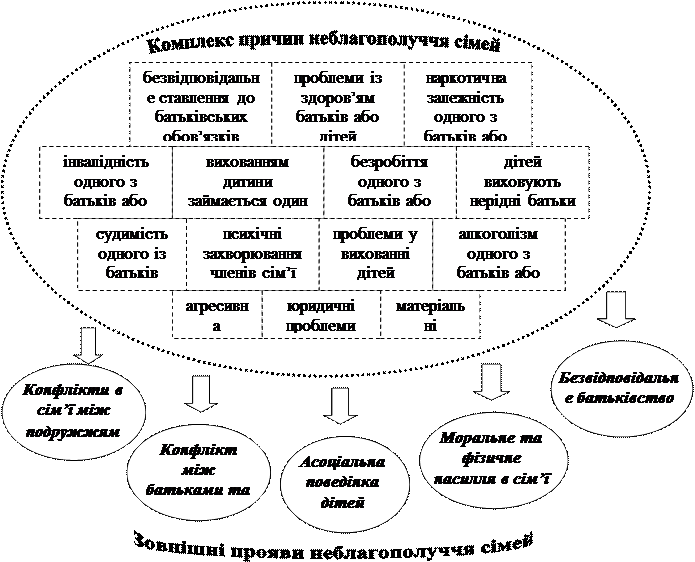 Рисунок 3. Причини сімейного неблагополуччя.Дестабілізуючий ефект надають:– міграція населення.– урбанізація.– моральна та психологічна непідготовленість молодих людей, які вступають у шлюб.– недостатня обгрунтованість цього рішення.– емоціальна незрілість.– мала відповідальність за сім’ю та дітей [4].– економічна та психологічна незалежність жінок.Дискомфорт у сімейних стосунках, кризова ситуація може виникнути без впливу будь-яких зовнішніх факторів, що визначають побутову та економічну ситуацію подружньої пари, без втручання батьків, зради чи будь-яких патологічних рис особистості одного з подружжя. Наявність цих факторів прискорює створення кризової ситуації та посилює її. Посилюється почуття невдоволення, виявляється розбіжність поглядів, виникає мовчазний протест, сварки, почуття обману і докорів. Найчастіше це пов’язано з кризовим періодом у розвитку шлюбних відносин.Сімейний ризик – це та категорія сімей, яка через певні обставини їхнього життя більш чутлива до негативних зовнішніх впливів з боку суспільства та його злочинних елементів, що призвело до дезадаптації неповнолітніх, більше, ніж інших категорій.Для вирішення питань надання психологічної та соціально-педагогічної допомоги та підтримки сімей цієї категорії необхідно чітко уявити контингент таких сімей та їх психологічні особливості.За вісім років експериментальної роботи зі створення муніципальної системи соціальної, психологічної та педагогічної підтримки сімей були визначені причини для сімей, що перебувають у групі ризику [8].Основними причинами цього є обставини цих сімей:– пияцтво одного або обох батьків;– їх антисоціальна поведінка (паразитизм, жебрацтво, крадіжки, проституція тощо);– пристрій у квартирі батьками приставок для злочинних та асоціальних елементів;– сексуальне насильство батьками власних дітей, їх торгівля людьми;– вбивство одного з батьків перед дітьми алкоголіками чи іншим батьком;– відбування одного з батьків тюремного строку; лікування одного з батьків від алкоголізму, психічних захворювань; жорстоке поводження з дітьми (побиття, побиття з важкими травмами, голодування тощо);– залишати маленьких дітей наодинці без їжі та води; відсутність даху над головою, блукання з батьками без засобів до існування та відсутність постійного місця проживання; втікачі, конфлікти з однолітками тощо [1].Аналіз умов життя таких сімей та дітей показує, що неможливо виділити одну головну причину, яка послужила фактором ризику. Найчастіше фахівці фіксують поєднання багатьох несприятливих умов, які унеможливлюють продовження життя дітей у сім'ях, де створюється пряма загроза здоров’ю та життю дитини.Вплив несприятливих, а часто нелюдських, умов життя дітей у сім'ях протягом досить тривалого часу спричиняє негативні психічні, фізичні та інші зміни в дитячому організмі, що призводять до тяжких наслідків.Діти відчувають значні відхилення як у поведінці, так і в особистісному розвитку. Вони мають одну характерну особливість - порушення соціалізації в широкому розумінні цього слова:– відсутність гігієнічних навичок, нездатність вести себе за столом,– нездатність адаптуватися до незнайомого середовища, до нових обставин,– гіперактивність, крадіжка, обман,– втрата цінності людського життя, жорстокості, агресивності,– втрата інтересу до роботи, лінь,– відсутність ціннісних орієнтацій, відсутність моральних норм, прийнятих у суспільстві,– втрата інтересу до знань, шкідливих звичок (вживання алкоголю, наркотиків, куріння, зловживання наркотиками, лаянка тощо).Фактори, що спричиняють соціальний ризик, можуть мати соціально-економічний, медичний, соціально-демографічний, соціально-психологічний, кримінальний характер. Їх наслідки призводять до втрати родинних зв’язків, збільшення кількості дітей, які залишилися без піклування батьків, постійного проживання та засобів до існування [11].Нехтування дітьми продовжує залишатися однією з найбільш тривожних рис сучасного українського суспільства. Близько 100 000 дітей щороку залишаються без піклування батьків. Переважна більшість з них - це діти-сироти, тобто діти, покинуті батьками або взяті від батьків, які не виконують своїх обов'язків у вихованні та утриманні дитини.Тому причиною соціальних проблем в одиноких сім’ях є насамперед бідність. У таких сім’ях є лише один трудовий дохід, іноді взагалі немає трудового доходу, і сім'я змушена жити на допомогу по безробіттю або на утримання дітей. Дохід жінки, як правило, набагато нижчий, ніж дохід чоловіка через її резервування від соціальної драбини, відповідальність за догляд за дітьми, перехід від аліментів на дітей, якщо діти мають на них право, зазвичай покриває не більше половини витрат на їх утримання.Не всі неповні сім'ї притаманні соціально-економічним проблемам, але в будь-якому випадку їх вирішити легше, ніж соціально-психологічні проблеми, що існують у міжособистісній сфері та міжособистісних стосунках членів однієї сім'ї, насамперед:– обурення, депресія та почуття неповноцінності, які можуть відчувати діти після розлучення батьків. Часто діти звинувачують себе в розпаді сім'ї– почуття провини щодо дітей, не рідкість серед жінок (оскільки в більшості випадків неповні сім’ї – це матері, які виховують дітей самі), що є причиною їх гіперпопеки. Намагаючись не допустити зниження життєвого рівня своїх дітей порівняно з дітьми із заможних сімей, мати бере на себе надмірний тягар, але через перевищення зайнятості, у свою чергу, вона не може присвятити їм достатньо часу та уваги [9];– також нерідкі випадки, коли жінка ображається на колишнього подружжя, винного у розпаді сім'ї над її дітьми та виявила жорстокість. У будь-якому випадку в сім’ї немає сприятливого психологічного клімату;– труднощі у правильній ідентифікації статі та ролі дітей.Дитина формує стереотипи свого сприйняття та поведінки, керуючись моделлю, якою для нього є дорослі, насамперед батьки.Останнім часом набула широкого поширення нова категорія неповних сімей - багатодітні сім'ї, які формуються, як правило, внаслідок якоїсь соціальної катастрофи:– смерть батьків маленьких дітей;– батьки перебувають у в'язниці;– позбавлення батьківських прав;– пияцтво - найчастіше саме це змушує покоління бабусь і дідусів брати онуків на утримання та освіту [13].Багатодітні сім'ї всіх типів мають спільну соціальну проблему, специфічно пов'язану з багатодітними сім'ями: діти з таких сімей, порівняно з однолітками з переважаючих малих сімей, часто виявляють низьку самооцінку, у них неадекватні уявлення про власну важливість, що може негативно впливають на всю їх подальшу долю.Крім того, невеликі проміжки та пологи, характерні для багатодітних сімей, призводять до постійної присутності великої кількості малолітніх братів і сестер, що тягне за собою зниження соціального благополуччя старших.Такі об'єктивні причини формування неблагополучних сімей, що не залежать від майнового та освітнього статусу батьків [16].З урахуванням досить великої кількості причин, що обумовлюють функціональну неспроможність сім'ї, існують досить різноманітні підходи до типології та класифікації таких сімей. Всі неблагополучні сім'ї можна розділити на типи:Відмінною особливістю сімей з явною (зовнішньої) формою неблагополуччя є те, що форми цього типу сімей мають яскраво виражений характер, що виявляється одночасно в декількох сферах життєдіяльності сім'ї (наприклад, на соціальному і матеріальному рівні), або ж виключно на рівні міжособистісних відносин, що призводить до несприятливого психологічного клімату в сімейній групі. Зазвичай в родині з явною формою неблагополуччя дитина відчуває фізичну і емоційну відторгнутість з боку батьків (недостатня турбота про нього, неправильний догляд і харчування, різні форми сімейного насильства, ігнорування його душевного світу переживань). Внаслідок цих несприятливих сімейних факторів у дитини з'являються відчуття неадекватності, сором за себе і батьків перед оточуючими, страх і біль за своє сьогодення і майбутнє. Між зовні неблагополучних сімей найбільш поширеними є ті, в яких один або кілька членів залежні від вживання психоактивних речовин, алкоголю і наркотиків. Людина, що страждає від алкоголізму, наркоманії, залучає до свого захворювання всіх близьких людей. Тому невипадково фахівці стали звертати увагу не тільки на самого хворого, але і на його сім'ю, визнавши тим самим, що залежність від алкоголю і наркотиків - сімейне захворювання, сімейна проблема [9].1.3. Характеристика типів неблагополучних сімейКоротко виділимо типи неблагополучних сімей:Сім'ї з алкогольною залежністюДорослі в такій сім'ї, забувши про батьківські обов'язки, цілком і повністю занурюються в "алкогольну субкультуру", що супроводжується втратою громадських і моральних цінностей і веде до соціальної і духовної деградації. В кінцевому підсумку сім'ї з хімічною залежністю стають соціально і психічно неблагополучними. Життя дітей в подібній сімейній атмосфері стає нестерпним, перетворює їх в соціальних сиріт при живих батьках.Спільне життя з хворим на алкоголізм призводить до серйозних психічних порушень у інших членів сім'ї, комплекс яких позначається фахівцями терміном - співзалежність. Співзалежність виникає у відповідь на тривалу стресову ситуацію в сім'ї і призводить до страждань усіх членів родини. Особливо в цьому плані вразливими є діти. відсутність необхідного життєвого досвіду, недоросла психіка - все це призводить до того, що панує в будинку дисгармонія, сварки і скандали, непередбачуваність і відсутність безпеки, а також відчужене поведінку батьків глибоко травмують дитячу душу, і наслідки цього морально-психологічного травмування найчастіше накладають глибокий відбиток на все подальше життя [18].Конфліктні сім'їУ таких сім'ях діти десоцілізуються, вплив на дітей проявляється не прямо через зразки аморальної поведінки, як це буває в "алкогольних" сім'ях, а побічно, внаслідок хронічно ускладнених, фактично нездорових відносин між подружжям, які характеризуються відсутністю взаєморозуміння і взаємоповаги, наростанням емоційного відчуження і переважання конфліктної взаємодії. Конфліктними спілками називаються такі сім'ї, в яких постійно є сфери, де стикаються інтереси, наміри, бажання всіх членів сім'ї (подружжя, дітей, інших родичів, які проживають разом), породжуючи сильні і тривалі негативні емоційні стани, що не припиняється неприязнь подружжя один до одного. Конфлікт - хронічний стан такої родини.Незалежно від того, чи є така сім'я галасливою, скандальною або тихою, де подружні стосунки відзначені повним відчуженням, вона негативно впливає на формування особистості дитини і може стати причиною різних асоціальних проявів у вигляді відхилень у поведінці. У конфліктних сім'ях часто відсутня моральна, психологічна підтримка. Характерною особливістю конфліктних сімей є також порушення між її членами спілкування. Як правило, за затяжними сварками і невирішеними конфліктами ховається невміння спілкуватися.Своєрідним індикатором сімейного благополуччя або неблагополуччя виявляється поведінка дитини. Коріння неблагополуччя в поведінці дітей розгледіти легко, якщо діти виростають в сім'ях явно неблагополучних. Набагато важче зробити це стосовно "важким дітям" і підліткам, які виховувалися в сім'ях цілком благополучних. І тільки пильну увагу до аналізу сімейної атмосфери, в якій проходила життя дитини, яка потрапила до "групи ризику", дозволяє з'ясувати, що благополуччя було відносним. Зовні врегульовані відносини в родині найчастіше є своєрідним прикриттям панує в них емоційного відчуження як на рівні подружній, так і дитячо-батьківських відносин. Діти нерідко відчувають гострий дефіцит ласки, любові і уваги через службову або особисту зайнятість подружжя.Наслідком такого сімейного виховання дітей досить часто стає яскраво виражений егоїзм, зарозумілість, нетерпимість, труднощі спілкування з однолітками і дорослими [22].Недовірлива" сім'яХарактерна риса - підвищена недовірливість до оточуючих (сусідам, знайомим, товаришам по роботі, працівникам установ, з якими представникам сім'ї доводиться спілкуватися). Члени сім'ї свідомо вважають всіх недоброзичливими або просто байдужими, а їх наміри по відношенню до сім'ї - ворожими. Така позиція батьків формує і у самої дитини недовірливо-вороже ставлення до інших. У нього розвиваються підозрілість, агресивність, йому все важче вступати в дружні контакти з однолітками.Діти їх подібних сімей найбільш уразливі для впливу антигромадських груп, так як їм близька психологія цих груп: ворожість до оточуючих, агресивність. Тому з ними нелегко встановити душевний контакт і завоювати їхню довіру, так як вони заздалегідь не вірять в щирість і чекають підступу.Легковажна" сім'яРізниться безтурботним ставленням до майбутнього, прагненням жити одним днем, не турбуючись про те, які наслідки сьогоднішні вчинки матимуть завтра. Члени такої родини тяжіють до миттєвим задоволень, плани на майбутнє, як правило, не визначені. Якщо хтось і висловлює незадоволеність цим і бажання жити інакше, він не замислюється про це всерйоз.Діти в таких сім'ях виростають слабовільним, неорганізованими, їх тягне до примітивних розваг. Провини вони роблять найчастіше через бездумного ставлення до життя, відсутність твердих принципів і несформованості вольових якостей.Хитра" сім'яУ ній перш за все цінують підприємливість, успішність і спритність у досягненні життєвих цілей. Головним вважається вміння домагатися успіху найкоротшим шляхом, при мінімальній витраті праці та часу. При цьому, члени такої родини часом легко переходять межі дозволеного. Закони та моральні норми членами таких сімей порушуються при кожному зручному випадку. До таких якостей, як працьовитість, терпіння, наполегливість, ставлення в подібній сім'ї скептичне, навіть зневажливе. В результаті такого "виховання" формується установка: головне - не попадатися [16].Сім'ї, орієнтовані на успіх дитиниМожлива різновид внутрішньо неблагополучної сім'ї - здаються абсолютно нормальними типові сім'ї, де батьки начебто приділяють дітям достатньо уваги і надають їм значення. Весь діапазон сімейних взаємин розгортається в просторі між віковими та індивідуальними особливостями дітей і ставляться їм з боку батьків очікуваннями, які, в кінцевому рахунку, формують ставлення дитини до себе та оточення. Батьки вимагають від дітей прагнення до досягнень, що часто супроводжується надмірним острахом невдачі. Дитина відчуває, що всі її позитивні зв'язки з батьками залежать від його успіхів, боїться, що його будуть любити, лише поки він все робить добре. Ця установка навіть не вимагає спеціальних формулювань: вона так ясно виражається через повсякденні дії, що дитина постійно знаходиться в стані постійного підвищеного емоційного напруження тільки через очікування питання про те, як йдуть його шкільні (спортивні, музичні тощо) справи. Він заздалегідь упевнений, що його чекають "справедливі" закиди, повчання, а то і більше того - серйозні покарання, якщо йому не вдалося домогтися очікуваних успіхів.Псевдовзаємні і псевдовраждебні сім'їДля опису хворих сімейних відносин, які носять прихований, завуальований характер, деякі дослідники використовують поняття гомеостазу, маючи на увазі під цим сімейні узи, які є стримуючими, збідненими, стереотипними і майже незруйновними. Найбільш відомими є дві форми таких взаємин - псевдовзаімность і псевдовраждебность. В обох випадках мова йде про сім'ї, члени яких пов'язані між собою нескінченно повторюваними стереотипами емоційних взаімореагірованих і знаходяться в фіксованих позиціях по відношенню один до одного, що перешкоджають особистісному і психологічному відділенню членів сім'ї. Псевдовзаімні сім'ї заохочують вираз тільки теплих, люблячих, підтримуючих почуттів, а ворожість, гнів, роздратування та інші негативні почуття всіляко приховують і придушують. У псевдовраждебних сім'ях, навпаки, прийнято виражати лише ворожі почуття, а ніжні - відкидати [19].Сім'ї з десоціалізуючим впливомЄ значне число не усвідомлюють свої проблеми сімей, умови в яких, тим не менше, настільки важкі, що вони загрожують життю і здоров'ю дітей. Це, як правило, сім'ї з криміногенними факторами ризику, де батьки через свого антигромадської або злочинного способу життя не створюють елементарних умов для виховання дітей, допускається жорстке поводження з дітьми, жінками, має місце залучення дітей, підлітків у злочинну й антигромадську діяльність.З урахуванням досить великої кількості причин, що обумовлюють функціональну неспроможність сім'ї, існують досить різноманітні підходи до типології та класифікації таких сімей. У даній роботі не будемо детально зупинятися на цьому, охарактеризуємо лише сім'ї з прямим і непрямим десоціалізуючою поведінкою.Сім'ї з прямою десоціалізуючою поведінкою демонструють асоціальну поведінку і антигромадські орієнтації, виступаючи, таким чином, інститутами десоціалізації. До них можна віднести кримінально-аморальні сім'ї, в яких переважають кримінальні фактори ризику, і аморально-асоціальні сім'ї, які характеризуються антигромадськими установками й орієнтаціями.Сім'ї з непрямим десоціалізуючим впливом відчувають труднощі соціально-психологічного і психолого-педагогічного характеру, що виражаються в порушеннях подружніх і дитячо-батьківських відносин, це так звані конфліктні і педагогічно-неспроможні сім'ї, які частіше в силу психологічних причин втрачають свій вплив на дітей.Можна також відзначити кримінально-аморальні, асоціально-аморальні і т.п. сім'ї, що несуть суспільству фактор неблагополуччя [4].1.4. Аналіз стану роботи з неблагополучними сім'ями в УкраїніЗ боку держави проблема підтримки сім'ї та громадських організацій набуває специфічного характеру, то зумовлено певними чинниками, спричиненими сучасною ситуацією. В українському суспільстві 	духовне неблагополуччя, підвищена конфліктність між членами родини, послаблення виховної ролі сім'ї - далеко неповний перелік соціально-економічних умов, які впливають на розвиток сімейного мікроколективу. Тому цілком справедливим є твердження, що сьогодні сім'я не готова взяти на себе весь тягар турбот щодо виховання дітей.На практиці помітно, що значну роль у підтримці сім'ї відіграють різноманітні служби. А саме це система центрів соціальних служб для молоді, сімейних консультацій різного змісту, служб знайомств, центрів психологічної реабілітації, телефони довіри, сексологічні, педіатричні кабінети, також заклади, що забезпечують науково-методичне спрямування їх діяльності. Робота означених суспільних інститутів досить різноманітна: допомога у створенні сім'ї та її зміцнінні, сімейна профілактика, сімейна психологічна допомога сім'ям у складних життєвих обставинах, консультування з питань планування сім'ї, народження дітей, лікування безпліддя тощо [8].У суспільстві сьогодні, як ніколи, реалізується соціальна цінність сім'ї, її участь у вихованні, становленні та розвитку особистості дитини. Однак, на жаль, потенціал виховання сім'ї зменшується через проблеми, що виникають у відносинах між сім'єю та державою, а також у міжсімейних відносинах, емоційній атмосфері та в сім'ї, що багато в чому визначається виховання батьків, їх моральні та ділові якості, їх культурні та ділові якості. рівень, педагогічна майстерність.У стабільних сім’ях виникають подібні проблеми, але більше у неблагополучних, тобто тих, хто повністю або частково з різних причин втратив освітні можливості.Насамперед соціальна підтримка та соціальні послуги. так само, як сім'ї це потрібно. Соціальна робота з такими сім’ями повинна мати психолого-педагогічну спрямованість і забезпечувати корекцію стосунків у сім’ї, посилення виховного потенціалу сім’ї, сприяння соціальному та духовному розвитку її членів.Розбираючи сучасну ситуацію в Україні, слід зазначити, що кількість сімей, які перебувають у складних життєвих обставинах, збільшилася, але кількість підтримуваних сімей, які підтримуються, зросла протягом 2017 -2019 років. Найкращі показники успішної роботи (а саме відхід від соціальної підтримки) отримані в деяких регіонах України. Найбільше надавались психологічні та соціально-педагогічні служби.Для здійснення освітніх та дозвіллєвих функцій сім’ї багато зусиль докладають Міністерство культури та мистецтв України, місцеві органи культури. Зокрема, організовується просвітницька робота, організовуються фольклорні фестивалі, зустрічі з діячами культури та мистецтва, фестивалі, фото- та відеодокументальні виставки тощо [48].Міністерство культури України, відділ культури місцевих органів виконавчої влади забезпечували безкоштовні або на пільгових умовах відвідування музеїв, заповідників, театрів та кінотеатрів для дітей-сиріт, дітей з малозабезпечених сімей, прийомну опіку для дитячих будинків сімейного типу та інтернатів. Відповідно до Указу Президента України «Про додаткові заходи щодо посилення соціального захисту багатодітних та одиноких сімей», проведення благодійних театральних та циркових вистав, концертів, інших мистецьких заходів для дітей із зазначеної сімейної категорії, створення умов для естетичного та передбачається патріотичне виховання дітей у таких сім’ях. да, забезпечуючи їх змістовний відпочинок та дозвілля. Клуби та бібліотеки проводять просвітницьку роботу з питань прав сім’ї та сімейних відносин: семінари, круглі столи з питань захисту материнства та дитинства, планування сім’ї; в бібліотеках та музеях організовуються книжкові виставки: встановлюється довідкова служба для надання експертів та експертів з різних галузей економіки, юристів, педагогів, наркологів, психологів та інших для надання відповідей та консультацій.Державні бібліотеки проводять значні заходи щодо сприяння сімейному читанню: ознайомити дітей та батьків багатодітних та малозабезпечених сімей із досягненнями вітчизняної та світової літератури та мистецтва, організувати літературні калейдоскопи, суперечки, вікторини, історичну та краєзнавчу історію заняття; надавати поради сім’ям з правових та освітніх питань, проводити районні сімейні свята та вікторини [37].Щоквартально в деяких регіонах України бібліотеки проводять виставку дитячої творчості «Як ми живемо та вчимося мріями». Професіонали бібліотеки розробили метод сімейного відпочинку «Тато, мама і я читаємо сім’ю», який успішно впроваджується в інших бібліотеках області. Також комплексна програма організації сімейного читання «Сім'я. Книга. Бібліотека ”, яка проводить сімейні читання, сімейні канікули та розумні, сімейні змагання для сімейних дитячих бібліотек для проведення благодійної організації« Зелений хрест Україна », проводить Клуб« Надія матері та дитини »досвідчених педагогів, лікарів, психологів, екологів.Останніми роками в Україні вдосконалено механізм сімейної політики на рівні центральних органів влади та регіональних структур. Одним із головних завдань Державного комітету молоді є молодіжні, обласні, районні, міські структури та їх спеціалізовані формування для вирішення питань соціальної допомоги для певних категорій сімей, вивчення труднощів їх життєвої діяльності з метою забезпечення їм соціальної -психологічна, психотерапевтична, правова, педагогічна, медична та соціальна допомога, створення умов для стабілізації сім'ї, повноцінного виховання дітей.Обласні управління у справах сім'ї та молоді набули важливого значення, які проводять щорічно міжнародні “Дні сім'ї” та “Дні молоді”, спрямовані на підвищення авторитету сім'ї та відродження традицій сімейної педагогіки у українському суспільстві. Значну роль у цих акціях відігравали конкурси, естафети, фестивалі сімей, інші потужні кампанії і формування нового позитивного іміджу сім'ї в Україні.У поліпшенні становища сімей в Україні зростає внесок системи соціальних служб у регіонах. Різноманітні служби здійснюють соціальну підтримку різних категорій сімей. Одним із напрямів роботи із молодою сім'єю є робота щодо стабілізації сімейних стосунків. Вона передбачає надання різних форм допомоги молодим родинам і питань раціонального вирішення сімейних проблем, профілактики сімейних конфлікті. Проблеми та конфлікти молодих сімей пов'язані передусім із вихованням дитини, з низькою обізнаністю молодих батьків, щодо особливостей розвитку. Тому просвітницькій роботі з сім'ями приділяється особлива увага. В усіх областях є розгалужена мережа служб, які надають консультативну допомогу [8; 37].А саме це консультативні пункти, кабінети, інші консультативні служби, в тому числі і виїзні, центри “Родинний дім”. Центри соціальних служб для молоді працюють з молодими батьками з питань належною виховання дітей, батьківської культури, сімейного спілкування, організують курси і школи молодих матерів. Форми просвітницької роботи батьками різнобічні: лекції, семінари, диспути, практичні заняття, консультації; видання і розповсюдження брошур, буклетів, методичних посібників, інформаційних матеріалів; тренінги; тематичні передачі на радіо, телебаченні; рольові ігри. “круглі столи” і фахівцями тощо. Сім'ї мають можливість отримати консультацію терміново, звертаючись до постійно діючих “телефонів довіри”. Застосовуються й нові форми роботи з сім'ями, такі, як реколекції (духовні бесіди) для молодих сімей. Ця форма роботи засвідчила високу ефективність у духовному зміцненні молодої родини.Плодотворною формою роботи з молодими сім'ями щодо стабілізації сімейних стосунків є клуби молодої сім'ї, які діють на засадах демократичності, довірливої атмосфери, партнерства. Ця форма роботи сприяє розвитку ініціативи, дозволяє застосовувати індивідуальний підхід до кожної молодої родини. При будинках культури і бібліотеках працює чимало сімейних клубів та інтересами, які мають свої традиції і усталені, випробувані роками форми роботи. Характерною специфікою організації сімейною дозвілля є комплексне задоволення інтересів як батьків, так і дітей із застосуванням різних розважально-ігрових заходів, використанням різноманітних тестів і вікторин.У роботі центрів соціальних служб культурно-масові заходи для сім’ї, дітей та молоді - це не лише раціональна форма організації дозвілля молодої сім’ї, але й пізнавальні інтереси її членів, обмін досвідом сімейного виховання. Вони реалізуються за допомогою таких форм і методів, як. Наприклад, тиждень планування сім'ї, святкування Інтернаціонального дня сім'ї, календар, православні, релігійні свята, регіональні змагання для молодих сімей тощо [48].Для соціальної підтримки багатьох людей усіх рівнів центри соціальних служб для молоді впроваджували програми, неповні, кризові сім’ї, надавали юридичні та психологічні консультації, організовували змістовне дозвілля та оздоровлення дітей. З метою визначення напрямків роботи з категоріями сімей проводились огляди умов життя, виховання дітей, за результатами яких було надано матеріальну та гуманітарну допомогу та благодійні акції.Важливими напрямами підтримки пільгових категорій сімей були організація оздоровлення та відпочинку дітей, змістовне дозвілля, заняття фізичною культурою та спортом.Несхожі заходи підтримки сімей цих категорій поєднуються в регіональній естафетній естафеті «Нехай процвітає славна Україна: родина, родина, родина, родина». Було вжито низку заходів для організації змістовного дозвілля для постраждалих від кризи сімей. У районі для цих категорій сімей організовані вечори відпочинку, «Рейнські кільця», члени родини залучаються до клубів за інтересами, надавали можливість відвідувати музеї безкоштовно [42].Отже, робота з неблагополучними сім’ями ведеться по всій Україні. Фахівці соціальних служб, використовуючи весь арсенал знань, умінь, технологій соціально-педагогічної діяльності, докладають великих зусиль для подолання проблеми. Важливим аспектом є вирішення проблеми збільшення сімей, які перебувають у неблагополучному стані, на державному рівні.РОЗДІЛ 2. ВИВЧЕННЯ ОСОБЛИВОСТЕЙ РОБОТИ З НЕБЛАГОПОЛУЧНОЮ СІМ’ЄЮ2.1. Технології соціальної роботи з неблагополучними сім'ямиСоціальні технології можна визначити як алгоритм, спосіб здійснення діяльності на основі її поділу на дії та операції, які є скоординованими, синхронізованими і передбачають вибір оптимальних засобів і методів їх виконання для досягнення мети і виконання завдань через такі етапи як:1) теоретичне обґрунтування діяльності на основі аналізу інформації;2) вибір критеріїв, методів, засобів діяльності;3) безпосередні поетапні дії, які спрямовані на розв'язання проблеми;4) контроль і корекція результатів (зворотний зв'язок). Особливостями соціально-педагогічних технологій є: випереджаючий характер і спрямованість на усунення проблем, динамічність, циклічність, дискретність. [44].Соціально-педагогічні технології є формою узагальнених і систематизованих знань, досвіду, вмінь і практики роботи суб'єктів соціально педагогічної діяльності. Діяльність має мету і зміст, складається з дій, підпорядкованій загальній меті. Тому можна говорити про те, що технології визначаються метою, принципами і змістом діяльності, а розрізняються за суб'єктами, об'єктами, сферами застосування і рівнями. Зокрема, соціально-педагогічні технології роботи з неблагополучною сім'єю можна класифікувати таким чином:– за типом сім'ї: з функціонально неспроможними сім'ями, з сім'ями з порушеною структурою; з сім'ями, в яких порушені внутрішньо родинні зв'язки; зв'язки з мікро- або макросередовищем;– за етапами розвитку і життєдіяльності сім'ї: підготовка до створення сім'ї, первинний шлюб, первинна сім'я, вторинна сім'я, вторинний шлюб;– за проблемами сім'ї: пов'язаними з розвитком сім'ї та її членів; пов'язані з несподіваними стресовими факторами, які руйнують звичний спосіб життя сім'ї;– за рівнем роботи: прості (доступні не фахівцям); складні (які вимагають дій фахівця); надскладні (які вимагають дій фахівців у різних галузях);– за ступенем участі сім'ї: технології допомоги (реабілітація); технології, які вимагають дій в самих сімей ( обслуговування, профілактика); технології спільних дій (супровід та профілактика). Точні технології соціально-педагогічної роботи із неблагополучною сім'єю розраховані на сім'ї різноманітних типів і різноманітних категорій клієнтів (інвалідів, пенсіонерів, біженців і т.ін.). При цьому під технологією соціальної роботи розуміється одна з галузей соціальної технології, орієнтованих на соціальне обслуговування, допомогу і підтримку клієнтів, які знаходяться у важкій життєвій ситуації [50].Приклади технологій соціальної роботи із сім'єю.Сімейна терапія. Її суть полягає у проведенні бесіди серед членів сім'ї або декількох сімей із подібними проблемами. Усвідомлення реальної сімейної проблеми має діагностико-терапевтичне значення, при якому виявлене й усвідомлене утруднення змушує членів сім'ї переглянути свою поведінку, допомагає перебороти бар'єр виняткової ситуації й виробити позитивне ставлення до проблеми, створює можливість позитивного її вирішення. Відповідно сімейна терапія містить і собі знаходження компромісу в культурно-значеннєвій сфері, корекцію соціально-психологічних стереотипів, що накопичилися, (поглядів на економічний добробут, різноманітних моделей сім'ї, на виховання дітей, на емоційні побутові, фінансові та інші взаємини), навчання навичкам неконфліктного спілкування. Сімейна психопрофілактика. Її суть полягає в розробці й регулярному виконанні засобів розрядки психічних напруг, що виникають у сім'ї. Тут основне навантаження лягає на подружжя, але допомога сімейного соціального працівника їй необхідна. Між ним і подружжям (за обопільною згодою подружжя) може бути укладений договір (без офіційної реєстрації й у довільній формі) про те, у якій формі подружжя готове піти назустріч одне одному, щоб ліквідувати конфлікт у сім'ї. У разі потреби соціальний працівник удається до допомоги спеціалістів (сексолога, нарколога, психолога й інших).У практиці сімейної психопрофілактики існує ряд багатосторонніх методик, які добре себе зарекомендували. Однією з таких методик є побутова генограми сім'ї.Генограма – це схема сімейної історії, утворена за визначеними правилами і що відображає взаємини в поколіннях прародичів, батьків і в самій сім'ї. Процес побудови генограми володіє рядом значних переваг у вирішенні завдань сімейної психопрофілактики: він достатньо захоплюючий і задовольняє одну з глибинних потреб людей у знанні своїх коренів; у ході нього члени сім'ї, що могли не спілкуватися практично довгий час, утягуються в єдину діяльність; підсумкова картина тут має значну інформативність генетичного, онтогенетичного або придбаного характеру.Прикладом ще однієї такої методики служить методика “сімейної угоди”. Суть її у наступному: [27;40]– її здійснення починається із суб'єктивного виявлення претензій подружжя один до одного і зняття емоційних ярликів типу: «у нього ніколи часу на сім'ю не залишається» або «вона всім незадоволена»;– далі відбувається заміна подібних беззмістовних звинувачень викладом конкретних неправильних дій;– згодом на основі довільного договору виробляється мінімальний взаємно прийнятний список зобов'язань по міні поводження обох сторін на середній термін - від місяця до півроку;– по закінченню терміну подружжя разом із соціальним терапевтом проводить аналіз виникнення договору і при необхідності укладає аналогічну угоду на такий період;– згодом присутність соціального працівника стає непотрібною, тому що подружжя набуває навичок самостійного оперування цим методом.Надання соціальної допомоги сім'ї ґрунтується на видах і формах соціальної допомоги, мета яких - зберігання сім'ї як соціального інституту в цілому і у кожній конкретній сім'ї, що потребує підтримки. Соціальна допомога сім'ї, тут може бути екстрена, термінова, тобто спрямована на виживання сім'ї (екстрена допомога, термінова допомога, негайне видалення із сім'ї дітей, що знаходяться в небезпеці або залишилися без піклування батьків), напрямки на підтримку стабільність сім'ї, на соціальний розвиток сім'ї і її членів [39].Так, наприклад, надання соціальної допомоги сім'ї алкоголіка буде означати таку технологічну процедуру:– проведення діагностики, що має на увазі виявлення основної причини зловживання спиртними напоями й супровідними обставинами (вивчення особливостей усіх члени сім'ї, а також вивчення соціальної біографії);– аналіз виявлень причин на основі детермінації її джерела (або п'янство є причиною конфлікту в сім'ї, або, навпаки, до пияцтва вдають, щоб піти від конфлікту);– упорядкування програми роботи з наркозалежною особою, членами сім'ї, соціальним оточенням (лікувальні заходи, консультації, психотерапія і психокорекція, соціально-трудова реабілітація самого алкоголіка і його сім'ї і т. ін.)– змістом і засобами такої роботи є формування мотивації клієнта і членів його сімей до безалкогольного способу життя й побудови іншої системи взаємин; психокорекційні заходи, спрямовані на виховання особистості, спроможної бути хазяїном власної долі; уведення клієнта в об'єднання або клуби-прихильників безалкогольного способу життя або створення об'єднання (“Анонімні алкоголіки”, “Анонімні діти алкоголіків”, “Анонімні наркомани” і ін.)Сімейне посередництво у розв'язанні сімейних конфліктів. Можна виділити деякі технологічні стадії цього процесу: [34]– визначення готовності клієнта до вирішення сімейного конфлікту або, принаймі, установлення факту готовності клієнтів випробувати можливості фахового посередництва;– створення потрібної обстановки для спільного вирішення проблеми, для спілкування з конфліктуючими членами сім'ї;– уведення конфліктуючих сторін у фазу вироблення альтернативних рішень сімейної проблеми (прагнення до зближення альтернатив, до перебування найбільш прийнятного, компромісного варіанта дозволу конфлікту);– спрямованість зусиль соціального працівника на зняття недовіри до себе і до даного виду соціальної допомоги сім'ї, не тільки на виявлення й вирішення сімейних конфліктів, але і на їхню профілактику;– делікатність, рішучість і координованість дій із правоохоронними органами з боку соціального працівника в тих випадках, коли сімейний конфлікт переростає екстремальну ситуацію, що являє загрозу й здоров'ю людей.Сімейне консультування. Найважливіший напрямок соціально (соціально-психологічного) консультування, що охоплює такий спектр проблем, як стосунки між подружжям, між ними і їхніми батьками, дітьми і батьками. Основними проблемами сімейного консультування є проблема шкільної успішності дітей сім'ї й проблема виховання дітей, які мають порушення в психофізіологічному розвитку. З приводу вирішення зазначених проблем у технології сімейного консультування повинні діяти ряд загальних правил: [7]– обов'язкове наповнення батьківської скарги - запиту конкретним змістом на основі одержання від батьків опису поведінкової ситуації, що стала основою запиту;– використання принципів «стереоскопічності» в погляді на ситуацію, тобто фіксації цього погляду як із суб'єктивних (пов'язаних із розумінням ситуації з боку сім'ї), так і з об'єктивних (аргументованих консультантом) позицій;– спільне з батьками висування консультантом гіпотези про історію розвитку «негативної» риси членів сім'ї і можливих шляхів її подолання.Наведені приклади конкретних технологій соціальної роботи із сім'єю демонструють такі обставини:– конкретні технології сімейної роботи достатньо багато чисельні й різноманітні, і багато хто з них фактично виходять за рамки власне теорії й практики соціальної роботи, вторгаючись у предмет соціології, соціальної психології, феноменології, соціальної педагогіки, загальної психології і педагогіки й інших наук;– вибір технології сімейної роботи як обставинами конкретної соціальної ситуації, включаючи характерологічні риси сім'ї як клієнта соціальної роботи, так і професійно-особистісними якостями самого працівника (спеціаліста), його освіченістю, смаками й перевагами;– згодом кожний досвідчений спеціаліст по-своєму трансформує відповідні технології, створює власну контамінацію з декількох схожих технологій;– сутністю всіх застосованих технологічних засобів є робота по здійсненню й закріпленню тих змін, що призводять сім'ю до бажаної стабільності.Для того, щоб потенційно неблагополучні сім'ї не стали внаслідок зниження власного соціального потенціалу і функціональної спроможності неблагополучними сім'ями, використовують певні методи роботи, відповідно до типу таких сімей [30].Патронаж – форма державного захисту прав сім'ї, особистості на дому. Він передбачає проведення в домашніх умовах профілактичних, оздоровчих, просвітницьких заходів, надання соціально-педагогічних послуг. Строк патронажу обмежений 4-9 місяців. Одночасно соціальний працівник може працювати з двома сім'ями. Члени сім'ї повинні мати зв'язок з ним протягом 24 годин. Він повинен бути в курсі усіх подій, які відбуваються у сім'ї. У ході патронажу реалізуються різні види допомоги – матеріальна, психологічна, освітня.Соціальний супровід – робота, спрямована на здійснення соціальної опіки, допомоги та патронажу соціально незахищених категорій дітей та молоді з метою подолання життєвих труднощів, збереження, підвищення їх соціального статусу. Соціальна опіка – це представлення інтересів особистості соціальним працівником в органах державної влади, місцевого самоврядування тощо з метою захисту прав людини; допомога – це соціальні послуги, а патронаж – соціальні послуги переважно вдома, дітям, які знаходяться під державною опікою. Тому соціальний супровід неблагополучних сімей – це вид соціальної роботи, який передбачає здійснення системи комплексних заходів соціальними службами щодо тривалої допомоги сім'ям та їх членам з метою збереження сім'ї, відновлення родинних стосунків, захисту і реалізації прав членів сім'ї у родині і прав сім'ї у суспільстві через створення умов для цього у суспільстві та сім'ї.Соціальний супровід здійснюється щодо неблагополучних сімей після реабілітаційних заходів з членами сім'ї для попередження рецидивів неблагополуччя; надання можливостей сім'ї для подолання причин і наслідків неблагополуччя, навчання самостійному розв'язанню проблем [20].Соціально-психологічний супровід – це довготривала, різноманітна допомога різним типам неблагополучних сімей, яка спрямована на створенняумов для ліквідації причин неблагополуччя (чи їх можливій компенсації), форсування формування здатності сім'ї самій розв'язувати її проблеми, долати труднощі, виконувати функції, реалізовувати свій соціальний і виховний потенціал, права в суспільстві; корекцію і покращення внутрішньосімейних взаємин, взаємозв'язків сім'ї із мікро і макросередовищем. Критеріями ефективності соціально-психологічного супроводу неблагополучної сім'ї як системи є:1) відновлення і виконання нею своїх функцій (репродуктивної, соціалізації дітей, економічної і господарсько-побутової, рекреативної і психотерапевтичної, комунікативної, гедоністичної);2) відновлення внутрішньосімейних зв'язків і їх стабілізація (емоційна близькість, фізична близькість, спільне проживання із спільним веденням господарства і вихованням дітей; юридична фіксація шлюбу);3) відновлення зв'язків сім'ї з мікросередовищем (ділові стосунки на роботі, в школі, доброзичливі із сусідами);4) відновлення зв'язків із макросередовищем (контакти з колишньою Батьківщиною, участь у житті діаспори, релігійної громади, відзначенні державних, національних, релігійних свят, адаптація до мовного середовища, організація роботи недільних шкіл). Одним із засобів цього є соціальне інспектування неблагополучної сім'ї, яке вперше введено в Україні у 2001 р. і дає право соціальному працівнику входити в сім'ю (за Законом «Про соціальну роботу з дітьми та молоддю»).Соціальне інспектування сім'ї – це складова соціального супроводу неблагополучної сім'ї, умова успішної соціальної роботи з такою сім'єю.Метою соціального інспектування є контроль соціальним працівником за реалізацією у сім'ї прав людини; виявлення випадків їх порушення та умов, які цьому сприяють.Соціальне інспектування неблагополучної сім'ї – це перевірка, оцінка та облік порушень прав людини у сім'ї, умов життєдіяльності сім'ї, які цьому сприяють.Соціальне інспектування є початком соціального супроводу неблагополучної сім'ї і здійснюється протягом визначеного тривалого часу для перевірки ефективності соціальної роботи з сім'єю.Соціальне інспектування здійснюється соціальним працівником центру соціальних служб для молоді спільно з дільничними інспекторами поліції, працівниками кримінальної поліції у справах неповнолітніх.Соціальне інспектування сім'ї здійснює працівник центру соціальних служб для молоді, який має вищу педагогічну чи юридичну освіту, відповідає за реалізацію програми „Соціальний супровід неблагополучної сім'ї‖ у районному (місцевому) центрі соціальних служб для молоді.Об'єктами соціального інспектування є:– сім'ї, де дитина перебуває на обліку в службі у справах неповнолітніх,кримінальній поліції у справах неповнолітніх, скоїла правопорушення чи злочин умовно засуджена, відбуває покарання у ВТК, знаходиться у школі соціальної реабілітації, професійно-технічному училищі соціальної реабілітації, повернулась з місць позбавлення волі, перебуває на обліку у наркологічному диспансері, не відвідує школу, повернена з притулку для неповнолітніх у сім'ю;– сім'ї, де дорослі члени сім'ї знаходяться на обліку в міліції, наркологічному диспансері, умовно засуджені за порушення прав людини в сім'ї, перебувають на обліку у службі у справах неповнолітніх як неблагополучна сім'я [24].У своїй діяльності соціальний працівник, який здійснює соціальне інспектування сім'ї підпорядковується директору центра ССМ і начальнику відділу реалізації соціальних програм, керується Положенням про ЦССМ і діючим у сфері соціальної роботи законодавством.Для отримання інформації про сім'ю соціальний педагог застосовує психодіагностичні методики. Проводячи діагностування за наступними напрямками:1) по-перше, власне проблемного стану дитини, який нерідко зумовлений порушенням емоційно - вольової та особистісної сфер. Для цього можна використовувати наступні методики: для з'ясування емоційного стану (САН, методики оцінки настрою, тривоги, шкала депресії, кольоровий тест Люшера), для виявлення проблем в особистісній сфері (опитувальник Дж. Кеттела, ПДО О. Лічко, тест Т. Лірі), для з'ясування характеру спілкування і між особистісних стосунків (методика Р. Жиля малюнок сім'ї, тест “Неіснуюча тваринка ” ,методика “Незакінчені речення “), та багато інших методик на розсуд соціального педагога, які будуть доречними в конкретній ситуації ;2) по-друге, діагностика стосунків батьків з дітьми та з'ясування типу виховання в сім'ї. Існують безліч анкет та опитувальників такого плану. Дані анкети мають бути не великі за обсягом, але достатньо інформативними. Більш детальні опитувальники, наприклад ABC E.Ейдемілера, краще використати вже під час індивідуальної роботи з сім'єю. Бесіда з дитиною під час діагностики є обов'язковою.3) по-третє, з'ясовується на якій стадії життєвого циклу перебуває сім'я, у цьому допоможе бесіди соціального педагога з родиною (клієнтом), у процесі якої важливо з'ясувати як давно виникла проблема, що відбувалася в сім'ї в той час (наприклад, народження другої дитини, розлучення батьків тощо).Часто діти самі, при довірливих стосунках, розповідають про сімейні труднощі з власного погляду. Потрібна інформація може бути отримана із інших джерел, а саме від вчителів, шкільних лікарів, органів опіки і піклування, органів внутрішніх справ, соціальних служб тощо [23].Соціально-педагогічні технології є формою узагальнених і систематизованих знань, досвіду, вмінь і практики, це певний алгоритм роботи суб'єктів соціально-педагогічної діяльності. Робота спрямована на краще усвідомлення власних вчинків і дій, прихованих мотивів, допомагає батькам об'єктивно проаналізувати ситуацію, що склалася, відновити виховний потенціал. Технології які є в арсеналі соціального педагога різноманітні, але він повинен індивідуально і ретельно складати програму допомоги сім'ї. Адже головний принцип: “Не зашкодь!”. При надані допомоги неблагополучним сім'ям, використовується спеціалізовані методи і методики збору інформації про існуючу ситуацію у сім'ї. існує цілий комплекс методів які використовуються у роботі з сім'єю, покращуючи її ефективність, проте вони індивідуальні для кожної сім'ї, адже причини неблагополуччя різні.2.2. Організація соціально-психологічної діяльності з неблагополучними сім’ямиСоціально-психологічна діяльність з неблагополучними сім'ями – це тривалий процес, який спрямований на здійснення систематичності комплексних заходів щодо надання можливостей сім’ї у подоланні причин і наслідків неблагополуччя. Важливими ознаками, що свідчать про необхідність втручання соціального працівника є відсутність умов у сім’ї для нормального розвитку та виховання дитини, тобто коли матеріальні потреби дитини не задовольняються, відсутність навичок індивідуальної гігієни, відсутність культурного проведення дозвілля, вона є об’єктом сексуальних домагань чи сексуальної експлуатації в сім’ї, а також позбавлена можливості спілкуватися з іншими дітьми. При роботі з сім’єю, коли встановлено певний тип порушень сімейних взаємин, соціальний працівник розгортає поступове психологічне консультування сім’ї, надання їй інформації та впливає на неї задля досягнення бажаних змін. Метою діяльності соціального працівника є позитивна адаптація сім’ї до життя, що включає як звичні засоби соціальної допомоги (матеріальна підтримка, професійна перепідготовка, працевлаштування ), так і спеціальну роботу з набуття людиною відповідальності за себе і свій спосіб життя, формування позитивної-Я-концепції. Основною формою повинен стати спеціально організований процес соціально-педагогічного супроводу сім’ї та її членів. Важливим у роботі соціального працівника з сім’єю є формування у членів сім’ї позитивного ставлення щодо супроводу [18].З цією метою була розроблена програма соціально-психологічного супроводу неблагополучної сім’ї (програма подана у ДОДАТКУ А), яка складається з таких розділів: 1. Основна мета та завдання програми.2. Об’єкти та суб’єкти соціальної роботи з неблагополучними сім’ями.3. Методи та форми роботи з неблагополучною сім’єю.4. Термін реалізації програми.5. Джерела фінансування програми.6. Прогнозовані результати виконання програми. Основний акцент в реалізації даної програми був зосереджений на підвищенні рівня психологічних знань батьків у вихованні дітей.Розробляючи програму, були враховані такі завдання соціального супроводу неблагополучних сімей: – формування незалежної, вільної, самоактуалізованої особистості дитини;– допомога дітям у розв'язанні складних життєвих ситуацій і проблем власними силами і за підтримкою фахівців; – допомога дітям у різнобічному розвитку, виявленні здібностей і створенні умов для їх розвитку. До головних принципів реалізації програми відносяться принципи:– неперервності, гнучкості, рівності освіти, гуманізму, демократизму, співпраці, опори на позитивне і життєвий досвід сім'ї;– системність, індивідуалізація і диференціація навчання;контекстність навчання (врахування конкретних, життєво важливих цілей, діяльності в різних сферах життя членів сім'ї, часових, просторових, побутових і соціальних факторів);– елективність навчання або дидактичний вибір у навчанні (цілей, змісту, форм, методів, засобів, термінів, часу, місця навчання, оцінки результатів);– науковості та розвитку освітніх потреб ( оцінка результатів навчання здійснюється шляхом виявлення реального ступеня засвоєння навчального матеріалу і визначення того мінімуму, без якого неможливе досягнення поставленої мети, а процес навчання будується з метою формування нових освітніх потреб, конкретизація яких здійснюється після досягнення певної мети);– систематичності, трудності і доступності;– формування позитивної мотивації соціального навчання, активності, самостійності і координації (передбачає підведення слухачів до реалізації певних завдань освіти і спрямування на самоосвіту і самовиховання);– біографічності (звернення у процесі навчання до біографічних подій слухачів і педагогів для подальшого спільного переосмислення, аналізу та узагальнення) [15].Знання та вміння членів неблагополучних сімей можна закласти в програму соціального навчання як обов'язкові показники ефективності соціально-психологічного супроводу, а досвід та ставлення як бажані, які можуть сформуватися різною мірою у різних сім'ях. Права членів сім'ї у родині закріплені новим Сімейним кодексом України. Це своєрідні людські права, які людина може реалізувати тільки в своїй власній сім'ї і які є умовою її нормальної життєдіяльності і розвитку в сім'ї [6]. Варто також відзначити, що батьки та інші дорослі члени сім'ї повинні знати, які права дітей вони можуть захищати; а дорослі діти, які права батьків (опікунів тощо) вони можуть захищати самостійно.І тому ЦССМ у супроводі неблагополучної сім'ї повинен навчити користуватись цими знаннями членів сім'ї. Розв'язання цієї проблеми є можливим завдяки формуванню у членів сім'ї життєвих навичок і вмінь, яке може відбутися через організацію ЦССМ соціального навчання членів неблагополучної сім'ї. Вважаємо за доцільне спочатку ці вміння і навички визначити як поняття і описати їх. Життєві уміння і навички – ті, які необхідні для розв'язання питань і проблем життя в сім'ї. До них відносяться психологічні, економічні, побутові, педагогічні навички. Останні включають: навички співпраці, спілкування, розв'язання конфліктів, спільного вироблення і прийняття рішень, критичного і творчого мислення, користування своїми правами, врахування прав інших членів, розв'язання життєвих ситуацій. Як зазначає С.В.Ковалёв, "життєві навички завжди поєднуються з необхідністю робити вибір". Життєві уміння й навички дозволяють на основі знання особливостей членів сім'ї обґрунтовано здійснювати цей вибір, який є ознакою незалежного життя. Цей вибір буде оптимальний, оскільки він усвідомлений, враховує реальні резерви сім'ї та людини, джерела розв'язання проблем, прагнення і цілі кожного члена сім'ї, фактори ризику. У роботах науковців знаходимо ознаки вільної особистості [52].Л.С. Алексеева підсумовує набір людських якостей, які характеризують дорослу людину як вільну особистість таким переліком умінь та якостей:– уміння приймати себе таким як ти є;– уміння насолоджуватися красою навколишнього світу;– співчуття, емпатія;– довіра до людей, відкритість у спілкуванні;– емоційне ставлення до подій, що відбуваються. Тому цей перелік відбиває особливості комунікативної діяльності людини, її ставлення до себе та до оточення [2].Г.О. Мезенцева вважає, що самоактуалізована поведінка є протилежністю маніпулятивної, така поведінка є взірцем для здорової особистості, вона найкраще сприяє адаптації до соціального життя, досягненні згоди із собою. Ознаками самоактуалізованої особистості є:– ефективність сприйняття реальності;– безпосередність, простота; сконцентрованість на проблемі;– незалежність, свіжість сприйняття, вершинні переживання, суспільний інтерес, глибокі міжособистісні стосунки, демократичний характер;– креативність;– опір окультурюванню. Все це вимагає вмінь рефлексії, самооцінки, слухання інших, урахування їх думки, вміння стежити за своїм настроєм, аналізу, синтезу, узагальнень, емпатії, брати на себе відповідальність тощо [34].З точки зору І. М. Трубавіної, життєві сімейні вміння і навички можна поділити на такі групи: комунікативні (спілкування);– прийняття рішень і критичного мислення; майстерності управління. Ця класифікація узагальнює всі попередні, її ми і дотримуємося. Таким чином, можна зробити висновок, що життєві сімейні вміння і навички відбивають у сімейному спілкуванні і життєдіяльності її членів всі елементи зобов'язань щодо прав членів сім'ї у родині: поважати; захищати; втілювати. Це означає, що життєві сімейні вміння і навички повинні відображати: зміст прав члена сім'ї у родині; власне позитивне ставлення до цих прав (аспект поваги). І на цій основі реалізуються в самоактуалізованій поведінці членів сім'ї. Отже, життєві сімейні вміння і навички - це дії, за допомогою яких права членів родини стають реальними, що можливо лише за умови їх поваги і захисту [38].Права можна поважати (членами сім'ї), захищати (за допомогою соціальних працівників, юристів), але якщо немає їх повсякденного втілення у спілкуванні, поведінці членів родини, то можна стверджувати, що така сім'я ще не володіє життєвим сімейним вміннями та навичками. Тому соціальне навчання повинно вчити користуватись всіма деталями зобов'язань щодо реалізації прав, а соціальне інспектування та методи вивчення сім'ї – передбачати виявлення користуванням життєвими сімейними вміннями і навичками членами сім'ї в різних умовах та обставинах. Життєві сімейні вміння та навички є міжособистісними, які є універсальними [50]. Тому необхідною є їх конкретизація відповідно до особливостей здійснення у сім'ї, так щоб вони відбивали сімейні права, ролі і зв'язки.Знання структури та особливостей потенціалу сім'ї і зміст життєвих навичок з урахуванням структури сім'ї дозволяє соціальному працівнику запропонувати:– індивідуальну програму корекції і відновлення сімейних взаємин під час реабілітації і супроводу конкретної сім'ї на основі її вивчення;– враховуючі типові помилки сімейного виховання і подружніх взаємозв'язків запропонувати масові і групові теми тренінгів, лекцій, семінарів для профілактики сімейних проблем, для сімей ризику. Організація навчання дорослих враховує такі їх особливості розвитку [49]: – посилення ролі спілкування і постановки нових питань у структурі інтелекту;– розширення і поглиблення емоційного включення в численні життєві реакції; – посилення вибірковості пам'яті; – підвищення рівня вербалізації, здатності словами описувати життєві явища і виражати свій стан; – зумовленість гнучкості і здатності до свідомого розвитку людини широтою соціальних ролей, які вона виконує;– взаємозв'язок ідентифікації людини зі своїми ролями і підвладність упливу соціальних стереотипів; – висока готовність іти на компроміс при прийнятті рішень. Врахування цих особливостей розвитку у соціальному навчанні членів неблагополучних сімей передбачає використання спеціальних методів, форм і засобів навчання. Так, найпоширенішою в силу економності часу на передачу матеріалу є така форма соціального навчання, як лекція.Лекція – це узагальнений виклад знань у монолозі викладача у традиційному навчанні, враховуючи особливості навчання дорослих, можна використовувати, як свідчить наше дослідження [38]: – лекцію-інформацію (містить у собі повідомлення про невідомі слухачам факти);– лекцію-діалог або лекцію вдвох;– лекцію-інструктаж (готує до виконання якоїсь роботи, відзначається методичною спрямованістю);– науково-популярні лекції (які містять у собі логічно побудований науковий зміст та елементи експресії);– лекцію-показ (це розповідь про певні методи роботи і є демонстрацією того, як необхідно цю роботу виконувати);– лекцію-репортаж (становить собою розповідь про, побачене під час зустрічі, подорожі, про випадок без називання прізвищ);– лекцію-спогад (присвячується подіям історії, учасником чи свідком яких був оратор). Вона відзначається емоційністю, довірливим тоном, яскраво виявляє духовно-інтелектуальний світ мовця, систему його цінностей, запитів, потреб, цілей.Для красномовства є характерними:– простота та ясність викладу;– чітке вираження мети;– доступність у сприйнятті;– засоби естетичного впливу на слухачів;відсутність штучної розпливчастості. Л. Г. Коваль писав, що слово є однією із найвеличнішою зброєю людини. Безсиле само по собі, воно стає могутнім та невідворотним, коли сказане уміло, щиро й вчасно [25]. Вимоги до лекції як до методу просвіти асоціальних сімей такі:1.Складається з вступу, основної частини, висновків.2. Логічна погодженість, пропорційність та взаємозв'язок окремих частин лекцій.3. Поєднання конкретного з абстрактним, аналізу з синтезом явищ, фактів, тенденцій.4. Доказовість, аргументованість висунутих положень.5. Емоційне забарвлення лекції.6. Використання прийомів активізації уваги: постановка риторичних та проблемних запитань, використання порівнянь, гумору, прикладів, ТЗН, випереджаючих завдань, наочності тощо.7. Урахування вікових особливостей слухачів та рівня їх підготовленості. Публічна лекція відрізняється від навчальної більш доступним викладом, популярним і потрібним усім слухачам матеріалом, застосуванням мінімуму спеціальної термінології, роз'ясненням незрозумілих понять. Оскільки вона читається серед населення різного віку та з різною підготовкою, то повинна охоплювати тематику, близьку всім слухачам, цікаву для всіх, за принципом "норма закону приклад" чи "приклад - норма закону", використовувати позитивні приклади. Чинником експресивності мови лектора є простота та зовнішня неупередженість при введенні в мову несподіваних та захоплюючих увагу слухачів структур [26]:Так, И.В.Гребенников у своїх роботах відзначав: "Тон підкреслює". Однак "упасти" чи "піднятися" в тоні, зробити паузу або вимовити швидше, подати вербальну структуру емоційно або апелювати до потенційного реагування повинен вирішити сам лектор. И.В.Гребенников радить оратору, будь-якому судовому діячу, учителю чи лектору, використовувати прийом контрасту: чим більш емоційною є ситуація, тим більш безпристрасно слід її викладати. Це сприяє евристичному домисленню і створює експресивний відгук [17].Цікавим для соціального навчання дорослих є навчальний цикл С. В. Ковалёва, який доцільно застосовувати тоді, коли людина вчиться свідомо і мотивовано. Ковалёв визначив чотири основних фази, кожна з яких була необхідною для ефективного навчання, а саме:1. Досвід. Це співвідноситься майже до кожної ситуації, чи події, коли може відбуватися навчання – особливо у тих випадках, коли щось не виходить, або має місце зіткнення з проблемою. Приклади з досвіду можуть пропонуватися з наміром під час учбового курсу як засіб навчання.2. Обдумування. Отут слухач повинен перестати розміркувати, що сталося, обдумати любу інформацію інших та прийти до висновку, що ці дії можна було б виконати ефективніше.3. Умовивід. Дана стадія природно витікає з попередньої та включає продовження розмірковування, що сталося неправильно, чому воно сталося та умовиводу, що треба, щоб сталося по-іншому у подібній ситуації, для того, щоб результат був більш ефективним.4. Планування. Тут слухач планує коли, де та як діяти, виходячи з розмірковувань, зроблених на попередній стадії. Коли слухачі діють, виходячи із своїх рішень під час стадії "Планування", вони фактично отримують інший досвід та починають цикл знову. Д. Колб вказує, що у більшості випадків нам треба рухатися по колу навчального циклу з повторами для досягнення ефективного навчання.5. Виконування дій: - в аудиторії: у парі; в групі; самостійно, але під наглядом педагога; - вдома: самостійно; разом із членами сім'ї [51]. Після цього цикл можна починати з нового витка фази А, але з розглядом того досвіду, якого набули слухачі під час попереднього циклу. Лекцію доцільно поєднувати разом із: іншими словесними методами (обмін запитаннями, самостійна робота, обговорення індивідуальні консультації тощо); наочними методами (демонстрація); практичними методами (кейси, рольові ігри, вправи, самостійна робота). Особливості, переваги, обмеження і варіанти застосування цих методів наведено у додатку В, який розкрито нами відповідно до соціального навчання дорослих членів неблагополучної асоціальної сім'ї. Основними формами соціального навчання, крім лекцій, є: семінари; "круглі столи"; практичні заняття [24].Семінар – форма організації навчально-пізнавальної діяльності, яка спрямована на поглиблення теоретичних знань, одержаних на лекції [36]. Семінари можуть проводитися (А.К.Долгушин) на основі інформації (доповіді) одного чи кількох слухачів, роботи проблемних груп, консиліуму чи балінтовської групи, ділової гри, диспуту. Найбільш ефективним є поєднання різних форм соціального навчання у тренінгу, оскільки його структура найповніше відповідає:– особливостям розвитку дорослих;– вимогам особистісно-орієнтованої технології навчання; - етапам засвоєння життєвих сімейних умінь і навичок;– принципам соціального навчання дорослих. Будь-який тренінг складається з таких етапів, як: актуалізація проблеми; конкретизація; проблематизація (протиріччя, питання); практичне застосування навичок; рекомендації [20]. Тренінг передбачає взаємодію-діалог із слухачами на основі особистісно-орієнтованого навчання. Наведемо один із варіантів реалізації такої технології на занятті:1. Створення суб'єкт-суб'єктних зв'язків у взаємодії:1) забезпечення прийняття навчальної мети (мотивація);2) рівність позицій усіх, забезпечення активності на всіх етапах: під час порушення проблеми, корекції думок, аналізу роботи; поліфонія — звучить голос кожного;3) взаємна повага до думок кожного, толерантність, розвиток думок кожного;4) прагнення до співучасті, спільності ("ми подумаємо"), звернення до аудиторії. 2. Створення атмосфери інтелектуальної єдності на занятті, співроздумів:1) порушення закритих питань;2) постановка риторичних питань;3) порушення проблемних питань; 4) зіставлення різних міркувань, фактів, позицій, включення діалогу.3.Створення емоційної єдності, атмосфери співпереживання:1) особистісна забарвленість інформації, її модальність;2) персоніфікація змісту (звернення до досвіду слухачів, власного досвіду, досвіду інших);3) застосування словесно-образної виразності (введення описів, словесних картин, укрупнення деталей, тропів, засобів синтаксичної виразності);4) забезпечення логічної виразності (інтригуючий початок, емоційна завершеність розповіді). 4. Забезпечення взаємодії психологічною технікою:1) чіткість вимови (дикція) і орієнтація мовлення на слухачів;2) використання дистанції як засобу контакту;3) зоровий (візуальний) контакт;4) забезпечення творчого самопочуття на занятті, виразність міміки і пантоміміки як вияв творчого самопочуття [19].2.3. Особливості роботи соціального працівника  з різними типами неблагополучних сімейКожна із зазначених категорій проблемних сімей вимагає адекватної соціально-психологічної допомоги соціальної служби у підтримці та подоланні конфліктних ситуацій. Завдання полягає в тому, щоб захистити дітей, які зазнають різного роду насильства, від несприятливого впливу середовища, а також допомогти батькам у розв’язуванні складних питань у сімейному вихованні, налагодити взаємостосунки цих батьків зі школою. Тобто допомогти батькам і дітям адаптуватися в оточуючому середовищі, налагодити систему взаємостосунків з державними органами та громадськими організаціями, безконфліктно розв’язувати проблеми [23].Загальновідомо, що одним із найважливіших та найпоширеніших базових сайтів соціально-педагогічної роботи є школа, яка часто допускає прорахунки у роботі з неблагополучними сім'ями, дітьми з таких сімей, малоосвіченими учнями через їх професійну непідготовленість до така робота, а отже, допомога у проведенні соціально-педагогічної, психолого-педагогічної та медико-психологічної роботи. Залучення соціальних служб зі школою допомагає вирішувати складні шкільно-сімейні проблеми, які школа не в змозі вирішити самостійно.Практика показує, що діти, які приходять до школи, не завжди є достатньо підготовленими до навчання та перебування в школі. В основному це стосується дітей, які не відвідували дитячі садки, часто хворіють, дітей із затримкою психічного розвитку, сором’язливих, боязких. Тому завдання соціального педагога - зменшити емоційне напруження таких дітей, навчаючи вчителів використовувати методи захисту від психологічних та соціальних стресів, контролювати спосіб життя дітей у неблагополучних сім’ях, допомагати в покращенні мікроклімату сім'ї , оцінити індивідуальні психологічні особливості та програми дитини, оптимізувати її розвиток [22].Робота з одиноким батьком передбачає допомогу вихованню дитини, запобігання негативному впливу, який така сім'я може мати на формування особистості дитини. Найважливіші питання: нормалізація стосунків дитини з обома батьками, встановлення нормального мікроклімату в сім'ї, в якій дитина залишилася; батьківська відповідальність за виховання батьків; конфіденційність матері та дитини: вирішення правових проблем, які виникають у такій сім’ї. Коли порушено справу про розлучення та виникає конфлікт щодо того, з ким перебуває дитина, важливим є присутність соціального педагога чи соціального працівника. Його допомога необхідна для того, щоб об’єктивно вибрати для дитини варіант, де у нього будуть кращі умови для навчання. Це також допоможе регулювати стосунки між дитиною та її батьками, які покинули сім'ю, а також з іншими родичами. Конвенція про права дитини вимагає цього.Слід мати на увазі, що неповна сім'я може перебувати в стані хронічного стресу, а це негативно впливає на здоров'я матері та дитини: постійне відчуття | Такий хронічний стрес може призвести до кризових станів з проявом безнадії та апатії. Допомога соціального працівника полягає у проведенні спеціальної корекційної роботи, яка може допомогти батькам зберегти високу самооцінку та подолати труднощі. Бажано, щоб діти з таких сімей перебували під постійним захистом школи, соціальної служби. Їм слід допомагати розширювати соціальний досвід, організовувати дозвілля тощо [46].Велика увага з боку соціальних служб потрібна багатодітним сім'ям молоді. Це сім'ї, які мають трьох і більше дітей. Ключовими проблемами сучасної багатодітної родини є матеріальні, житлові, які безперечно накладаються на освітні, рекреаційні та комунікативні питання. Крім того, слід враховувати, що існують різні типи багатодітних сімей, у тому числі знедолені (багато з них), в яких діти виявляються випадково, є небажаними або є засобом отримання матеріальних благ. Однак багатодітна родина, навіть сім'я, що перебуває у неблагополучному стані, має багато проблем, які важче вирішити в наш час, коли утримання та виховання навіть однієї-двох дітей унеможливлює задоволення культурних потреб, що, звичайно, впливає на виховання дітей . Велике значення, крім матеріального та житлового, має вирішення освітніх проблем. Часто молоді батьки не мають спеціальних навичок виховання, і це призводить до того, що багатодітні сім’ї часто мають значну проблему навіть з вихованням батьків. Багато дітей з таких сімей не відвідують дошкільні заклади. Зараз прикро вирішувати проблеми відпочинку цих дітей через те, що родина не в змозі платити і за дозвіл, і за заняття в гуртках, спорті. Можна сказати, що тут є і моральна проблема. Внаслідок змін, що відбуваються в суспільстві, все змінилося Відносно багатодітних сімей вони позбавлені багатьох привілеїв, які вони мали раніше [49].У такій ситуації багатодітна родина потребує уваги та допомоги громади. Місія соціальних служб - допомога багатодітним сім’ям. Таким сім’ям більше за інших потрібен сімейний лікар. Вони також потребують допомоги у працевлаштуванні батьків, даючи своїм дітям можливості заробляти гроші, в організації своїх літніх канікул. Батьки з таких сімей потребують спеціальних педагогічних консультацій. До завдань соціальних служб по роботі з багатодітними сім’ями входить організаційна робота із залученням організацій та служб, які можуть допомогти такій сім’ї. Важливо співпрацювати з іншими службами, які займаються багатодітними сім'ями (службами соціального захисту, профспілками, різними фондами тощо) [30].Однак слід сказати, що конкретна допомога соціальної служби потрібна кожній конкретній родині. Перш за все, це виявлення соціальних, економічних, побутових, психологічних, педагогічних, правових, медичних та інших проблем, які існують у кожній родині. Особливо важливим для багатодітної сім’ї є вирішення проблеми залучення матері до роботи. Тому що в сучасних умовах багато багатодітних сімей вирішують свої матеріальні та економічні проблеми так: чоловік повністю піклується про свою сім'ю, вважаючи, що жінка повинна займатися домашнім господарством, і це буде вигідніше, ніж невелика сума грошей, яку вона заробить. Однак, згідно з дослідженнями, заняття матері професійною діяльністю позитивно впливають на виховання дітей, на їх інтелектуальний розвиток, оскільки матері мають більше знань та соціального досвіду. Вона швидко знаходить контакт з дітьми, усуває сімейні конфлікти [22].У зв’язку з цим таким сім'ям слід надавати допомогу у працевлаштуванні чоловіків, надаючи можливість дітям заробляти на життя, а матерям працювати за сумісництвом за поточним графіком. Педагогічне консультування для цих батьків може вирішувати такі питання: харчування та здоров'я дітей; роль матері та батька в організації правильних стосунків у сім'ї; найпоширеніші помилки в освіті; виховання дітей з психічними та фізичними вадами. Заохочення та покарання дітей у багатодітній родині має свою специфіку, тому батькам потрібно здобувати конкретні педагогічні знання через лекції та консультації особистого характеру.Уваги соціальних працівників вимагають також ті сім’ї, в яких діти страждають від різних видів зловживань з боку батьків або родичів: невдале харчування дитини, одяг, медичне обслуговування, охайність, розпорядок дня застосування фізичного покарання, жорстоке виховання (відсутність тепла, надмірна вимогливість без урахування фізичних, емоційних та інтелектуальних можливостей дитини, постійні зауваження, глузування). Все це призводить до емоційної травми, впливає на психічний розвиток дитини, збільшує кількість дитячих самогубств, випадки бродяжництва, втечі з дому.Знайти таких сімей до соціального педагога можуть допомогти вчителі дошкільних закладів, шкільні вчителі, лікарі в поліклініках, сусіди. У таких випадках дітям можуть допомогти притулки, в яких дитина, яка пішла з дому, може деякий час залишитися, отримати допомогу, пораду. Подібні притулки зараз є майже в кожному великому місті. Крім того, існує практика, коли дитину приймає інша сім'я та тримає дитину деякий час у разі зловживань над власними батьками [20].Сім'ї з дітьми-інвалідами потребують конкретної допомоги соціальних служб. Сюди входить розміщення таких дітей в інтернатах, спеціальних школах та дитячих будинках; педагогічне консультування батьків щодо виховання дітей з обмеженими можливостями залежно від типу та групи інвалідності. Однак є проблеми, які не завжди є здійсненними. Наприклад, з метою створення соціально-трудової реабілітації дітей-інвалідів із захворюваннями опорно-рухового апарату в Дніпропетровській області реалізується програма «Соціальний управитель». Він передбачає підготовку фахівців з медико-соціальної реабілітації дітей з ДЦП, для роботи в сім’ях з дітьми-інвалідами та соціальних установ. Крім того, батьків вчать доглядати за своєю дитиною.Необхідність цього продиктована тим, що в нашому суспільстві не приділяють належної уваги соціалізації дітей-інвалідів, спілкуванню з іншими (батьками, лікарями, соціальними працівниками, однолітками), особливостям психічних проявів [2].Інвалідність призводить до обмеження життєдіяльності людини, її соціальної дезадаптації через відхилення у фізичному та психічному розвиток, обмежені можливості догляду за собою, рух, орієнтація, контроль за своєю поведінкою, спілкування, майбутня зайнятість. Навчання та виховання цих дітей є вадами. У зв'язку з цим для соціальної спрямованості таких дітей повинен бути створений комплекс соціальних та психологічних, медико-педагогічних проблем. Корекційну роботу найчастіше виконують самі батьки, але багато з них не мають спеціалізованих знань з дефектології та медико-соціальної реабілітації.Підготовка соціального керівника до роботи з дитиною з інвалідністю вдома, щоб забезпечити йому загальну освіту (наскільки це можливо), прищепити навички самозайнятості та самообслуговування, адаптуватись до потреб сучасного життя - це сьогодні спосіб поза складним становищем сім'ї, яка виховує дітей-інвалідів. Діяльність соціального управління з дітьми з обмеженими можливостями в сім’ях дасть змогу здобути освіту та професію, зайнятися громадською діяльністю, посилити спілкування з однолітками, дорослими. Це допомагає створити оптимальні умови для виправлення відхилень у розвитку дитини, її навчання, виховання, соціальної та трудової адаптації. Соціальний управитель вирішує питання соціального забезпечення дитини-інваліда, допомагає вирішувати житло, транспорт, морально-психологічні проблеми, організовувати дозвілля, спорт, задовольняти культурні потреби [6].Крім того, він витрачає невелику кількість часу на роботу з сім’єю, яка виховує дитину-інваліда: покращення здоров’я інших дітей у сім’ї, які через відсутність догляду, фінансової незахищеності чи зайнятості часто хворіють, навчаються менш добре, мають менше часу витрачати. Ці сім'ї потребують генетико-генетичного консультування, допомоги у створенні нормального сімейного клімату, подоланні депресії, невпевненості, конфлікт між батьками та дитиною, а також сприяння належному поводженню з такою дитиною усіма членами сім'ї.Що стосується роботи з сім'ями з обмеженими можливостями, дуже важливо створити службу знайомств, а не обов'язково з метою шлюбу (хоча це не відкидається).Соціальні служби повинні приділяти особливу увагу роботі з асоціальними сім’ями (сім’ями алкоголіків, наркоманів, які ведуть аморальний спосіб життя). Така сім'я не може нормально функціонувати, оскільки псевдо-добробут призводить до відсутності довіри до стосунків, родинних ролей та конфлікту. У таких сім’ях існує залежність інших членів сім’ї від хворого на алкоголізм, що полягає в постійній зайнятості його проблем, тривоги, провини і сорому, безнадії, відчаю, низької самооцінки. Є побоювання, що ви можете залишитись без чоловіка, що у ваших дітей не буде батьків, скажімо сусідів і т. Д. Все це створює нервову ситуацію в сім'ї. Такі сім’ї потребують спеціальної допомоги. Але спочатку їх треба визначити. Подальша робота полягає у встановленні контактів з правоохоронними органами з метою примусового лікування, позбавлення батьківських прав та захисту дітей. Дуже важливо врятувати дітей від негативного впливу батьків-алкоголіків, інакше руйнівний вплив такої родини призведе їх до алкоголізму, бродяжництва, злочинності. [10].З цією метою діти влаштовуються в дитячі будинки, інтернати та процвітаючі сім’ї. Допомагає у влаштуванні дитячого притулку, в якому дитина може перебувати на деякий час, поки справа не буде вирішена. Там вона може отримати медичну, психолого-педагогічну, корекційну допомогу.Матері-одиначки, включаючи неповнолітніх, яких в Україні зростає чисельність, також потребують соціальної підтримки. Багато дітей були покинуті. Крім того, ці матері палять, вживають алкоголь, тому їх діти часто народжуються кволими, недоношеними, з порушеннями розвитку, мають хронічні стани. Низька медична культура та медична активність змушують їх ігнорувати ознаки невротизму дитини. Неповнолітнім матерям, як і їх дітям, потрібна корекційна психологічна допомога, адже народження дитини, крім позитивних емоцій, якщо мати збирається виховати дитину, може мати і негативні: небажану дитину, стрес через психологічну непідготовленість тощо. страх, невпевненість у майбутньому. Корекційна робота з цими матерями - це допомогти їм у вихованні дитини, психологічній підтримка у розвитку себе як особистості, зайнятості та інших. Крім того, цим сім'ям потрібна медична та соціальна допомога, медичне та соціальне заступництво, а неповнолітнім матері - пояснення щодо планування сім'ї, запобігання вагітності [18].Особливу увагу слід приділити сім’ям на межі розлучення. Розлучення можуть бути викликані соціально-економічними, соціальними та біологічними, психолого-педагогічними та фізіологічними проявами. Соціально-економічні причини включають матеріальні негаразди, відсутність нормальних життєвих умов для сім'ї. Причини соціального та біологічного характеру - хвороба членів сім’ї, легковажність шлюбу, наявність другої сім’ї, подружня невірність, пияцтво, алкоголізм, наркоманія та інше. Причини психофізіологічні - фізіологічна несумісність, безсилля, фригідність, велика різниця у віці, небажання мати дітей; соціально-психологічні та педагогічні причини - соціальна та психологічна несумісність; різниця в рівні культури; різні персонажі, погляди на сімейне життя та батьківство; відсутність взаємодопомоги та взаєморозуміння; неповага один до одного; різні життєві цілі та цінності; складний характер (ревнощі, жорстокість, скупість). Як показує практика, переважають соціально-психологічні причини, які стають основою сімейного конфлікту та призводять до розлучення [3].Психологи визначають такі варіанти вирішення конфлікту в сім'ї:– примус, коли йдеться про вирішення конфліктної ситуації, яка задовольняє лише ініціатора конфлікту ("Я сказав, і це буде так, як я хочу ..."). Це має найневигідніший ефект, оскільки впливає на інших членів сім'ї та принижує гідність. І навіть коли настає зовнішній процвітання, в будь-який момент конфлікт може вибухнути з новою силою;– протистояння - ніхто не займає позицію іншого, кожен залишається на власній думці. Роздратування посилюється, оскільки вони не розуміють один одного ("я буду таким ...", "А ти такий ...", "І ти такий ..."). Вирішення конфліктів затримується на невизначений час;– втеча від з'ясування суперечностей, тобто вирішення конфліктної ситуації відкладається і конфлікт залишається. Однак позитивним є те, що є час для роздумів, прийняття рішень та оновлення процесу вирішення конфлікту;– згладжування напруги - там, де це може повністю зняти напругу і досягти нормальних відносин, але іноді конфлікт може відновитись;– компроміс - найкращий спосіб вирішити конфлікт, знайти найбільш сприятливе і справедливе рішення для обох сторін. В результаті компромісу вимоги стають відкритими, робляться взаємні поступки, а права та обов'язки обох подружжя рівні [4].Безперечно, наявність стійких конфліктів негативно впливає на виховання дітей, деформує їх особистість, сприяє формуванню низки негативних рис особистості, а також виникненню нервово-психічних захворювань у всіх членів сім’ї.Робота з такими сім’ями, як зазначалося вище, індивідуальна і передбачає психологічні консультації, спілкування та поведінкові тренінги [6].РОЗДІЛ 3. ПРАКТИЧНЕ ЗАСТОСУВАННЯ МЕТОДИК ДІАГНОСТИЧНОГО ОБСТЕЖЕННЯ ТА КОРЕКЦІЙНО-РОЗВИВАЛЬНОЇ ПРОГРАМИ ДІЯЛЬНОСТІ З НЕБЛАГОПОЛУЧНИМИ СІМ’ЯМИ3.1. Дослідження міжособистісних стосунків у неблагополучних сім'яхВибірка дослідженняЕмпіричне дослідження проводилося з вересня по листопад 2019 року.Основою для дослідження стали неблагополучні сім'ї, які проживають у місті Сєвєродонецьк.Дані були отримані з вибірки 10 сімей які були визначені як неблагополучні.Вибірка неблагополучних сімей, які проживають у місті, проводилася за словами соціального педагога школи, а також за допомогою особистих спостережень.Вік подружніх пар коливався від 24 до 50 років. Вік досліджуваних дітей становить від 6 до 12 років.Для вивчення внутрішньосімейних стосунків між батьками та дітьми у неблагополучних сім’ях було проведено дослідження з використанням діагностичних методів: спостереження, бесіда, методологія «Малюнок сім’ї», анкета батьківських стосунків (А. Я. Варга, В. В. Столін). Об'єкт дослідження – 10 неблагополучних сімей в яких виховуються діти шкільного віку.Предметом дослідження є сімейні відносини в цих сім'ях.Для досягнення мети були поставлені наступні завдання:1. Охарактеризувати порядок емпіричного вивчення сімейних стосунків.2. Виявити ступінь добробуту сімейних відносин.3. Сформулювати основні висновки дослідження.Методи дослідженняПрактична робота з вивчення взаємовідносин у сім’ї проводилась за допомогою таких діагностичних методів: бесіда, спостереження, методологія «Малюнок сім’ї», анкета батьківських стосунків (А. Я. Варга, В. В. Столін).БесідаМетою розмови з батьками та дітьми було встановлення контакту з сім’єю та отримання основної сімейної інформації.Аналіз даних проводився за такими показниками: про склад сім’ї, про кількість дітей, їх вік, про вік батьків, про наявність роботи у батьків, про наявність освіти батьків.Отримати дані про неблагополучні сім'ї в спілкуванні з ними було досить складно, так як батьки погано йшли на контакт, не хотіли нічого про себе розповідати. Таким чином, інформація про дані сім'ї збиралася «по шматочках», тобто частина інформації була отримана від самих батьків, частина - від дітей, сусідів і частина - від соціального педагога школи.Данні про неблагополучні сім'ї1. Марина М., 10 років Офіційно повна 4 дітей (4, 5, 8, 10 років) мати – 29 р., вітчим – 25р., обоє не працюють мати - не закінчила середню освіту, вітчим – має середню освіту.2. Катерина С., 11 років. Повна 5 дітей (6, 9, 11,12,14 років) мати – 35 р., батько – 43 р. Мама працює, батько безробітний, у мами - середня освіта, у батька - не закінчив середню.3. Олександр С., 9 років. Неповна 2 дітей (3 та 10 років) мати – 32 р., не працює, освіта середня.4. Настя С., 9 років. Повна 2 дітей (4 та 9 років) мати – 30 р., батько – 31р. хворий, не працює, освіта технікум. Мама працює, освіта середня.5. Михайлик К, 12 років. Повна 3 дітей (6, 11, 12, років) мати – 35 р., батько – 43 р. Мати працює, освіта- ПТУ, батько без постійного заробітка, освіта середня.6. Діма М., 11 років.формально повна 5 дітей (6, 9, 11, 12, 14 років) мати – 33 р., вітчим – 48 р. Мати працює, освіта середня, вітчим працює, освіта середня.7. Олена В., 10 років. Повна 3 дітей (6, 10, 11 років) мати – 44 р., батько – 45 р., обоє працюють, освіта; мати - ПТУ, батько - ПТУ.8. Марина О.,10 років. Неповна 1 дитина, мати – 27 р., працює, освіта неповна середня.9. Сергійко К., 9 років. Повна 2 дитини (7, 9 років) мати – 26 р., батько – 35 р., обидва працюють, освіта: мати - середня, батько - ПТУ.10. Толя С., 10 років. Неповна 2 дітей (10, 16 років) мати – 43 р., батько помер, мама підпрацювує, освіта – технікум.Загальний аналіз даних про неблагополучні сім'ї.За складом сім'ї:60% з 10 сімей є повними;30% - формально повні сім'ї;10% - це неповні сім'ї (мати виховує дітей самостійно).За кількістю дітей:10% мають 5 дітей;10% - 4 дитини;30% - 3 дитини;40% - 2 дитини;10% - 1 дитина.За наявністю роботи:у 60% сімей обоє батьків працюють;в 40% сімей працює один з батьків.За віком батьків:вік матерів у цих неблагополучних сім’ях становить від 26 до 44 років;вік батьків (вітчимів) - від 25 до 48 років.За наявністю освіти:у 70% сімей обоє батьків закінчили середню освіту;у 30% сімей один з батьків має неповну середню освіту;Далі:в 40% сімей один з батьків має професійну освіту (ПТУ, технікум);у 10% сімей - обидва батьки мають професійну освіту (ПТУ).СпостереженняСпостереження відбувалось вдома, оскільки домашні візити дають можливість спостерігати за сім’єю в її природних умовах. Це дозволяє виявити більше інформації, ніж лежить на поверхні.Метою спостереження було визначити та врахувати наступні фактори:1. Особливості сімейного виховання:– чи створені батьками умови для правильного розвитку дитини: нормальні житлово-побутові умови; організація місця для занять;– чи э домашня бібліотека; наявність ігрових куточків; контроль за дотриманням санітарно-гігієнічного режиму;– чи батьки розвивають пізнавальні інтереси дитини (вони слухають з дітьми радіопередачі; читають книги; говорять про те, що вони читають; ходять з дітьми у кінофільми; заохочують улюблені заняття дитини);– чи надають батьки допомогу в навчанні, організації домашньої академічної роботи;– чи мають діти специфічні трудові обов'язки в сім'ї;– чи бачать батьки недоліки у вихованні своїх дітей.2. Причини недоліків сімейного виховання.Спостереження за всіма обстежуваними сім'ями здійснювалося в домашніх умовах.Сім’ї відвідувались кілька разів (від 3 до 10).Неблагополучні сім’ї відвідувались разом із соціальним педагогом школи.У двох випадках було запрошено на відвідування сімей поліцейского, оскільки в цих двох сім’ях бувають п’яні компанії та, відповідно, необачна поведінка та бійки.Батьків або взагалі не можна було знайти вдома, або вони (вона) були в стані алкогольного сп'яніння і не мали змоги зв’язатися. І навіть якщо йшли на контакт, то були налаштовані вкрай недоброзичливо і некоректно, вживали нецензурні вирази.У кількох випадках, зважаючи на неможливість ведення розмови та анкетування вдома, батьків офіційно запрошували до школи.В результаті спостереження за неблагополучними сім'ями було виявлено наступне:Ці неблагополучні сім'ї характеризуються такою поведінкою:– домовленості про заздалегідь заплановану зустріч не дотримувалися;– не з’являлися в призначений час, але іноді телефонували;– під час зустрічі вони могли дивитись телевізор або слухати радіо;– готувати або робити інші домашні завдання;– нездатні говорити зв’язно ні про себе, ні про інших;– часто сваряться між собою, з дітьми, використовують нецензурні вирази.Характеристику таких сімей можна доповнити такими проявами: недовіра, підозрілість, заперечення всього, імпульсивність, нетерплячість, постійна потреба в чомусь, хвилювання, відсутність знань і навичок, непрактичність, неплатоспроможність, стан гіркоти жорстокості, насильства, заподіяння шкоди сім'ї.Поведінка батьків у таких сім’ях подібна до поведінки дітей молодшого віку, які не можуть знайти контакт з дорослими. Часто батьки в такій сім’ї - це люди, які не влаштовані і перебувають у глибокій депресії.Такий стан дорослих унеможливлює формування уважних відносин між членами сім'ї та емоційної підтримки в сім'ї. Відсутність емоційної підтримки дітей з боку батьків має глибокі наслідки, які виражаються, зокрема, у зниженні впевненості в собі у дітей та підлітків.Нестача матеріальних ресурсів часто впливає на харчування сім’ї, що знижує опірність дітей до захворювань, призводить до ослаблення їхнього організму, виснаження тощо. Соціально-психологічна відстороненість перетворюється на апатичне ставлення до життя, пасивність родини тощо. самознищення особистості сім'ї. Сім'я, яка не функціонує, втрачає віру в самозміни і продовжує рухатися до повного краху.За результатами відвідування неблагополучних сімей можно виділити особливості сімейного виховання в цих сім'ях:У деяких сім'ях батьки не створюють умов для нормального розвитку дітей: немає нормальних умов життя (санітарно-гігієнічна недбалість, неорганізоване життя; відсутність домашньої бібліотеки та ігрових майданчиків; відсутність контролю за дотриманням санітарних умов, розпорядку дня).Результати опитування умов життя показали, що майже всі учні живуть у сім'ях, де батьки час від часу зловживають алкоголем, деякі з батьків не мають постійного місця роботи. Дохід кожної родини знаходиться нижче рівня прожиткового мінімуму і складається в основному з випадкового заробітку та допомоги на дітей. Учні, як правило, не мають достатньо одягу, необхідних харчових продуктів, а також нормальних умов життя. Часто в таких сім’ях збираються п’яні компанії, влаштовуються бійки, та скандали. Батьки не звертають уваги на виховання своїх дітей; вони ставляться до них байдуже. Така поведінка батьків сильно впливає на відхилення в поведінці дітей та підлітків. Психологічна ситуація в таких сім’ях дуже складна, між дітьми та батьками немає атмосфери взаєморозуміння та доброзичливості.До роботи представлені акти обстеження умов життя двох сімей: родини Олександра С. та родини Катерини С. (ДОДАТОК Г)Батьки не розвивають пізнавальних інтересів дітей: вони не слухають радіопрограми (телевізійні програми) з дітьми і не обговорюють їх; не читають книг, не ходять на спільні прогулянки з дітьми тощо.Батьки показують своїм дітям приклад зловживання алкоголем.Батьки не надають допомоги в організації корисної домашньої роботи.Діти мають специфічні сімейні обов'язки (вони купують їжу, якщо мають кошти, іноді прибирають квартиру тощо).Батьки не бачать жодних недоліків у вихованні своїх дітей.Причини недоліків у неблагополучних сім'ях:– сімейні проблеми (у деяких сім'ях зловживання алкоголем, постійні конфлікти, низький рівень матеріального характеру, санітарно-гігієнічна нехтування);– низький освітній, педагогічний, культурний рівень;– часта відсутність контролю;– неправильна оцінка дитини;– переоцінка освітніх можливостей сім'ї та інші причини.В результаті спостереження за дітьми в цих неблагополучних сім'ях були визначені наступні фактори негативного впливу неблагополучної сім'ї на розвиток дитини:1. Порушення поведінки - у 100% неблагополучних сімей.– агресивність;– хуліганство;– аморальні форми поведінки;– неадекватна реакція на коментарі дорослих.2. Порушення розвитку дітей - у 100% неблагополучних сімей.– ухилення від навчання;– низька успішність;– неврастенія;– відсутність навичок особистої гігієни;– неврівноваженість психіки;– тривожність;– хвороби, недоїдання.3. Порушення спілкування - у 100% неблагополучних сімей.– конфлікт з вчителями, однолітками;– агресивність з однолітками;– часте використання ненормативної лексики;– метушливість та / або гіперактивність;– порушення соціальних зв’язків з родичами.Декілька прикладів неблагополучних сімей.Діма М., 11 років, в 4 класі (дуже погано навчається, має низьку результативність майже з усіх предметів. Хлопчик постійно суперечить з вчителями, взагалі не піддається навчанню. Зневажає однолітків, незгоджується ні с чією думкаю. Мати працює продовчинею, вітчим на місцевому заводі електриком. Сім’я є педагогічно-неспроможньою, тут панує низька загальна культура яка поєднується з відсутністю педагогічної, а головне, - відсутністю бажання щось змінювати і виправляти самих себе. Відбувається постійне ігнорування соціально-педагогічних вимог яке призводить до повного розходження сі’ї з суспільством, до конфронтації з ним. Діти поряд з батьками перестають дотримуватися і соціальних, і педагогічних норм. Це проявляється у ставленні до певних педагогів, і поступово веде до відчуження від світу дорослих в цілому.В сімї битує небажання батьків рахуватися з індивідуальними особливостями дитини, коли процес виховання спрямований не на дитину, а мимо неї. Нерідко відтворюються ситуації, в яких виховувались самі батьки; повторюються типові помилки у виховному процесі: надмірна опіка, нічим не виправдані обмеження, непослідовність у стосунках, педантизм, прагнення повчати.Михайлик К, 12 років, погано вчиться, систематично пропускає уроки. Часто знаходиться у пригнічиному стані. Конфліктує з вчитилями та однолітками. Мати працює комірником в магазині, батько не має постійного місця роботи, перебивається підробками. В родині часто відбуваються конфліктні ситуації які знаходяться в перманентному стані, тобто сварки в ній не “стихають”, подружжя постійно перебуває в стані конфлікту, не бачать з нього виходу. Результатом постійних скандалів стає поступове руйнування сім’ї, втрата позитивних емоцій, почуття відповідальності один за одного. І в період зародження і в піковий момент конфлікт пов’язаний з витраченням великої психічної енергії.„Крайніми” в таких випадках стають діти. Стан їх нервозності, збудливості чи не найкраще відображають картину руйнування сім’ї. Врятувати сім’ю від цього дуже важко. Ясно, що така обстановка є небезпечним криміногенним середовищем як для Михайлика, так і взагалі для всієї сім’ї.Олена В., 10 років. Вчиться погано, вкрай груба у ставленні до вчителя, однокласникам, жорстока, зарозуміла з подругами, б'є ровесниць. Мати працює в їдальні посудомийницею, батько сантехніком у вихованні дочки майже не беруть участь. Ведуть аморальний спосіб життя, часто і надовго йдуть з дому, кидають дітей без нагляду, на піклування сусідів або старої безпорадною бабусі (бабуся живе по сусідству). Дівчинка не має найелементарніших умов для життя і навчання, нерідко залишається голодною. Батьки  є безтурботними, до майбутнього ставляться з прагненням жити одним днем, не турбуючись про те, які наслідки сьогоднішні вчинки матимуть завтра. Плани на майбутнє, як правило, не визначені. Якщо батьки і висловлюють незадоволеність цим і бажанням жити інакше, вони не замислюється про це всерйоз.Діти в цій сім'ї ростуть слабовільними, неорганізованими, їх тягне до примітивних розваг. Провини вони роблять найчастіше через бездумне ставлення до життя, відсутність твердих принципів і несформованості вольових якостей.Олександр С., 9 років. У хлопчика є молодша сестра (4 роки). Мати виховує дітей самостійно, інвалід, не працює, зловживає алкоголем. Олександр погано вчиться, грубить учителям, іноді б'ється з малюками, забирає у них гроші, рано долучився до паління, погано піддається перевихованню. Мати в цій сім'ї, забувши про батьківські обов'язки, цілком і повністю занурилась в себе що, стало супроводжуватися втратою громадських і моральних цінностей і привело до соціальної і духовної деградації. В кінцевому підсумку сім'я стала соціально і психологічно неблагополучною. Життя дітей у цій сімейній атмосфері стає нестерпним, перетворює їх в соціальних сиріт при живих батьках.Катерина С., 11 років. Мати працює прибиральницею в ДК, батько будівельник. Катерина не дуже гарно вчиться, с однолітками кофліктує. Сім'я є псевдо ворожою,у ній прийнято виражати лише ворожі почуття, а ніжні - відкидати. Звичний спосіб спілкування батьків - скандал. Ініціатор скандалів - мати. Переходить на крик з будь-якого приводу і без приводу. Своїм сусідам все росповідає не соромлячись, про всі провинності чоловіка, незадоволена їм. Дівчинка буквально не має вдома спокійної хвилини, щоб готувати уроки, відпочивати. Вона вважає за краще проводити час на вулиці, куди тікає, також і зі школи в тому випадку, коли не вивчить уроків, що природно, трапляється з нею досить часто.Таким чином, виходячи з отриманої інформації про неблагополучні сім'ї, можно говорити про невдачу батьків як вихователів майбутнього незалежного члена суспільства, оскільки вони не докладають зусиль в наданні дитині посильної допомоги в навчанні, не проводять спільно вільний час, часто ігнорують дитину, практично не займаються її вихованням.Для виявлення сімейних стосунків, які викликають занепокоєння у дитини, отримання даних про те, як вона сприймає інших членів сім’ї та своє місце серед них, було проведено тест «Малюнок сім’ї» (Інтерпретація, система оцінювання) (ДОДАТОК Б).Проективний тест " Малюнок сім’ї " - один з найпопулярніших методів діагностики сімейних стосунків. До переваг цього методу можна віднести наступне: простота використання, можливість бачити наявні внутрішньосімейні кордони та наявність коаліцій, а також емоційний фон, характерний для цієї сімейної системи, з точки зору кожного члена сім’ї. Отже, цей тест дає багату інформацію про суб’єктивну сімейну ситуацію дитини, яка вивчається.Тест на МС складається з двох частин: малювати свою сім'ю і розмовляти після малювання.Порядок тесту був такий: дитину попросили намалювати свою сім’ю олівцем на папері без комірок. Якщо суб'єкт задавав питання щодо малювання, відповідь була туманною («Малюй як хочеш»), але підтримуючи бажання малювати («Не важливо, як ти малюєш - головне, що ти малюєш щось»). Випробуваний не повинний використовуватися гумкою. В кінці малюнка всі намальовані символи повинні бути позначені підписами (хто є хто).Після виконання завдання, задавались питання з ціллю отримати максимум додаткової інформації під час розмови з дитиною.1. Скажіть, хто тут намальований?2. Де вони розташовані?3. Що вони роблять?4. Який у них настрій (чи: їм весело чи сумно, чому)?Цифри аналізувались за системою оцінювання п’яти симптомокомплексів:1. сприятлива сімейна ситуація;2. тривога;3. конфлікт у сім’ї;4. почуття неповноцінності в сімейній ситуації;5. ворожість у сімейній ситуації.Також були зафіксовані такі особливості сімейного малюнка:– послідовність зображень;– склад намальованої родини;– послідовність зображень членів сім’ї;– відстань між окремими членами сім'ї;– відмінності в образі членів сім’ї;– стиль спілкування всередині сім’ї;– кольоровий спектр;– розташування фігури на аркуші.Система кількісної оцінки МС враховує формальні та змістовні особливості фігури. Формальна якість - це якість ліній, розташування креслених предметів, стирання всього малюнка або окремих його частин, затінення окремих частин малюнка. Змістовними характеристиками картини є зображена діяльність членів сім’ї, їх взаємодія та розташування, а також взаємозв’язок речей і людей на малюнку. Дитячі малюнки аналізували за кількістю набраних балів за наявності певних симптомів.Аналіз дослідження методом " Малюнок сім’ї "Малюнки дітей неблагополучних сімей аналізували за кількістю набраних балів за наявності певних симптомів (деякі цифри представлені у додатку 4).Виходячи з кількості балів, було визначено симптомокомплекс сімейної ситуації.Існує 5 симптоматичних комплексів:1) Сприятлива сімейна ситуація.2) Тривога.3) Конфлікт у сім'ї.4) Почуття неповноцінності в сімейній ситуації.5) Неприязнь у сімейній ситуації.Аналіз малюнків дітей з неблагополучних сімей показав такі результати:1. Комплекс симптомів - сприятлива сімейна ситуація.Показники симптоматичного комплексу «Сприятлива сімейна ситуація» за методом МС.Зображення всіх членів сім'ї 50%Образ перших людей 40%Загальна активність усіх членів 0%Відсутність ізольованих членів 60%Лінії хорошої якості 30%Тому симптомний комплекс «сприятлива сімейна ситуація», який включає образ життєрадісних людей, використання яскравих кольорових відтінків, образ загальної активності всіх членів сім’ї, хороших ліній якості, має низькі показники.Однак сімейні малюнки свідчать про те, що, незважаючи на складний досвід розлуки з сім’єю або несприятливі емоційні стосунки всередині сім’ї, 80% дітей зображають себе разом із батьками. З них 60% дітей малюють себе, маму і тата; 20% - малюють себе, матір та інших родичів: бабусь, сестер, братів (за відсутності батька); Наносити яскраві кольорові відтінки лише у 30% дітей. Перше зображення різних предметів, а не людей, говорить про емоційну зайнятість сімейною ситуацією, турботою, захистом від неприємного завдання. Діти ніби відкладають малювання членів сім’ї та зображують речі, які не мають сильного емоційного значення.2. Симптомний комплекс – тривога.Показники симптоматичного комплексу «Тривога» за методом МСНаявність штрихування 60%Базова лінія 40%Магістраль високого тиску 70%Перебільшена увага до деталей 50%Стерті 40%Таким чином, візерунки відрізняються наявністю ліній з сильним тиском, сильним затіненням, перебільшеною увагою до деталей та слідами стирання.50% дітей почали малювати із зображенням різних предметів (кола, трикутники, хмари, дерева, листя, сонце, будинки). Вони ніби «застрягли» на предметах чи явищах світу, затримуючи момент малювання людей. Підкреслена очна картина (60%) також вказує на тривожність, що вказує на наявність страхів у дітей. Крім того, на кресленнях зустрічається специфічна «лінія тривоги» - довга лінія, що складається з окремих невеликих штрихів (60%).Діти (60%) зверталися до нас за підтримкою та схваленням, питаючи про правильну операцію.3. Комплекс симптомів - конфлікт у сім'ї.Показники симптоматичного комплексу «Конфлікт у сім’ї» за методом МС.Бар'єри між шматками 30%Виділення окремих фігур 40%Виділення окремих фігур 40%Перевага речей 60%Відсутність деяких членів сім'ї 4Так, відсутність певних членів сім’ї, відокремлення окремих фігур, а також відокремлення окремих членів сім’ї при збільшенні відстані між ними та дитиною більшою мірою свідчать про конфлікт у сім’ї.Спочатку 20% дітей відмовилися малювати певну тему, що може свідчити про негативне ставлення, надмірне емоційне напруження дитини у сімейній ситуації та схильність до витіснення цих почуттів. Ці ж діти намалювали фігуру останньої матері. Відстань між фігурами відображає емоційну відстань членів сім’ї по відношенню до дитини (з точки зору дитини) - 40%. Паузи перед малюванням певної фігури (30%) також є показником конфліктності.Відсутність основних частин тіла та обличчя (руки - 10%, рот - 20%, вуха - 60%), зображення опущених рук (80%), а також штрихування рук (30%) може свідчити про емоційну напруженість у соціальних контактах, зменшену комунікаційну практику та поєднання зменшеної потреби у спілкуванні із емоційною бідністю.4. Симптоматичний комплекс - почуття неповноцінності в сімейній ситуації.Показники симптоматичного комплексу «Почуття неповноцінності в сімейній ситуації» за методикою МС.Відсутність автора 20%Самостійне зображення останнє 80%Ізоляція автора від інших 60%Невеликі цифри 20%Розташування фігур на нижній частині аркуша 60%Отримані результати свідчать про те, що дитина відчуває почуття відчуженості, неповноцінності (порушені сімейні стосунки, емоційна залежність, почуття невпевненості, необхідність захисту та піклування). 20% дітей (які не малювали себе) одночасно з почуттям відхилення відчувають провину за те, що їх не прийняли близькі люди.Інші малюнки говорять про почуття втрати свого "Я" та болісний досвід відсутності емоційної участі у стосунках з коханими. Це діти, що зображують себе (або інших членів сім'ї) у формі машин або роботів (20%). Лише 10% дітей «заявили» про необхідність визнати їхню значимість (більш детальне зображення про себе). 40% дітей використовували один і той же колір, щоб представити себе та своїх близьких (показник згуртованості з усіма членами сім'ї).5. Комплекс симптомів - ворожість у сімейній ситуації.Показники симптоматичного комплексу «Ворожнеча в сімейній ситуації» за методом МС.Агресивне становище цифр 40%Деформована (нечітка) цифра 30%Розтягнута зброя на 40%Пальці у вигляді довгих паличок 10%40% дітей малюють себе від зображеного першого члена сім'ї. Враховуючи раніше виявлені несприятливі ознаки, цей показник може вказувати на найбільш негативні емоції дитини стосовно цього члена сім’ї. Руки, витягнуті в сторони, пальці у вигляді довгих паличок - ознаки агресивності в сімейній ситуації.Розміщення малюнка з дітьми на аркуші паперу дозволило нам отримати таку інформацію:60% - розміщені нижче центру аркуша (пригнічений настрій, відчуття незручності, обмеженість, обмеженість реальністю);20% - розміщені в центрі аркуша (необхідність ретельного контролю з метою підтримки психологічної рівноваги);20% - розміщені над центром аркуша (внутрішнє напруження, відчуття гостроти боротьби).Таким чином, роблячи висновок за результатами методології «Малюнок сім’ї» з дітьми з неблагополучних сімей, можно зробити висновок, що зображення перших різних предметів, а не людей, вказує на емоційне занепокоєння сімейною ситуацією, турботою, захистом від неприємних завдань. Симптомний комплекс «сприятлива сімейна ситуація» має низькі показники. Наносити яскраві кольорові відтінки лише у 30% дітей. Відсутність певних членів сім’ї, відокремленість окремих фігур, а також відокремлення окремих членів сім’ї при збільшенні відстані між ними та дитиною більшою мірою свідчать про конфлікт у сім’ї. Так, у цих сім’ях дітей найбільше хвилює сімейний мікроклімат, сімейні стосунки, тобто з батьками.Наступним є тестовий опитувальник батьківських стосунків (А.Я. Варга, В.В. Столін) (ДОДАТОК В).Цей тест надає психодіагностичний інструмент, спрямований на виявлення батьківського ставлення до дитини, яке розуміється як система різноманітних почуттів до дитини, поведінкових стереотипів, що практикуються у спілкуванні з ними, сприйнятті та розумінні природи та особистості дитини та її дії.Ця анкета складається з 61 твердження. Анкету заповнював один з батьків з кожної родини.Математична та статистична обробка даних буде здійснюватися в Microsoft Excel 2007. Результати представлені в таблицяі 1.3Деякі статистичні показники за методикою «Анкета батьківських стосунків». Були взяті максимально можливі значення показників для стандарту та аналізу анкети для неблагополучних сімей відносно опорних показників. Аналіз проведеного анкетування з неблагополучними сім'ями представлений у таблиці 1.3.Дані про прийняття / відхилення в одній шкалі в групі досліджуваних полученні данні: μ2 = 6,3; σ2 = 3,56 і максимум Max2 = 12,0, тобто жодна сім'я цієї дослідницької групи не досягла результату навіть у половині від можливого. Це свідчить про високий рівень емоційного відторгнення дитини від дорослих.Кооперативна шкала. Результати, отримані за шкалою анкети в основній групі, дуже низькі - середнє значення групи становить лише σ1 = 2 бали з максимально можливим - Макс = 8 балів. У дослідницькій групі показник значно вищий: 6,8 бала. Можна однозначно зробити висновок, що в неблагополучних сім’ях спільна діяльність з дітьми, емпатія внутрішнього світу дитини майже повністю відсутня. За шкалою симбіоз під час аналізу були отримані такі середні дані: - μ1 = 0,7, зі стандартним відхиленням σ1 = 0,67 та максимальним показником Max1 = 2,0 (максимально можливе значення - 8 балів).Шкала контроль. Найкращим варіантом оцінки педагогічних здібностей дорослої людини за цією шкалою є середня оцінка, від 3 до 5 балів. За результатамивидно що, діти не можуть розвивати в собі повноцінну особистість без зайвих страхів і дуже жорсткої дисциплінарної бази. Середній бал склав μ1 = 1,2, зі стандартним відхиленням σ1 = 2,1 і максимумом Mach1 = 7,0, \ що говорить про відсутність контролю дітей з боку дорослих, або про надмірно високому контролі (стандартне відхилення σ1 = 2,1).Середній бал, розрахований за шкалою«Маленький невдаха» (μ1 = 6,6, σ1 = 0,97, ідеальний рівень = 0), дозволяє зробити висновок: в неблагополучних сім'ях явно виражена інфантилізації дитини. Його вважають нічого не вміють невдахою. Майбутнє цієї дитини видається батькам у вельми похмурих фарбах. Навпаки, батьки контрольної групи вважають невдачі своїх дітей випадковими, нічого не значущими. Таблица 1.3. Показники за кількістю балів по неблагополучним сім'ямОтже, аналіз даних про неблагополучні сім'ї полягає в наступному:6.3 бали за шкалою «Прийняття / відхилення» вказують на те, що дорослі відчувають в основному негативні почуття до дитини: роздратування, гнів, розчарування, навіть іноді ненависть. Він низько цінує свої здібності і часто своїм ставленням засмучує дитину.0,8 балів за шкалою «Співпраця» - вони говорять, що в неблагополучних сім’ях не може бути й мови про співпрацю: «Я сам по собі, ти сам по собі: ти ростеш і будеш гарним».0,7 бала за шкалою «Симбіоз» також вказують на значну відстань у стосунках між дорослими та дітьми.Низькі бали за шкалою «Контроль» (1,2 бала) - свідчать про те, що контролю за діями дитини батьками практично немає. Батьки або дуже зайняті собою, або їм просто не хочеться контролювати дитину. У 4-й сім'ї авторитаризм по відношенню до сина вимовляється, але, показовий.Шкала "Ставлення до невдач дитини". Високі бали за цією шкалою (6,6 балів) є ознакою того, що дорослий вважає дитину трохи втраченою і твердо переконаний, що "нічого доброго з нього не вийде!" Інтереси, захоплення, думки та почуття дитини здаються батькам просто легковажними, і часто батьки просто не цікавляться внутрішнім світом дитини і не усвідомлюють його існування.Аналіз результатів тесту батьківського анкетування свідчить про те, що всі опитувані сім’ї мають у більшій чи меншій мірі всі негативні якості батьківства щодо дітей. За критеріями:1. У всіх сім'ях діти емоційно відкидаються, і лише в сім’ях №5 та 8 матері намагаються знайти спільну мову з дітьми.2. Співпраця та симбіоз просто неможливі, оскільки батьки вважають, що діти втручаються у їхнє життя або просто не помічають цих дітей.3. Батьківський контроль також залишає бажати кращого. Найпоширенішою відповіддю була «За чітке виховання, діти дякують їм пізніше» з коментарем: «Чим більше ви будете його бити, тим розумніше він буде відтепер!».4. Відповідно до критерію "Маленький невдаха", майже всі батьки висловили думку, що "нічого хорошого з них (дітей) не виросте". Виняток становили сім'ї №5 та 9, де матері розуміють, що, можливо, вони неправильно оцінюють своїх дітей , що самі матері винні у такому вихованні, але вони нічого не хочуть або не можуть змінити.Так, у вивчених сім'ях батьки переважно виявляють неадекватне ставлення до дітей. Це емоційне відторгнення та інфантилізація дітей.Відхилення відображає цілісне емоційне ставлення до дитини. Батько сприймає свою дитину як погану, непридатну, нещасливу. Йому здається, що дитина не досягне успіху в житті через низькі здібності, маленький розум і погані схильності. Батько в основному відчуває гнів, роздратування, роздратування, обурення по відношенню до дитини. Він не довіряє дитині і не поважає його.Інфантилізація або “Маленький невдаха” - відображає сприйняття та розуміння дитини з боку батьків. У цьому випадку в батьківському розумінні виникає бажання інфантилізувати дитину, приписувати йому особистісні та соціальні невдачі. Батько бачить дитину молодшою за свій реальний вік. Інтереси, захоплення, думки та почуття батьків здаються дитячими, легковажними. Дитина видається непридатною, невдалою, відкритою для злих впливів. Батько не довіряє своїй дитині, його дратує його невдача та невміння. Ця категорія батьків намагається не помічати своїх дітей чи не сприймати їх серйозно.Тобто в неблагополучних сім'ях, існує упереджене, неадекватне ставлення до дітей. 3.1. Корекційно-розвивальна програма щодо діяльності з неблагополучними сім’ямиПрограмма була проведена з листопада по грудень 2019 року.Мета: встановити міжособистісні стосунки між батьками та дітьми у неблагополучних сім’ях різних типів.Форма роботи: індивідуальна (з родиною).Тривалість роботи: 8 занять. Періодичність - 4 заняття на тиждень. Тривалість одного заняття - 45-60 хвилин.Галузі роботи:1. Підвищення педагогічних знань батьків.2. Формування позитивного ставлення батьків до дітей.3. Зниження рівня агресії та тривожності у дітей.4. Розвиток навичок емпатії у батьків та дітей.5. Розвиток самоконтролю.Урок №1Мета – навчити батьків емпатичному та довірливому спілкуванню зі своєю дитиною.П'ять шляхів до серця дитячої міні-лекціїКожна дитина потребує батьківської любові. І батьки повинні навчитися виявляти свою любов до неї. Маючи справу з дітьми, батьки повинні в першу чергу нагадувати про таке:Перед вами діти. Вони поводяться як діти. Іноді батьки нервують дивлячісь на їх поведінку. Якщо я виконую свої батьківські обов'язки і люблю дітей, незалежно від їх вини, вони виправлять себе, коли вони виростуть. Якщо я їх люблю ні за що, вони будуть відчувати себе впевнено і прихильно.Діти потребують батьківської любові – це одна з найважливіших потреб дитини. Батьки можуть висловити свою любов до дитини через: дотик, «слова заохочення», час, подарунки, допомогу.Дотик – це одне з найважливіших проявів любові людини. У перші роки життя дитини дорослим потрібно взяти її на руки, обійняти, погладити по голові, поцілувати, покласти на коліна тощо. Тактильна пестота однаково важлива і для хлопчиків, і для дівчаток. Тому, коли ви висловлюєте свою любов ніжними дотиками, поцілунками, це можна сказати набагато більше, ніж слова «Я тебе люблю».Слова заохочення.Коли ми хвалимо дитину, ми дякуємо їй за те, що вона зробила, за те, що вона досягла. Однак не варто занадто часто хвалити дитину, оскільки слова втратять всю силу та значення. Пам’ятайте, що кожна похвала повинна бути виправданою та щирою. Розмовляючи зі своєю дитиною, намагайтеся говорити спокійно і м’яко, навіть коли ви незадоволені. Дитина повинна бути менш затребуваною і запитувати частіше: "Ви не могли ...", "Ти вмієш робити ...", "Я буду радий, коли ти ...".Якщо у вас є грубе зауваження, слід вибачитися перед дитиною. Пам’ятайте, що постійна критика шкодить їй; бо це аж ніяк не доказ батьківської любові. Щодня даруйте дитині приємні слова підтримки, заохочення, схвалення, прихильності, які будуть виявляти любов до неї.Час – ваш подарунок вашій дитині. Ти кажеш їй: "Ти потрібен мені, мені подобається бути з тобою". Іноді діти роблять погані вчинки, щоб змусити батьків звернути на них увагу: бути покараним краще, ніж бути забутим. Проводити час разом - це приділяти дитині повну увагу. Форми спільного проведення часу в кожній родині різноманітні: читання казок, розмова на сімейній вечері, гра у футбол, ремонт автомобіля, надання допомоги на дачі та інше. І незалежно від того, наскільки ви зайняті, приділяйте 6 годин на тиждень не лише домашнім завданням, телевізору, іншим особистим уподобанням, а в першу чергу дитині.Подарунок – символ любові, коли дитина відчуває, що батьки справді переживають за неї. Багато батьків використовують подарунки, щоб виплатити свою дитину. Діти, які отримують такі подарунки, починають думати, що любов можна замінити різними речами. Тож пам’ятайте, справа не в кількості. Не намагайтеся вразити дитину ціною, розміром та кількістю подарунків. Якщо ви хочете подякувати своїй дитині за послугу, це плата, якщо ви спробуєте її підкупити, це хабар. Справжній подарунок дарується не в обмін на щось, а просто так. Сюрпризами можуть бути лише різдвяні подарунки та подарунки на день народження. Інші подарунки найкраще дітям, особливо якщо це одяг. Подарунки не потрібно купувати. ви можете їх знайти, зробіть їх самостійно. Подарунком може бути все, що завгодно: польові квіти, камінчики, вигадливі форми гілочки тощо. Головне - придумати, як це дати.Довідка. Материнство і батьківство є професіями і непростими. Ви контрактували не менше 18 років; і у вас неробочий день. Щодня діти задають вам різні запитання. Завдання батьків - почути та відповісти на ці прохання. Якщо ми допомагаємо дитині і робимо це з радістю, то її душа наповнюється любов’ю. Якщо батьки бурчать і киплять дитину, така допомога їй не подобається. Допомагати дітям не означає повноцінно їх обслуговувати. Спочатку ми дійсно багато робимо для них. Але тоді, коли вони виростуть, ми повинні навчити їх усьому, щоб вони могли допомогти і нам.На кожному етапі розвитку дитини ми використовуємо різні «мови» своєї любові. Тому батькам важливо вибрати мову (дотик, слова заохочення, час, подарунки, допомогу), яка веде до серця дитини.Подарунок для вправФасилітатор пропонує учасникам (матері та дитині чи дитині та батькові) зробити один одному подарунки - образи. Подарунок можна описати словами чи жестом. А потім учасникам кажуть, який подарунок вони б хотіли отримати, який із подарунків їм сподобався найбільше.Вправа «Психологічний автопортрет»Кожен учасник по черзі відповідає на запитання: «Чому мене можна кохати?», «Чому я можу сваритися?», Пропонуючи варіанти того, що можна зробити, щоб сваритися ні за що. Спільне обговорення.Вправа «Як ви себе почуваєте?». (Попарно).Дорослий пильно придивляється до своєї дитини, визначає і розповідає про своє самопочуття. Дитина слухає і доповнює. Тоді дитина визначає добробут дорослого. ОбговоренняВправа «Мудрець». (Попарно).Ведучий каже, звертаючись до учасників: "Заплющивши очі, уяви собі подумки зелений луг та велике старе дубове дерево на краю лугу. Мудрець сидить під деревом, щоб відповісти на будь-яке запитання ... Зверніться до нього (дотягуйтеся до дітей), поставте питання, яке вас хвилює, і слухайте відповідь ... Опустіть руки, ми повернулися ... відкрийте очі ".ОбговоренняДомашнє завдання: Урок № 1 «Програми заочної кореспонденції батьків».Сесія 2Мета - формування емоційно-позитивного ставлення до дітей; підвищення здатності створювати емоційно теплу, відверту атмосферу у спілкуванні.Ваша дитина міні-лекціяІснує сім кроків, які допоможуть вам отримувати задоволення від батьків:Крок 1. Дізнайтеся, як насолоджуватися вихованням дитини, змінивши свій підхід до неї.Крок 2. Поцінюйте себе (пам’ятайте, що ви однакові в правах з дитиною. Не забувайте про це ...).Крок 3. Шукайте факти. (Знання психологічних особливостей віків сприяє глибшому розумінню того, чому ваша дитина реагує по-різному, конфліктує ...Крок 4. Розмова. (Спілкування - розуміння не тільки думок, але й почуттів – це двосторонній процес. Пам’ятайте, що існують і інші засоби спілкування, які є невербальними: музика, мистецтво, погляд, усмішка, дотик.)Крок 5. Слухай. (Розвивайте свої навички слухання, щоб зрозуміти, що ви чуєте.)Крок 6. Прийміть, не засуджуючи. (Навчіться судити дії, а не людину).Крок 7. Будьте над тим, що ви не можете змінити. (Наприклад, ви не можете змінити особу дитини, її стать).Типовою батьківською помилкою є нерозуміння. По-перше, вони не розуміють, по-перше, себе, по-друге, своєї дитини і, нарешті, наслідків своєї поведінки щодо дітей.Останнє непорозуміння лежить в основі найпоширеніших причин неправильного виховання. Пам'ятайте, ми вже говорили, що дитинство є найвідповідальнішим етапом у розвитку дитини. Віковий розвиток психіки дитини – це нерівномірний процес, коли роки тихого розвитку змінюються періодами переходу від однієї вікової стадії до іншої, характеризуються конфліктами та суперечностями.Психолог Л. С. Виготський сказав, що розвиток дитини - це діалектичний процес, в якому перехід від одного кроку до іншого - не еволюційним, а революційним шляхом. В основі всієї революційної перебудови (а також розумового розвитку) завжди лежать деякі кризи та ситуації, коли ситуація настає: "Ті, хто не хоче внизу, а ті, хто не вище, не можуть". Якщо ми перенесемо це від ставлення батьків до дітей, то можна побачити, що діти не слухають і батьки не можуть їх приручити."Не слухаю!" - означає: проявляє впертість, вірить, «показує характер».І ми знаємо, що для батьків (і не тільки) важливою рисою дитини є слухняність. Хоча на словах вони хотіли б, щоб дитина була розумною, проявляла ініціативу, творчість тощо.Коли ви запитуєте своїх батьків, що вони вкладають у поняття "хороша дитина", ви часто чуєте:– слухняний;– з нею можна погодитися;– спокійний;– сумісний;– покірна.Слухняний - отже, не заважає нам робити важливі справи, а також - дивитися телевізор, дзвонити друзям, читати газету ...Хочу нагадати, що якби діти завжди слухалися батьків, нам все одно довелося б жити з язичниками. Творець, який розвивається, неспокійний, "незручний" і не завжди слухняний.Але дорослі могли знайти правильні шляхи: досить змінити тактику поводження з дитиною, збільшити площу самостійної діяльності, зрозуміти їх потреби та інтереси - і «революція» відбудеться мирно.Тому розуміти дитину - це перш за все змінитись з нею, з кожним роком стає мудрішою, спостережливішою, толерантнішою. І знати, що кожен новий період життя дитини готує нас до нових «сюрпризів».На що ще слід звернути увагу? Для оцінки. Що б ми не робили, нас завжди цікавлять думки певних людей: вони засуджують чи схвалюють?Така оцінка існує між дорослими та дітьми. Ми їх цінуємо, вони - ми. Але вони не завжди можуть це зробити вголос. Яка головна помилка дорослих? Погана звичка давати загальну негативну оцінку людині щодо її індивідуальних, специфічних проявів. Така оцінка завжди різко сприймається і сприймається як несправедлива. Це викликає образу. З такого образу між нами та тими, кого ми ображаємо, виникає бар'єр нерозуміння та недовіри, через який навіть просто кривди не можуть прорватися.Батьки, не кажіть:Ти заморозок!Ти завжди спізнився!Ти ніколи не виступаєш! ..Нам потрібно оцінити конкретний вчинок, а не особу взагалі:Ви не думали про свій вчинок вчора;Цього разу вам не вдалося ...Той, кого оцінюють, має надію: "Завтра я обов'язково виправлю себе", "Інші часи вдасться ..." Це відкриває перспективу вдосконалення, підвищує впевненість у своїх силах.Ось приклад садівництва. На задньому дворі ми вирощуємо квіти та боремося з бур’янами. Ми плекаємо кожен паросток, удобрюємо. А бур’яни ростуть, просто дайте їм свободу - вони вб’ють наші квіти. І найголовніше, що вони не потребують уваги. А яка сила, тиск, родючість!Не так в освіті? Негативні риси з’являються самі по собі, а позитиву потрібно терпляче і постійно прищеплювати і плекати. Інакше виникне запитання: "Звідки воно (чи в ньому)?", "Ми поганого не вчили ..."На жаль, цього недостатньо, щоб навчити поганого. Треба систематично, постійно навчати добра.Вправа «Я повинен і хочу».Кожен учасник складає список із 10 тверджень, які починаються однією з фраз: "Я повинен ...", "Я не можу ...", "Я хочу ...", "Мені подобається"Учасники читають свої списки. Однак учасники повторюють свої пропозиції з формулюванням: "Я вирішу ..." і додають фразу "Я відчуваю себе таким ...".Домашнє завдання: Урок №2 «Програми листування батьківської ефективності».Урок №3Мета: навчити батьків та дітей відповідати належним чином на оцінку, критику та похвалу.1. Вступна бесіда.Обговоріть: 1) роль критики, найпоширеніші способи реагування на критику; 2) зверніть увагу на різницю між критикою та образою (образа приниження; критика, що допомагає подолати недоліки); 3) відповідні способи реагування на критику (нагадаємо, оскільки критик хоче, щоб ти звернув увагу на свою промаху, йому / їй потрібно подякувати); 4) роль похвали для самооцінки.2. Вправи.Вправа нове платтяДає можливість навчитися гідно отримувати компліменти. Як правило, проблеми у прийнятті похвали пов'язані з тим, що людина відчуває себе невпевнено у власних силах.Соціальний педагог пропонує двом учасникам зіграти сцену: зустріти двох подруг. Одна говорить іншому, що вона добре виглядає в новому вбранні. Другий відповідає, що плаття стара, має плями тощо.Обговорення– Як почувається дівчина, яка зробила комплімент?– Чому, на вашу думку, дівчина відповіла так?– Чи нагадує ця сцена про якісь життєві ситуації? Якщо так, поділіться, які з них?Як не дивно, багатьом людям дуже важко прийняти похвалу, вони використовують різні способи уникнути цього. Наприклад, жінку похвалили за випікання смачного пирога. Якщо вона не знає, як прийняти, вона почне заперечувати: "Куди!" Він мене провалив. Навіть соромно поставити це на стіл "або передати їх іншому:" Це не моя заслуга. Це просто такий рецепт. Будь-хто може спекти» або применшити свій успіх, вказуючи на успіх інших: «Можна їсти. Але моя мама пече - ти облизуєш пальці», - або принижує свої чесноти, вказуючи на невдачі в справах: «Так, я можу пекти більш-менш, але вчити в’язати не буду.Вправа компліментуВаріант попередньої гри.Учасники кажуть комплімент по черзі (це може стосуватися зовнішності, рис характеру, вміння одягатися тощо). Завдання людини, яка отримує комплімент, - це робити це впевнено. Обговорення– Що ви відчували, говорячи компліменти?– Що ви відчували, коли отримували компліменти?– У чому були труднощі?Вправа «Скажи мені щиро ...»Ця вправа допомагає навчитися висловлювати критику чи похвалу таким чином, щоб не ображати інших. Для цього необхідно побудувати речення так, щоб було зрозуміло, що ви висловлюєте власну думку, з якою ви можете погодитися чи ні. Наприклад, замість того, щоб сказати: "Мені не подобається ваша блузка" - "Мені не подобається ця блузка"; натомість: "Цей колір не гарний" - "Мені не подобається цей відтінок".Тепер ви запитаєте один одного: "Скажіть мені щиро, якщо вам це подобається (моє волосся, одяг, робота тощо)".Дискусійні вправи.Домашнє завдання: Урок № 3, “Програми заочного навчання батьків та вчителів”.Урок №4Мета - наблизити батьків до реального вирішення конкретних життєвих ситуацій.1. Міні-лекція «Батьківські міфи та істини».Існують міфи про те, яким повинен бути батько. Буде корисно ознайомитися з ними, оскільки вони можуть вас дуже обмежити. Міфи сприймаються як належне, але насправді вони далекі від істини.Міф 1. Батьки несуть відповідальність за те, щоб зробити свої ліги щасливими, активними та повноцінними дорослими. (Вірно міфу: "Це неправда. Батьки створюють умови для особистого та творчого розвитку. Діти роблять власний вибір, вчаться на власних помилках. Пригадайте власне життя. Ви прислухалися до власних порад батьків? їх?)Міф 2. Батьки повинні любити своїх дітей. (На відміну від міфу: "Зазвичай батьки люблять своїх дітей, навіть коли їм не подобаються якісь їх дії чи дії. Не думайте, що якщо дитина перестане вам подобатися, ви перестали її любити. Діти - це люди які є позитивними, так, і негативними рисами.)Міф 3. Батьки завжди повинні мати владу над своїми дітьми. (Вірно міфу: "Батьки не в змозі змусити своїх дітей стати якоюсь особистістю. Насправді це бере владу над собою, а не над дитиною, щоб діти вважали своїх батьків прикладом для наслідування."Міф 4. Виховуючи дітей, треба бути впевненим, що у дітей не буде шкідливих звичок. (Вірно міфу: "Діти не цінують панування, владу та авторитет, але цінують розуміння та повагу, і саме це спонукає їх до позитивних дій".Міф 5. Знання, як бути добрими батьками, приходить природно. (Вірно міфу: "Ні. Життя змінюється, а бути добрими батьками - це велика робота для себе".Тепер спробуємо замінити ці міфи важливими істинами в нашій свідомості.Отже, спробуємо разом з’ясувати істини, які ми дізналися:Істина 1Більшість дітей проходять це (шлях від дитинства до дорослості). Всі ваші знайомі, друзі, батьки колись були підлітками, але знайшли місце в суспільстві, довели, що здатні забезпечити себе і здатні підтримувати добрі стосунки з батьками.Істина 2Ти не самотній. Все, що ви зараз відчуваєте, вже відчула велика кількість людей.Правда 3Ви не безсилі.Влада – це здатність до змін. Ви відчуваєте себе безсилими, бо хочете змінити щось, що неможливо змінити: особистість іншої людини. Але ви не можете змінити себе, своє ставлення до іншої людини, ситуацію. Через це ви можете змінити свою реакцію на ситуацію, спосіб її сприйняття.Істина 4Ви маєте законні права.Ви маєте всі законні права, які мають ваші діти. Ви маєте право на: відпочинок, свободу, повагу, розуміння ...Істина 5Не потрібно бути послідовним.Якщо ваше рішення не спрацювало, залиште його і спробуйте щось інше.Висновки: Виховання батьків – це складний процес, який займає багато часу, ніж ми можемо собі уявити. Все-таки спробуйте насолоджуватися цим.Вправи.Перелічіть власні проблеми. Перелічіть усі проблеми, які хвилюють ваших дітей, які хвилюють вас. Запишіть усе, що ви згадуєте, як важливе, так і другорядне. Список нескінченний. Ви всі переживаєте, як батько. Раптом ви розумієте, що всі зусилля марні, і ваша дитина перетворилася на незнайомця. Опишіть свої думки та почуття стосовно визначених вами проблем. Часто батьки думають: "Що я зробив не так? Мабуть, я погана мати? ... Гнів, гнів, безпорадність починають поєднуватися з сумом і депресією.) Дискусія.Вправа «Складіть список своїх рішень». (Приклад: контроль, покарання, хабарництво і хабарництво, розпорядження, фізичне покарання ...) Після складання списку розпочинається його обговорення.Не існує рішення, яке відповідає всім проблемам, з якими стикаються батьки. Адже кожен з нас - унікальна особистість. Щоб не помилитися, слід уникати батьківських міфів.Домашнє завдання: Урок № 4, «Програми ефективності батьків».Урок №5Мета: навчити батьків та дітей розуміти почуття, відстежувати настрої, керувати своїми емоціями.1. Вступна бесіда.Обговоріть: 1) роль почуттів та емоцій у житті людини; 2) як ми розуміємо, що відчуває інша людина; 3) на що звернути увагу, щоб адекватно «прочитати» справжній стан людини; 4) чи легко виразити всі емоції; 5) пояснити, що незадоволених чи «неправильних» почуттів немає, адже всі вони належать людині і важливі для нього, інша справа, як він їх висловлює; 6) зробити висновок, що маючи право мати усі почуття, треба знати і використовувати такі способи вираження почуттів, які не принижують себе та інших, тобто оволодіти вмінням висловлювати свої почуття; 7) пропонують зробити це в ігровій формі.2. Вправи та ігри.Гра «Відпусти пару».Дозволяє учасникам працювати зі своїми образами, гнівом. Сприяє відкритості та довірі у відносинах між учасниками. Це вчить вміння слухати критику, не ображатися і не реагувати агресивно.Учасники сидять поруч. Кожен з вас має можливість розповісти іншим, що його турбує або дратує. Запам’ятайте одну умову використовувати лише я-висловлювання. Наприклад: «Марина, мені неприємно, що ми постійно кусаємось» або «Мамо, мені прикро, що ти постійно змушуєш мене їсти». Не намагайтеся виправдати себе, отримуючи коментарі, а просто слухайте все, що вони говорять. Якщо хтось більше не має коментарів, то скажіть: "Я не кип'ятив". Коли звільняється пара, діти, які отримали коментарі, можуть коментувати це. Ви можете обговорити досвід вправи:– Як ви сприйняли критику на свою адресу, враховуючи тон і форму (самовираження) зауважень?– Чи було бажання агресивно атакувати?– Які висновки ви зробили.Вправа "І крім того ..."Варіант попередньої гри. Дозволяє учасникам висловлювати свої скарги та негативні емоції і, таким чином, запобігає незадоволення перетворитися в агресію. Іноді кожному з нас є на що поскаржитися і виникає бажання «гарчати». Учасники розбиваються на пари і сидять навпроти один одного. Тепер ви можете розповісти один одному неприємні речі і скаржитися на життя. Ви навіть можете перебільшувати свої проблеми. Починати свої «скарги» потрібно з тих же слів: «І крім того ...». Це може виглядати приблизно так:"І крім того, моя мама вчасно прала мої улюблені джинси"."І крім того, сьогодні зовсім не було настрою ходити до школи"."І крім того, я не розумію, чого вимагають від мене мої батьки".Вправа триває 3-4 хвилини, після чого слід обговорення.Вправа задоволено сердитьсяДопомагає учасникам відчувати та усвідомлювати свої дії та почуття, коли вони задоволені та коли вони злиться. Гра емоцій дозволяє зрозуміти, що ними можна керувати.Закрийте очі і подумайте, що ви робите, коли задоволені. Де ти в той час? Хто там для вас? Як ви ставитесь до цього? А тепер уявіть собі злість. Що ви відчуваєте в таких випадках?Поміркуйте, з яким настроєм ви, швидше за все, задоволені чи розлючені? А тепер подумайте про свій настрій, який вам знайомий. Ви можете встати і ходити по кімнаті. Висловіть це почуття будь-яким способом, ігноруйте інших (1 хвилина). Заморозь на хвилину мовчки. Повільно перейдіть у протилежний стан. Якщо ви були злі, будьте задоволені, зліться. І діяти так, як цього вимагає почуття. Дихайте відповідно і видайте звуки (1 хвилина).Повернення до попереднього стану. Зверніть увагу на зміни в тілі, дихання, звуки, які ви видаєте. Знову зміна настрою. Поведіть, як хочете.Назвіть це почуття.Після закінчення справи - обговорення:– Яке з почуттів було найскладніше виразити?– Як ви ставились до зміни настрою?– Чи вдалося вам відчути здатність контролювати свої емоції, почуття?– Рефлексія. Огляди вправ. Оцінка добробуту.Домашнє завдання: Вправа відстежуючи свою поведінку, пози, жести, які супроводжують різні почуття. Спробуйте змінити настрій кілька разів.Домашнє завдання: Урок № 5, «Програми навчання заочної підготовки батьків та вчителів».Урок №6Мета – навчити, як зняти емоційну напругу.Вступна бесіда: 1) обговорити, як почуває себе людина, коли вона тривожится, коли стримує почуття, 2) пояснить необхідність навичок зняття стресу, 3) запропонуйте вивчити кілька вправ для подальшого самостійного використання.Релаксаційні вправи допомагають активізувати навчання та виховання. Стан розслабленості значно покращує процеси сприйняття, уваги, пам’яті та дає можливість передавати необхідну інформацію без ускладнень.Методи релаксації засновані на більш-менш свідомому розслабленні м’язів. Адже людина - це одне: його психічне напруження призводить до збільшення напруги у м’язах. Отже, правда навпаки. Якщо нам вдасться знизити м’язову напругу, це також знижує нервове напруження. Тому стан розслаблення є ефективним психогігієнічним інструментом.Вправа ВеселкаВиберіть зручну позу; заплющить очі і на 1-2 хвилини уяви собі легку, чарівну веселку, чудову гру кольорів і себе - у спокійному, приємному, розслабленому стані. Ви відпочиваєте. Ви поступово наповнюєтесь почуттям спокою, розслабленості ...Подивіться уважно на всі кольори веселки. Які кольори ви бачите? Зафіксуйте кожен колір. Відчуйте зміну кольорів (червоний, помаранчевий, жовтий, зелений, синій, синій, фіолетовий), щоб тіло і душа почували себе добре. Відчувши спокій і задоволення, виправте цей стан. Відкрий свої очі. Поділіться своїм досвідом.Морські вправиЗакрий очі. Сядьте зручно, руки покладіть на коліна долонями, зверненими вгору. Уявіть собі берег моря. Зробіть глибокий вдих (пауза), зробіть повільний вдих. Морська хвиля шумно, заспокійливо і калічить. Ти сидиш біля моря, біля води.Ноги торкаються морської води. Повільно вдихніть і вийміть. Ви відчуваєте приємну прохолодну морську воду. З кожним подихом вода повільно надходить до вас з моря. Біля ніг, піднімаючись вгору по тілу до пояса, мов прилив. І з кожним видихом він перетворюється зверху вниз, як прилив. І знову приплив-вдих, відплив-видих ... Ваше тіло приємне, спокійне. Вода миє та очищає кожну частину вашого тіла ззовні та зсередини. Ви відчуваєте себе морем, ви розчиняєтесь в піску і вас омиває вода ... Вдих-приплив, видих-відплив. Ви злилися з природою. Ви - частина природи. Ви відчуваєте себе добре і комфортно з природою. Розраховуючи в зворотному напрямку, відкрийте очі на слово «один»: (5-4-3-2-1).Вправа на подорож.Зробіть фотографію чи фотографію. Поставте його перед собою на зручній відстані або покладіть на стіну. Організуйте психологічну "подорож" посеред цієї картини чи фотографії. Грайте надуманий сюжет. Винайдіть усі можливі події під час подорожі. Відчуйте себе всередині картини, в центрі приємних подій. Розкажіть історію своєї подорожі.Вправа на релаксаціюВправа виконується в парах. Один учасник замислює геометричну фігуру (цифру, букву) і "малює" її в повітрі губами, уявляючи, що у них є прищипнутий олівець, який неможливо пропустити. Ще одне завдання - відгадати «намальовано». Обговорення: учасники відповідають на питання - до яких м’язових груп вони змогли розслабитися під час вправи.Домашнє завдання: Урок № 6 «Програми заочної кореспонденції батьків».Урок №7.Мета – допомогти батькам отримати більше інформації про свою дитину.1. Вступна бесіда: 1) обговорити, наскільки важливо знати переваги один одного; 2) яке уявлення інших про людину; 3) скільки наші уявлення про себе та інших про нас збігаються; 4) як можна використовувати знання про людину, щоб зробити її комфортно.2. Вправи.Вправа "Що ми?"Учасники сидять поруч і отримують лист від ведучого. Кожен учасник записує своє ім’я вгорі і ділить аркуш вертикальною лінією на дві частини. Ліва вгорі позначена знаком "+", а правою - знак "-". Під знаком «+» ми перераховуємо: ім’я улюбленого кольору, улюблений час року, улюблений фрукт, тварина, ім’я книги, найпростіший спосіб подарувати вечірці задоволення.У правій частині аркуша, під знаком "-", усі називають: колір, який їм не подобається. Знайомство з відповідями.Вправа «Твій портрет». (Попарно).Учасники (дорослий-дитина), спиною один до одного, намагаються по черзі (дорослий - дитина, дитина - дорослий) якомога детальніше описати: кольори очей, волосся, форму обличчя, одяг та інші особливості.Вправа «Мир без тебе ...». (Попарно).Дорослі, працюючи в парі з дітьми, називають їхні позитивні якості, продовжуючи фразу: "Світ без тебе був би нецікавим, бо ти ...". Ось як можна показати дитині її важливість та цінність у цьому світі. Потім діти роблять «компліменти» дорослим.Вправа «Склади казку про себе». (Попарно).Співпраця дорослої людини з дитиною спрямована на з’ясування проблеми дитини через казку. Ведучий може запропонувати форми для дорослих із довідковим текстом.Приклад:"Давайте складемо розповідь про хлопчика (дівчинку), який схожий на тебе:Він жив ... (ім'я). Він не дуже любив ... (головна проблема у вашої дитини).Одного разу його мама (тато, батьки) вкрай потребувала (ситуація, пов'язана з цією проблемою)Вправа «Моя фраза».Члени команди по черзі заповнюють кожну з провідних фраз:Мені потрібно...Я можу...Я можу...Я досягну ...За бажанням члени групи можуть пояснити свою відповідь.Домашнє завдання: Урок № 7, «Програми заочного навчання батьків-вчителя».Урок №8.Мета – урок про переглянути основні моменти нашого курсу.1. Підсумкова розмова: Ви вже знайомі з правилами поведінки батьків. Якщо ви не згодні ні з одним із правил - спробуйте повернутися до минулого матеріалу та повторно проаналізувати його.Основні правила батьківської поведінки1. Не оцінюйте особистість, почуття, думки дитини, а його дії.2. Постарайтеся донести свої почуття до дитини без вдячності, використовуючи самовираження (я вважаю, що відчуваю).3. Порівняйте дитину із собою (ким вона була раніше), а не з знайомими однолітками.1. Використовуйте чотиришагову техніку, коли потрібно встановити ліміт:– прийняття почуттів дитини;– встановлення обмежень;– альтернатива; право вибору (ультиматум).5. Прийміть дитину такою, якою вона є (його «позитивні» якості стають «негативними» залежно від ситуації, і навпаки). Наприклад, гнів може допомогти, коли потрібно захистити себе тощо.6. Нормальному розвитку стосунків між родичами не слід перешкоджати періодичні негативні емоційні спалахи, неминучі в нашому житті.7. Пам’ятайте, що в процесі виховання важливу роль відіграє несвідоме в людині (звички, наслідування, приклад, навіювання).8. У стосунках із дитиною будуйте позитивні риси особистості.9. Не робіть різниці між тим, що говорити і робити: Робіть так, як я роблю, не роби так, як я говорю.Перевірка.Поверніться до тесту, який вам запропонували на першій сесії. Зроби це. Обчисліть результати.Тепер у вас є два результати тестування: до та після навчання. Порівняйте свої результати за тестом загалом та за кожною шкалою окремо. Покращення результатів тестування свідчить про позитивні зміни в установах по догляду за дітьми, принципах побудови стосунків батько-дитина.Слід мати на увазі, що зміни, які відбулися в батьківському ставленні до дитини, не у всіх учасників нашого тренінгу відразу виявляться у свідомості, поведінці. Тому не слід сприймати результати тесту як ярлик, речення. Довіряйте своїй інтуїції, вірте в краще майбутнє. І тоді життя піде за позитивним сценарієм, який кожен пише для себе.2. ВправиВправа на очі. (Попарно).Учасники групи в парах (дорослий-дитина), дивлячись лише один одному в очі і відчуваючи руки, намагаються мовчки передати різні емоції, про які говорить ведучий. Наприклад: "Мені сумно, допоможи мені!"; "Мені весело!" та інші.Асоціація вправи. (Попарно). Учасники сидять навпроти одного і по черзі повідомляють про асоціації (на кого вони схожі?), З якими вони стикалися в цей час. Дорослий каже: "Ти мені нагадуєш ...", пояснюючи чому. Дитина у відповідь ділиться: "Ви схожі на ...", розповідаючи чому.Вправа сприяє пізнанню та об'єктивній оцінці мого «Я», покращуючи розуміння в діаді: «дорослий-дитина».Вправа «Портрет». Дорослі малюють портрети дітей, а діти малюють портрети дорослих. Вправа «Острів тепла і любові».Члени групи приєднуються до рук. Ведучий пропонує: "Припустимо, наш зв'язок – це маленький острів кохання, ніжності, тепла і миру. Сідаємо, закриваємо очі і помремо ... Відкрий очі ..." Ведучий пропонує намалювати "острів тепла і любов».Заключне слово ведучого. Побажання дітям та дорослим.3.2. Аналіз та інтерпретація результатів дослідженняЗа даними, отриманими методами спостереження, бесіди, а також методами «Малюнок сім’ї» та «Анкета батьківських стосунків» (Варга, Столін), були зроблені відповідні висновки.1) Спостерігається неспроможність батьків як вихователів майбутнього незалежного члена суспільства, оскільки вони не докладають зусиль, щоб надати дитині адекватну допомогу в школі, не проводять вільний час разом, часто ігнорують дитину, практично не виховують її .2) За результатами методології «Малюнок сім’ї» з дітьми з неблагополучних сімей можна зробити висновок, що перше зображення різних предметів, а не людей, вказує на емоційне занепокоєння сімейною ситуацією, турботу, захист від неприємного завдання. Відсутність певних членів сім’ї, відокремленість окремих фігур, а також відокремлення окремих членів сім’ї при збільшенні відстані між ними та дитиною більшою мірою свідчать про конфлікт у сім’ї. Так, у цих сім’ях дітей найбільше хвилює сімейний мікроклімат, сімейні стосунки, тобто з батьками.3) Результати тестового анкетування батьків вказують на те, що в усіх опитаних неблагополучних сім'ях більшою чи меншою мірою є всі негативні якості батьківського ставлення до дітей. Батьки, як правило, проявляють неадекватне ставлення до дітей. Це емоційне відторгнення та інфантилізація дітей.4) У неблагополучних сім’ях найбільш несприятлива ситуація, коли хтось із батьків є хронічним алкоголіком. Як правило, один з батьків не працює; відповідно матеріальне становище сім'ї знаходиться на нижчому рівні.5) Життя дітей у неблагополучній сім’ї сильно впливає на психічний розвиток дитини. Тривога таких дітей пов’язана з порушенням сімейних відносин. Невизначеність дітей, які відрізняються тривожністю, призводить до різкого зниження емоційного фону, до схильності уникати спілкування.6) Чим менше дитина, тим складніше їй розвиватися в неблагополучній сім'ї. Це сприяє почуттю беззахисності та невпевненості в собі. У сім'ях з переважанням стресу і тривоги порушується нормальний розвиток почуттів дітей. Вони не відчувають почуття любові до себе і не формують почуття власної значущості, необхідності.7) Чим менший вік дитини, тим негативніше розрив із сім'єю впливає на його розвиток. Діти, обтяжені дисфункціональною ситуацією в сім'ї, помічають ворожість оточуючих, виростають у страху і відрізняються від інших дітей агресивністю.8) За відсутності нормальних стосунків у сім'ї практика спілкування між дітьми порушується. Спілкування таких дітей має поверхневий, формальний характер і характеризується емоційною бідністю. Дітям важко проявити себе у спілкуванні з іншими дітьми. Втрата емоційності у стосунках із дорослими та однолітками, нездійснена потреба у коханні та визнанні, неприйняття в родині - ось основні причини порушення емоційного розвитку дітей.Так, в результаті спостереження за дітьми у всіх неблагополучних сім’ях виявлено показники негативного впливу неблагополучної сім’ї на розвиток дитини: порушення поведінки, порушення розвитку дітей, порушення спілкування.Отже, після проведення дослідження було визначено до якого типу неблагополучних сімей відноситься кожна з досліджуваних сімей. Чотири з десяти сімей є конфліктними, дві легковажними, дві сім'ї дисфункціональними, одна асоціальна та одна педагогічно не спроможна. Для відновлення міжособистісних стосунків у цих сім’ях булоа розроблена та апробована корекційно-розвивальна программа. Після проведення корекційно-розвивальних занять та заочного тренінгу батьківської ефективності були отримані наступні результати:1. По першій шкалі «Прийняття - нехтування» результати покращились у 3-х сім'ях.2. По другій шкалі «Кооперація» покращився результат у кожній сім'ї, тобто батьки почали прислухатись до дітей: 2 сім'ї - високий бал, 8 - середній.3. По третій «Симбіоз» були досягнуті середні бали. У 8-ми сім'ях бали покращились.4. По четвертій шкалі «Авторитарна гіперсоціалізація» отримані наступні результати: лише у однієї сім'ї не вдалось знизити цей показник, інші 9 сімей, по цій шкалі, показали середній результат.5. По п'ятій шкалі «Маленька невдаха» - показники зменшились в усіх сімей, проте лише у однієї сім'ї вони мають середній результат. У інших сімей цей показник став на нижній межі високого рівня.Отже, з отриманих результатів видно, що застосування комплексно-розвивальної програми щодо покращення взаємостосунків між батьками та дітьми, вплинуло на існуючу ситуацію, покращивши її.Батьки стали більш емпатійно ставитись до своїх дітей, розуміти потребу, для подолання труднощів, у співпраці з ними.Порівняльні результати діагностики батьківського ставлення у сім'ї у складних життєвих обставинах. (Методика А.Я.Варга, В.В.Століна)І якщо зважати, що участь у програмі приймали неблагополучні сім'ї то програма показала свою ефективність.Після проведення корекційно-розвивальних занять щодо покращення взаємостосунків між батьками і дітьми були отримані наступні результати:– у відношенні до матері покращились стосунки у чотирьох дітей, у однієї дитини вони перейшли з низького рівня у середній.Отже можна зазначити, що послаблення напруги у міжособистісних відносинах дітей з їх батьками зменшило показники відхилень у поведінці, покращило сприйняття батьків дітьми налагодило довірливіші відносини.3.3. Методичні  рекомендації соціальним працівникам, щодо діяльності з неблагополучною сім’єюНа основі аналізу наявного досвіду соціально-педагогічної роботи, а також проблем, з якими стикаються різні типи сімей щодо виховання дітей, можна сформулювати перспективні орієнтовані пропозиції.На основі аналізу наявного досвіду соціально-педагогічної роботи, а також проблем, що постають, перед різними типами сімей, стосовно виховання дітей, можна сформулювати пропозиції, розраховані на перспективу.Одним із найважливіших завдань у даному напрямі є покращення сімейного мікроклімату, підвищення виховного потенціалу сім'ї, вдосконалення.Для цього необхідно:– щоб обсяги індивідуальної роботи, щодо підтримки сім'ї, були досить значними, а для цього соціальний педагог повинен бути в міру завантажений;– потрібно прагнути усувати причину наявних проблем сім'ї, а не боротися з їх наслідками;– соціальному педагогу від клієнта потрібно вимагати ретельно виконувати поради спеціаліста, щодо навчання, виховання, поводження між дітьми та дорослими;– варто зважати, що дієвий вплив на підлітків справляє зацікавлене ставлення до їх проблем з боку соціального педагога, турбота ї увага;– важливо, щоб під час спілкування соціальним педагогом сім'я дізналась про існування багатьох установ, що здійснюють захист прав дітей та надають допомогу сім'ям;– при роботі з сім'єю необхідним є індивідуальний підхід та висока професійність;– соціальний педагог завжди повинен знати межу своєї компетентності і звертатись по допомогу до своїх колег, працівників медичної, правової сфери та ін.– обов'язковою є співпраця з різними соціальними службами, службами сімейного дозвілля, службами соціальної профілактики, центрами для сім'ї і молоді, правоохоронними закладами та ін;– для соціального педагога важлива стійкість позицій, позитивне сприймання фактів;– соціальний педагог повинен заохочувати успіхи, помічати навіть незначні досягнення в сім'ї;– важливо, щоб сім'я знала, що соціальний педагог вірить них, гарної думки про неї, незважаючи на помилки батьків;– обов'язкова опора на законодавчу базу;– важливо щоб клієнти брали участь у процесі оцінки як з погляду потреби з'ясування їх власного погляду на успішність проведеної соціальної роботи, так і з іншої причини;– соціальний педагог повинен регулярно проводити самооцінку власної роботи, об'єктивніше оцінювати процес, що відбуваються у родині;– під час роботи, підтримка сім'ї повинна проводитись не заради супроводу як такого, а за ради досягнення поставлених цілей і результатів в першу чергу для самої сім'ї, вона повинна відчути позитивні зміни у їхньому житті;– варто використовувати тренувальні та ігрові методи при доборі форм організації просвітництва батьків що до виховання дітей;– удосконалити дієві форми контролю за якістю соціально-педагогічних послух;– соціальний повинен переконати членів сім'ї, що всю відповідальність за те, щоб застосовувати на практиці нові навички і вміння несуть вони самі, оскільки ніхто інший не зможе за них це зробити;– для успішного консультування родин необхідне вивчення всієї сфери зв'язків родини.Можна надати такі рекомендації стосовно видів допомоги різним типам неблагополучних сімей.Види допомоги неповній сім'ї:Спостереження та консультація соціального педагога, психолога.Залучення повної сім'ї, якщо це можливо, для роботи з дитиною та її сім'єю.Залучення найближчих родичів до виховання дитини.Залучення неповної сім'ї до занять у дитячо-батьківських групах.Залучення класного керівника або вчителя до активної діяльності, спрямованої надання дитині додаткової освіти (гуртки, центри творчості тощо).Проведення батьківського лекторію (на радіо, телебаченні тощо).Навчання одного з батьків навичок виховання дітей за відсутності іншого.Постановка на облік у заклади й органи соціального захисту.Види допомоги дисфункціональній сім'ї (через зайнятість батьків):Супровід дитини соціальним педагогом.Спостереження й консультація психолога освітнього навчального закладу.Консультативна допомога психолога, психотерапевта чи ігротерапевта.Залучення дитини до занять у центрі денного перебування.Залучення батьків до занять з психології підлітка.Допомога дитині у плануванні свого вільного часу (соціальний педагог, класний керівник).Взаємовідношення діти батьки неблагополучна сім'я.ПАМ'ЯТКА СОЦІАЛЬНОГО ПЕДАГОГУ ПО РОБОТІ З НЕБЛАГОПОЛУЧНИМИ СІМ'ЯМИ.Ніколи не робіть виховних впливів в поганому настрої.Чітко і ясно визначите для себе, чого Ви хочете від сім'ї, дізнайтеся, що думає сім'я з цього приводу, постарайтеся переконати її в тому, що Ваші цілі - це, перш за все, їх цілі.Не брати все на себе, надати сім'ї самостійністі, не обов'язково контролювати і оцінювати кожен їх крок.Не давати остаточних готових рецептів і рекомендацій. Чи не повчайте батьків, а показуйте можливі шляхи подолання труднощів, розбирайте правильні і помилкові рішення, що ведуть до мети.Соціальний педагог зобов'язаний заохочувати успіхи, помічати навіть незначні зростання і досягнень дій сім'ї.Якщо є помилки, невірні дії, вкажіть на них. Дайте оцінку і зробіть паузу, щоб сім'я усвідомила почуте.Дайте зрозуміти сім'ї, що співчуваєте їй, вірите в неї, хорошої думки про неї, не дивлячись на помилки батьків.Соціальний педагог зобов'язаний формувати в собі внутрішню стійкість, позитивне сприйняття фактів. Така стійкість позиції дозволяє людині не пристосовуватися до обставин, а враховувати їх і змінювати відповідно моральним нормам життя.Не показуйте, що Ви прийшли і сім'ю перевиховувати батьків. Дійте в логіці системи "перспективних ліній" – від далекої перспективи до середньої і від неї до сьогоднішньої.Соціальний педагог повинен бути твердим, але добрим і чуйним. Ні абсолютна твердість, во, що б то не стало, ні така ж безмежна доброта не годяться в якості єдиного основоположного принципу виховання. Все добре в свій час. Треба вміти застосовувати різні методи відповідно до конкретної ситуації.ВИСНОВКИ1. В процесі аналізу літератури було з’ясовано, що є різні підходи до типології неблагополучних сімей. Розглянемо деякі з них: 1) аморальна сім’я; 2) конфліктна сім’я; 3) асоціальна сім’я; 4) педагогічно неспроможна сім’я.2. З’ясовано, що причиною сімейного неблагополуччя є загальна нестабільність життя суспільства, а саме: економічні, соціальні труднощі та політичні конфлікти. На сучасну сім’ю діє ряд факторів, які багато в чому сприяють ослабленню міжособистісних відносин, виникненню сварок і конфліктів між подружжям, знижують виховний потенціал сім’ї, дестабілізують весь сімейний уклад життя. Тому існує нагальна потреба не лише у соціальній підтримці сімей з певними життєвими проблемами, а й у спеціальній роботі з сім’ями, які перебувають у неблагополучному стані, які мають більш серйозні проблеми, що систематично порушують права кожного із членів сім’ї.3. Соціальна діяльність з неблагополучними сім'ями – це тривалий процес, який спрямований на здійснення системи комплексних заходів щодо надання можливостей сім’ї у подоланні причин і наслідків неблагополуччя.Важливими ознаками, що свідчать про необхідність втручання соціального працівника є відсутність умов у сім’ї для нормального розвитку та виховання дитини. При роботі з сім’єю, коли встановлено певний тип порушень сімейних взаємин, соціальний працівник розгортає поступове психологічне консультування сім’ї, надання їй інформації та впливає на неї задля досягнення бажаних змін. Метою діяльності соціального працівника є позитивна адаптація сім’ї до життя, що включає як звичні засоби соціальної допомоги (матеріальна підтримка, професійна перепідготовка, працевлаштування ), так і спеціальну роботу з набуття людиною відповідальності за себе і свій спосіб життя, формування позитивної-Я-концепції. Основною формою повинен стати спеціально організований процес соціально-педагогічного супроводу сім’ї та її членів. Важливим у роботі соціального працівника з сім’єю є формування у членів сім’ї позитивного ставлення щодо супроводу.4. Для вивчення внутрішньосімейних стосунків між батьками та дітьми у неблагополучних сім’ях було проведено дослідження з використанням діагностичних методів: спостереження, бесіда, методологія «Малюнок сім’ї», анкета батьківських стосунків (А. Я. Варга, В. В. Столін). Емпіричне дослідження проводилося з вересня по листопад 2019 року. Вибірка неблагополучних сімей, які проживають у місті, проводилася за словами соціального педагога школи, а також за допомогою особистих спостережень. За результатами дослідження виявляється, що в усіх опитаних неблагополучних сім'ях більшою чи меншою мірою є всі негативні якості батьківського ставлення до дітей. Батьки, як правило, проявляють неадекватне ставлення до дітей. За відсутності нормальних стосунків у сім'ї практика спілкування між дітьми порушується. Спілкування таких дітей має поверхневий, формальний характер і характеризується емоційною бідністю. Дітям важко проявити себе у спілкуванні з іншими дітьми. Втрата емоційності у стосунках із дорослими та однолітками, нездійснена потреба у коханні та визнанні, неприйняття в родині - ось основні причини порушення емоційного розвитку дітей.5.Для корекції взаємовідносин у досліджуваних сім'ях була розроблена та апробована корекційно-розвивальна програма.Після проведення корекційно-розвивальних занять щодо покращення взаємовідносин між батьками і дітьми були отримані наступні результати: у відношенні до батьків покращились стосунки у чотирьох дітей, у однієї дитини вони перейшли з низького рівня у середній; у відношенні батьків до дітей покращення майже у всіх сім’ях. Отже, можна зазначити, що послаблення напруги у міжособистісних відносинах дітей з їх батьками зменшило показники відхилень у поведінці, покращило сприйняття батьків дітьми, налагодило довірливіші відносини. Тому можна відзначити що вивести сім'ю зі статусу неблагополучної цілком реально, потрібно тільки знайти правильний підхід до кожної сім'ї. У зв'язку з цим були надані рекомендації соціальним працівникам щодо роботи з неблагополучними сім'ями.6. У роботі соціальних працівників із різними типами сімей, було визначено у якому напрямі слід працювати з батьками, які допускають серйозні прорахунки в сімейному вихованні. Визначено також форми роботи з такими батьками.Успішне розв'язання завдань роботи соціального працівника із неблагополучними сім'ями великою мірою залежить від його особистості, професійної підготовленості та діяльності. Соціальному працівникові мають бути властиві певні якості. Тут велике значення має комунікативна діяльність соціального працівника: здатність до спілкування, гуманний підхід у професійному спілкуванні. В його основі - упевненість в тому, що людина має великі можливості до самовдосконалення, уміння розкрити потенціальні можливості кожної людини, поставити батьків у такі умови, щоб вони самостійно вибрали шляхи розв'язання сімейних і виховних проблем.СПИСОК ВИКОРИСТАНОЇ ЛІТЕРАТУРИАлексеева Л. С. Особенности неблагополучных семей и возможности школы в работе с ними. // Вопросы профилактики правонарушений несовершеннолетних: Сб. науч. тр. – М.: Просвещение, 1985. − С. 32-39.Алексеева Л. С., Меновщиков В. Ю. Социальный патронат семьи в системе социального обслуживания: Научно-методическое пособие. – М.: Просвещение, 2000. – 160 с. Алексєєнко Т. У чому сутність гуманних взаємин батьків і дітей? // Рідна школа. – 2001. − №3. − С. 33-36.Алексеєнко Т. Ф. Молода сім’я в сучасному виховному процесі / Т. Ф. Алексєєнко // Педагогіка і психологія. – 1998. – № 4. – С. 53-59.Анзор Л. Дети и семейный конфликт / Л. Анзор. – М.: Просвещение, 1988. – 251 с.Андреева Г. М. Социальная психология: Учебник для высших учебных заведений / Г. М. Андреева. – М.: Аспект Пресс, 1999. – 326 с.Березовський Ю. Батьки і діти: разом про головне / Ю. Березовський // Освіта. – 1998. – 3.10.06. – С. 8. Беседин А. А. Неблагоприятные семейные стереотипы как фактор формирования девиантного поведения подростка // Вестник международного славянского университета. Серия «Социология» / А. А. Беседин. – Т4. – 2001. – №4. – С. 19-21.Бондаровський В. Що ми можемо зробити, щоб запобігти домашньому насильству / В. Бондаровський. – К.: СДМ-Студіо, 1999. – 63 с.Бондарчук О. І. Психологія сім’ї / О. І. Бондарчук. – К., 2001. – 369 с.Бессонова Т.Б. Особенности развития ребенка в неблагополучной семье. // Практична психологія та соціальна робота. − 2002. − №1. − С. 39-42.Васильківська С. Звідки ж агресивність? / С. Васильківська // Наша дитина. – 1993. – № 2. – С. 19-22.Вольнова Л. М.  Батьківська сім’я як соціально-педагогічний чинник деліквентної поведінки неповнолітніх / Л. М. Вольнова // Науковий часопис НПУ ім. М. П. Драгоманова [Текст]. – 2010. – Вип. 10. – С. 212-214. – (Серія 11).Воспитательный потенциал семьи и социализация детей // Педагогика. – 1999. – № 4. – С. 28-73.Вульфов Б. З. Социальный педагог в системе общественного воспитания / Б. З. Вульфов // Педагогика. – 1992. – № 5-6. – С. 47.Ганишина И. Р. Неблагополучная семья и девиантное поведение несовершеннолетних [Текст]: [учеб. пособ.] / И. С. Ганишина, А. И. Ушатиков. – М.: Изд. Московского психолого-социального института; Веронеж: Изд. НПО «МОДЭК», 2006. – С. 10, 11.Гребенников И. В. Основы семейной жизни: Учебное пособие для студентов пединститутов / И. В. Гребенников. – М.: Просвещение, 1991. – 156 с.Гаврилова Т. П. О типичных ошибках родителей в воспитании детей [Текст] // Вопросы психологии. – 1984. – № 1.Гончарова Т. Неблагополучные семьи и работа с ними [Текст] // Народное образование. – 2009. – № 6.Долгушин А. К. Введение в социальную реабилитологию / А. К. Долгушин. – М., 2000. – 58 с.Журжу Т. Якщо поведінка підлітка відхиляється від норми / Т. Журжу // Соціальна психологія. – 2004. – № 1. – С. 120-123.Зайцева З. Г. Неблагополучна сім’я та її вплив на формування особистості дитини / З. Г. Зайцева // Соціальна підтримка молодої сім’ї. – К.: Академпрес, 1994. – 258 с.Капська  А. Й. Соціальна робота: деякі аспекти роботи з дітьми та молоддю[Текст]: [навч. метод. посіб.] / А. Й. Капська. – К.: УДЦССМ, 2001. – С. 132.Ковалёв С. В. Психология современной семьи / С. В. Ковалёв. – М.: Просвещение, 1987. – 184 с.Коваль Л. Г. Соціальна робота в Україні: теоретико-методичні засади / Л. Г. Коваль, І. Д. Звєрєва, С. Р. Хлєбнік. – К., 2001. – 487 с.Кравченко Т. В. Сучасна сім’я у фокусі наукових досліджень / Т. В. Кравченко // Український соціум [Текст]. – 2006. – № 2 (13). – С. 46-47. Козій О. М. Зміст соціально-педагогічної роботи з неблагополучними сім’ями// Електронний ресурс. – Режим доступу: http://www.rusnauka.com/18_NiIN_2007/Pedagogica/22792.doc.htmЛила Г. Робота з дітьми з неблагополучних сімей / Г. Лила // Сайт «Освіта» // Електронний ресурс. – Режим доступу: http://osvita.ua/school/method/upbring/1168/Лисенко І. П. Сімейні проблеми хворих на наркоманію та алкоголізм: робота психолога / І. П. Лисенко // Практична психологія та соціальна робота. – 2000. – №6. – С. 28-31.Лодкина П. Т. Социальный педагог в системе общественного воспитания / П. Т. Лодкина // Воспитание школьников. – 1996. – № 25. – С. 25-29.Махмадамінова Г. А. Соціально неблагополучна сім`я як соціалізаційний механізм формування відкритої асоціальної поведінки / Г. А. Махмадамінова. // Грані: Науково-теоретичний та громадсько-політичний альманах / Г. А. Махмаданінова. – Дніпропетровськ, 2003. – № 1 (27). – С. 99-102. Мацуляк Л. А. Неблагополучні сім’ї як чинник негативної соціалізації у суспільстві неповнолітніх // Збірник наукових праць «Проблеми сучасної психології» / Л.А. Мацуляк. – 2010. – № – С. 682-691.Марковская И. Агрессивность: проявления, причины, предупреждения / И. Марковская // Семья и школа. – 1983. – № 9. – С. 14-16.Мезенцева Г. О. Робота з батьками / Г. О. Мезенцева, С. М. Сліпак, О. І. Пономаревська. – Ніжин: ред.-вид. відділ НДПУ, 2000. – 34 с.Меншикова Г. М. Жестокое обращение с детьми и его возможные отдаленные последствия / Г. М. Меншикова // Психологический журнал. – 1993. – Т. 14. – № 6. – С. 12-15.Соціальний захист дітей-сиріт та дітей, позбавлених батьківського піклування: досвід реформування [Текст]: Державна доповідь про становище дітей в Україні за підсумками 2005 р. – К.: Державний ін-т. проблем сім’ї та молоді, 2006. – С. 50.Соціальна робота в Україні: Навчальний посібник / І. Д. Зверева, О. В. Безпалько, С. Я. Марченко та ін. – К.: ДЦССМ, 2004. – 256 с.  Соціально-економічні причини насильства в сім'ї в Україні: аналіз проблем та шляхи запобігання / Матеріали за результатами соціологічного опитування. – К.: Державний ін-т проблем сім'ї та молоді, 2006. – 144 с.  Соціально-педагогічна робота з неблагополучною сім’єю: Навчальний посібник / І. М. Трубавіна. – К.: ДЦССМ, 2003. – 132 с.Трубавіна І. М. Соціально-педагогічна робота з неблагополучною сім’єю / І. М. Трубавіна. – К.: ДЦССМ, 2010. – 132 с.Трубавіна І. М. Консультування сім’ї [Текст] / І. М. Трубавіна. – К.: ДЦССМ, 2003. – С. 48.Трубавіна І. М. Критерії та показники ефективності соціально-педагогічної роботи з сім’єю / І. М. Трубавіна // Соціальна робота в Україні: теорія і практика [Текст]. – 2009. – № 2. – С. 5-17. Теоретико-методичні основи соціально-педагогічної роботи з сім'єю: автореф. дис. д-ра пед. наук: 13.00.05 / І. М. Трубавіна; Луган. нац. ун-т ім. Т. Шевченка. – Луганськ, 2009. – 44 с.  Технология социальной работы: Учеб. пособие для студ. высш. учеб. заведений [Текст] / Под ред. И. Г. Зайнышева. – М.: Гуманит. изд. центр ВЛАДОС, 2002. – 240 с.  Трубавіна І. М. Соціально-педагогічна робота з неблагополучною сім’єю: Навч. посіб. / І. М. Трубавіна. – К.: ДЦССМ, 2002. – 132 с.  Трубавіна І. М. Соціально-педагогічна робота з неблагополучною сім'єю як наукова проблема / І. М. Трубавіна // Засоби навчальної та науково-дослідної роботи. – Харків, 2001. – Вип. – С.70-78. Трубавіна І. М. Соціально-педагогічна робота з сім’єю в Україні: теорія та методика: Монографія / І. М. Трубавіна. – Харків: «Нове слово», 2007. – 398 с.Шимкине Ж. Рабочие материалы семинара «Осознанное родительство: опыт, проблемы, перспективы» [Текст] / Шимкине Ж. – К.: [б. в.], 2001. – 14 с.Шпак М. М. Особливості роботи практичного психолога із  соціально-занедбаними дітьми / М. М. Шпак // Соціальна робота в Україні: теорія і практика [Текст]: [посіб. для підвищ. кваліф. психол. центр. соц.  Служб для молоді] / [за заг.  ред. А. Я. Ходорчук]. – К.: ДЦСCМ, 2003. – С. 155. Шахрай В. М. Технології соціальної роботи: Навчальний посібник / В. М. Шахрай. – К.: Центр навчальної літератури, 2006. – 464 с.Этика и психология семейной жизни. Под ред. проф. Юркевича Н. Г. – М., 1989. – 237 с.ДОДАТОК А ПРОГРАМА СОЦІАЛЬНО-ПСИХОЛОГІЧНОГО СУПРОВОДУ НЕБЛАГОПОЛУЧНОЇ СІМ’ЇОсновна мета та завдання програми Програма соціального супроводу неблагополучної сім'ї ставить за мету захист її прав у суспільстві і прав членів сім'ї в родині для стабілізації стану сім'ї в суспільстві, сімейних стосунків: відновлення її функцій і, поможливості, структури, розвиток кожного її члена через самореалізацію, самовизначення, самовдосконалення як необхідні умови удосконалення життєдіяльності сім'ї. Завдання програми: 1. Виявлення причини неблагополуччя сім'ї і створення основ для їх подолання в залежності від умов і обставин життя сім'ї. 2. Організація і здійснення соціального супроводу неблагополучної сім’ї: – ознайомлення сім'ї та її членів з їхніми правами та обов'язками в суспільстві та сім'ї, допомога в реалізації прав та виконанні обов'язків; –попередження проявів аморальної протиправної поведінки сім'ї та окремих її членів, рецидивів, якщо такі випадки вже спостерігалися; – надання різних видів допомоги, створення умов для виконання сім'єю своїх функцій у суспільстві; – залучення сім'ї до традицій українського народу, розвитку родинно-побутової культури; – стабілізація і корекція внутрішньосімейних стосунків, стосунків сім'ї з мікросередовищем та макросередовищем; – соціальна допомога сім’ям з порушеною структурою в адаптації до життя в нових, більш складних умовах; – створення умов для підвищення активності неблагополучних сімей у подоланні їхнього неблагополуччя власними силами для відволікання сімей від аморальної та протиправної поведінки, спрямування сил на позитивні зміни в сімейній політиці та власному житті; – аналіз, оцінка, та корекція супроводу неблагополучної сім'ї. 3. Організація і здійснення соціально-психологічного супроводу неблагополучної сім’ї щодо підвищення рівня педагогічних знань у вихованні дітей: – забезпечення необхідних умов для охорони здоров’я, навчання, виховання, фізичного, психічного, соціального, духовного та інтелектуального розвитку дітей; – забезпечення соціально-психологічної адаптації та активної життєдіяльності; – забезпечення зростання в сімейному оточенні в атмосфері миру, гідності, взаємоповаги, свободи, рівності. 3. Підготовка соціальних працівників центрів соціальних служб для сім'ї, дітей та молоді і волонтерів до роботи з неблагополучною сім'єю, співпраці з іншими суб'єктами - партнерами соціального супроводу. Об'єкт соціального супроводу: неблагополучної сім'ї, їхні проблеми, протиріччя, труднощі. Предмет соціального супроводу: особливості соціальної роботи в системі центру соціальних служб для сім'ї, дітей та молоді з неблагополучною сім'єю і членами такої родини (зміст, форми, методи, критерії її ефективності, методи і форми контролю за ефективністю соціальної роботи з неблагополучною сім’єю, методи вивчення сімейного неблагополуччя, етика соціального працівника при роботі з такою сім'єю). 2. Об'єкти та суб'єкти соціальної роботи з неблагополучними сім'ями. 1. Об'єкти соціальної роботи з неблагополучними сім'ями: – неповні сім'ї;– сім'ї з неповнолітніми батьками;– студентські сім'ї;– позашлюбні сім'ї;– повторношлюбні сім'ї;– сім'ї з непрацездатними або хронічно хворими батьками чи дитиною-інвалідом; – багатодітні сім'ї, які мають труднощі в реалізації своїх функцій, стосунках у сім'ї;– сім'ї, де члени сім'ї - алкоголіки, наркомани, ведуть аморальний спосіб життя;– сім'ї, де існує насильство щодо членів сім'ї;– сім'ї випускників інтернатів сім'ї сиріт; конфліктні сім'ї;– сім'ї безробітних та малозабезпечених батьків;– бездітні сім’ї, які прагнуть мати дітей;– сім'ї з низьким культурним рівнем батьків;– сім'ї з дітьми, які мають особливі потреби; – сім'ї з дисгармонійними стосунками подружжя (психологічними, психо-фізіологічними, соціально-культурними). 2.Суб'єкти соціальної роботи із неблагополучними сім’ями:– центри соціальних служб для сім'ї, дітей та молоді; – спеціалізовані служби (телефони " Довіри", психологічні служби):– волонтери центру соціальних служб для сім'ї, дітей та молоді; З.База для здійснення соціального супроводу: – центр соціальних служб для сім'ї, дітей та молоді – школи, інтернати, бібліотеки; – за згодою сім'ї-місце проживання сім'ї; – лікарні, амбулаторії, фельшерсько-акушерські пункти, поліклініки; – позашкільні заклади освіти (будинок творчості школярів, оздоровчі табори); – консультативний пункт при пологовому будинку. 3. Методи та форми роботи із неблагополучною сім'єю. Методи соціальної роботи з неблагополучною сім'єю: – соціально-економічні: - натуральна та грошова допомога, пільги, одночасні виплати та компенсації, патронаж; – загальнонаукові: - аналіз, синтез, спостереження, опитування; – організаційно-розпорядчі: - регламентування, контроль і перевірка виконання критичних та самокритичних зауважень; – соціально-педагогічні: - інформування, перспективи, перенавчання, заохочення, ситуації вибору, аналіз продуктів творчої діяльності, бесіда навіювання, контракт; – соціально-психологічні: - сімейна терапія, тестування, психотерапія, арт-терапія зміна ролі, зміна підходу. Форми соціальної роботи з неблагополучною сім'єю: за складом і кількістю учасників: – індивідуальні (з окремою сім'єю чи членом сім'ї); – групові (з гетеро- чи гомогенними групами сімей чи окремими членами кількох сімей): – масові (із значною кількістю сімей або членів сімей): 98 за тривалістю: - одноразові заходи (акції, свята): - постійно діючі (консультпункти): - «пульсуючі» (діючі за потребою, щоб зняти загострення проблеми). 4. Термін реалізації програми Програма розрахована на рік.1. Інформаційно-підготовчий етап - перших півроку – створення банку даних про кількість неблагополучних сімей району, причини неблагополуччя; – визначення партнерів у реалізації програми та проведення нарад з координації спільних дій, укладення угод про спільну діяльність; – інформування населення з партнерів про мету та завдання програми. виявлення потенційно неблагополучних сімей; – підготовка фахівців центру соціальних служб для сім'ї дітей та молоді до здійснення програми; 2. Основний етап - 2019-2020р. – здійснення соціального супроводу з різними категоріями сімей; – систематична підготовка спеціалістів районного центру соціальних служб для сім'ї дітей та молоді, які беруть участь у реалізації програми; – спільна діяльність з організаціями-партнерами з подолання причин і наслідків неблагополуччя в сім'ї. 3. Заключний етап - останні три місяці – підведення підсумків роботи; – підготовка звіту та пропозицій за результатами реалізації програми. 99 5. Джерела фінансування програми Фінансування програми здійснюється за рахунок коштів місцевого бюджету, спонсорських коштів, добровільних внесків юридичних і фізичних осіб та інших джерел, не заборонених законодавством. 6. Прогнозовані результати виконання програми Реалізація програми передбачає: – створення умов для зменшення та подолання причин і наслідків сімейного неблагополуччя, стабілізації і розвитку сім'ї, відновлення і підвищення її соціального потенціалу; – надання соціальної; педагогічної, психологічної, медичної, юридичної, економічної допомоги сім'ям для успішного виконання ними своїх функцій і обов'язків, поліпшення внутрішньосімейних стосунків, адаптації сім'ї до нових умов життя; – здійснення соціального захисту функціонально неспроможних сімей.ДОДАТОК БПроективний тест «Малюнок сім'ї»Процедура проведення обстеженняЗапропонуйте дитині таке завдання: "Будь ласка, намалюйте свою сім'ю, щоб її члени (члени сім'ї) чимось були зайняті." На всі питання слід відповідати без будь-яких пояснень: "Ви можете малювати, як хочете".Під час малювання запишіть усі спонтанні вирази дитини, дотримуйтесь його міміки, жестів і запишіть послідовність малюнка. Після завершення малюнка дитина опитується за наступною схемою.1. Хто зображений на малюнку, який робить кожен член сім’ї?2. Де працюють та навчаються члени родини?3. Як розподіляються домашні обов'язки в сім'ї?4. Які стосунки у вас (дитини) з окремими членами сім'ї?Психолог може також задати більш цілеспрямовані питання.Формальні та змістовні особливості креслення враховуються в системі кількісної оцінки великої рогатої худоби. Формальними є якість ліній, розташування предметів малюнка, стирання всього малюнка або окремих його частин гумкою, затемнення або затінення окремих частин малюнка. Змістовною характеристикою картини є зображена активність членів сім’ї та людей на малюнку.При тлумаченні великої рогатої худоби головна увага приділяється наступним аспектам.1. Аналіз структури сімейного малюнка (порівняння композиції реальної та намальованої сім’ї, розташування та взаємодія членів сім’ї на малюнку).2. Аналіз особливостей малювання окремих членів сім’ї (відмінності в стилі малювання, кількості та малюванні деталей, схемі тіл окремих членів сім’ї).3. Аналіз процесу малювання (послідовність малювання членів сім’ї, словесні зауваження та підказки, паузи, емоційні реакції під час малювання).Результати опитування інтерпретуються з наступних причин:1. Дитина не завжди малює всіх членів сім'ї. Зазвичай він не малює тих, з ким він конфліктує. Крім того, розташування членів сім’ї на малюнку часто показує їх стосунки. Наприклад, важливим показником психологічної близькості є відстань між членами сім'ї. Іноді між ними малюються різні предмети, які служать перешкодою. Спільна діяльність усіх членів сім'ї, як правило, свідчить про добрі, процвітаючі сімейні стосунки. Часто спільна діяльність з'єднує лише деяких членів сім'ї. Це свідчить про наявність сімейних мікрогруп.Деякі діти зображають себе внизу листа. Це може свідчити про почуття неповноцінності в сімейній ситуації. У деяких малюнках переважають не люди, а речі, найчастіше меблі. Це також відображає емоційну турботу дитини.2. Вважається, що дитина найбільше деталей, найдовше малює і кропітко прикрашає фігуру найулюбленішого члена сім’ї. І навпаки, якщо він негативно впливає на когось, він малює цю людину неповно, без деталей, іноді навіть без основних частин тіла. Коли міжособистісні стосунки дитини є конфліктними, тривожними та емоційно забарвленими або, принаймні, неоднозначними, він часто використовує штрихування в образі члена сім’ї, з яким він чи вона має конфліктні стосунки. Про те ж можна засвідчити стирання та перемальовування фігур деяких членів сім'ї.2. На малюнках, особливо дітей дошкільного та молодшого шкільного віку, можна спостерігати кілька стилів малювання. Так, часто батько і брати малюються в одному стилі, а мати і сестри - в іншому. Особливо відрізняється тип малювання волосся та одягу. З того, як дитина малює себе, ми можемо зрозуміти, з ким він більше себе ідентифікує (зі своєю матір'ю чи батьком), чи це адекватно статі дитини.3. Аналіз процесу малювання дає багату інформацію не тільки про внутрішньосімейні стосунки дитини, але і про його життєвий стиль та його особистість. Коли дітей, особливо дітей початкового та середнього шкільного віку, відволікає той факт, що вони не вміють малювати, це цілком нормально і зрозуміло. Заспокойте їх, скажіть, що тут не так важливо малювати красиво, а придумати заходи для членів сім'ї. Але так трапляється, що численні виправдання, а також спосіб блокування себе, прикриваючи руку рукою, можуть свідчити про незахищеність дитини, невіру у власні сили, потребу дорослого у підтримці.5. Найчастіше діти починають свій малюнок із зображення члена сім’ї, до якого вони справді добре ставляться. Можуть виникнути паузи, перш ніж дитина почне малювати одну фігуру. У деяких випадках це може вказувати на емоційно неоднозначне або навіть негативне ставлення дитини. У коментарях може також звучати його ставлення до родичів, але під час тестування краще не вступати в розмову.Рейтингова системаДля випробування великої рогатої худоби була розроблена система кількісної оцінки. Виділяють п’ять симптомокомплексів:1) сприятлива сімейна ситуація;2) тривожність;3) конфлікт у сім'ї;4) почуття неповноцінності в сімейній ситуації;5) ворожість у сімейній ситуації.Симптомокомплекси малюнка сім'ї (МС)ДОДАТОК ВАнкета батьківських стосунків (А. Варга, В. Столін)Текст анкетиЯ завжди співчуваю своїй дитині.1. Я вважаю своїм обов’язком знати все, що думає моя дитина.2. Я поважаю свою дитину.4. Мені здається, що поведінка моєї дитини суттєво відхиляється від норми.5. Вам потрібно намагатися уберегти свою дитину від реальних життєвих проблем, якщо вони травмують його.6. У мене є почуття прихильності до дитини.7. Добрі батьки захищають дитину від життєвих труднощів.8. Моя дитина часто мені неприємний.9. Я завжди намагаюся допомогти своїй дитині.10. Бувають випадки, коли насмішки над дитиною приносять йому велику користь.11. Я відчуваю роздратування на дитину.12. Моя дитина нічого в житті не досягне.13. Мені здається, що інші діти знущаються над моєю дитиною14. Моя дитина часто робить речі, які заслуговують лише зневаги.15. Для свого віку моя дитина трохи незріла.16. Моя дитина свідомо поводиться погано, щоб мене дратувати.17. Моя дитина поглинає все зло, як губка.18. Важко навчити свою дитину хорошим манерам19. Дитину слід тримати в тісних рамках, тоді з нього виросте гідна людина.20. Я люблю, коли друзі моєї дитини приходять до нас додому.21. Я беру участь у своїй дитині.22. Все погане - «прилипає» до моєї дитини.23. Моїй дитині не вдасться досягти успіху в житті.24. Коли в компанії знайомих вони розмовляють про дітей, я трохи застудився, але моя дитина не така розумна і здатна, як хотілося б25. Я шкодую свою дитину.26. Коли я порівнюю дитину з однолітками, вони здаються більш зрілими як у поведінці, так і в судженнях.27. Мені подобається весь вільний час проводити з дитиною.28. Я часто шкодую, що моя дитина росте і росте, і з любов'ю згадую його як маленького.29. Я часто опиняюсь вороже дитині.30. Я мрію, щоб моя дитина досягла всього того, що мені подобається і здається необхідним.31. Батьки повинні пристосуватися до дитини, а не просто вимагати від нього.32. Я намагаюся виконати всі прохання своєї дитини.33. Приймаючи сімейні рішення, слід враховувати погляди дитини34. Мене дуже цікавить життя моєї дитини.35. У конфлікті з дитиною я часто можу визнати, що він має рацію по-своєму.36. Діти рано вчаться, що батьки можуть помилятися.37. Я завжди вважаю свою дитину.38. У мене є доброзичливі почуття до дитини.39. Основними причинами капризів моєї дитини є егоїзм, впертість та лінь.40. Не можна нормально відпочивати, якщо ви проводите відпустку з дитиною.40. Найголовніше, щоб у дитини було спокійне і безтурботне дитинство, все інше буде слідувати.41. Іноді мені здається, що моя дитина не здатна на щось хороше.43. Я ділюсь захопленнями своєї дитини.44. Моя дитина може когось злізти.45. Я розумію горе своєї дитини.46. Моя дитина часто мене дратує.47. Виховувати дитину - це клопот.48. Сувора дисципліна в дитинстві розвиває сильний характер.49. Я не довіряю своїй дитині.50. Потім діти дякують за суворе виховання.51. Іноді мені здається, що я ненавиджу свою дитину.52. У моєї дитини більше недоліків, ніж чеснот.53. Я поділяю інтереси своєї дитини.54. Моя дитина не в змозі зробити щось самостійно, і якщо він це зробить, це точно не так.55. Моя дитина виросте непридатною для життя.56. Мені подобається моя дитина таким, яким він є.57. Я ретельно стежу за станом здоров’я своєї дитини.58. Часто милуюся своєю дитиною.59. У дитини не повинно бути секретів від батьків.60. У мене низька думка щодо здібностей своєї дитини і не приховую цього від нього.61. Дуже бажано, щоб дитина дружила з тими дітьми, які подобаються його батькам.Ключ до тесту• усиновлення / відхилення дитини: -3, 5, 6, -8, -10, -12, -14, -15, -16, -18, 20, -23, -24, -26, 27, - 29, 37, 38, -39, -40, -42, 43, -44, 45, -46, -47, -49, -51, -52, 53, -55, 56, -60.• Співпраця: 21, 25, 31, 33, 34, 35, 36.• Симбіоз: 1, 4, 7, 28, 32.41, 58.• Контроль: 2, 19, 30, 48, 50, 57, 59.• Ставлення до невдач дитини: 9, 11, 13, 17, 22, 54, 61.За кожну відповідь типу "Так" випробуваний отримує 1 бал, а за кожну відповідь типу "Ні" - 0 балів. Якщо номер відповіді передує знаку «-», то за відповідь «Ні» цьому питанню присуджується один бал, а за відповідь «Так» - 0 балів.Опис шкалУсиновлення / відхилення дитини. Ця шкала виражає загальне емоційно позитивне (прийняття) або емоційно негативне (відхилення) ставлення до дитини.Співпраця. Ця шкала виражає бажання дорослих співпрацювати з дитиною, прояв їх щирого інтересу та участі в його справах.Симбіоз. Запитання за цією шкалою спрямовані на з'ясування того, чи прагне дорослий єдності з дитиною чи, навпаки, намагається підтримувати психологічну дистанцію між дитиною та собою. Це свого роду контакт між дитиною та дорослим.Контроль. Ця шкала характеризує, як дорослі контролюють поведінку дитини, наскільки вони демократичні чи авторитарні у своїх стосунках.Ставлення до невдач дитини. Ця шкала показує, як дорослі ставляться до здібностей дитини, до його сильних і слабких сторін, успіхів і невдач.Інтерпретація результатів тестуШкала прийняття / відхиленняВисокі бали за шкалою (від 24 до 33) - свідчать про те, що цей предмет має виражене позитивне ставлення до дитини. У цьому випадку дорослий приймає дитину такою, якою вона є, поважає і визнає його індивідуальність, затверджує його інтереси, підтримує плани, проводить з ним багато часу і не шкодує про це.Низькі бали за шкалою (від 0 до 8) - свідчать про те, що доросла людина в основному відчуває негативні почуття до дитини: роздратування, гнів, роздратування, навіть іноді ненависть. Такий дорослий вважає дитину невдачею, не вірить у її майбутнє, низько цінує його здібності і часто своїм ставленням він досягає переваги дитини. Зрозуміло, що дорослий з такими нахилами не може бути хорошим учителем.Шкала "Співпраця"Високі бали за шкалою (7-8 балів) є ознакою того, що дорослий виявляє щирий інтерес до того, що цікавить дитину, цінує здібності дитини, заохочує до самостійності та ініціативи дитини, намагається бути на рівних. з ним.Низькі бали за даною шкалою (1-2 бали) - вказують на те, що дорослий поводиться протилежно дитині і не може претендувати на хороший вчитель.Шкала "Симбіоз"Високі бали за шкалою (6-7 балів) є достатніми для висновку, що цей дорослий не встановлює психологічну відстань між собою та дитиною, він намагається завжди бути ближче до нього, задовольняти його основні розумні потреби, захищати його від неприємностей.Низькі бали за шкалою (1-2 бали) є ознакою того, що дорослий, навпаки, встановлює значну психологічну відстань між собою та дитиною, мало піклується про нього. Навряд чи такий дорослий може бути гарним учителем та вихователем для дитини.Шкала Високі бали за шкалою (6-7 балів) - свідчать про те, що дорослий веде себе занадто авторитарно щодо дитини, вимагаючи від нього беззастережної покірності та встановлення суворої дисциплінарної бази. Він нав'язує дитині майже всю свою волю. Така доросла людина не завжди може бути корисною, як вихователь, для дітей.Низькі бали за шкалою (1-2 бали) - навпаки, вказують на те, що контролю над діями дитини з боку дорослого практично немає. Це може бути не дуже добре для навчання та виховання дітей. Найкращим варіантом оцінки педагогічних здібностей дорослої людини за цією шкалою є середні оцінки, від 3 до 5 балів.Шкала "Ставлення до невдач дитини"Високі бали за шкалою (7-8 балів) - знак того, що дорослий вважає дитину трохи втраченою і ставиться до неї як до несвідомої істоти. Інтереси, захоплення, думки та почуття дитини здаються дорослим легковажними, і він їх ігнорує. Навряд чи такий дорослий може стати хорошим учителем та вихователем для дитини.Низькі бали за шкалою (1-2 бали), навпаки, свідчать про те, що дорослий вважає невдачі дитини випадковими і вірить у нього. Така доросла людина, швидше за все, стане хорошим учителем та вихователем.ДОДАТОК ГАкт обстеження житлово-побутових умов сім’ї Олександра С. (9 років). Обстеження проводилось у присутності матері Ольги С. Олександр С., 9 років. У хлопчика є молодша сестра (4 роки). Мати виховує дітей самостійно, інвалід, не працює, зловживає алкоголем. Олександр погано вчиться, грубить учителям, іноді б'ється з малюками, забирає у них гроші, рано долучився до паління, погано піддається перевихованню. Мати в цій сім'ї, забувши про батьківські обов'язки, цілком і повністю занурилась в себе що, стало супроводжуватися втратою громадських і моральних цінностей і привело до соціальної і духовної деградації. В кінцевому підсумку сім'я стала соціально і психологічно неблагополучною. Життя дітей у цій сімейній атмосфері стає нестерпним, перетворює їх в соціальних сиріт при живих батьках.Акт обстеження житлово-побутових умов сім’ї Катерини С. (11 років).Обстеження проводилось у присутності батька Андрія С. Сім’я складається з 7 осіб (двоє дорослих та п'ятеро дітей). Катерина С., 11 років. Мати працює прибиральницею в ДК, батько будівельник. Катерина не дуже гарно вчиться, с однолітками кофліктує. Сім'я є псевдо ворожою, у ній прийнято виражати лише ворожі почуття, а ніжні - відкидати. Звичний спосіб спілкування батьків - скандал. Ініціатор скандалів - мати. Переходить на крик з будь-якого приводу і без приводу. Своїм сусідам все росповідає не соромлячись, про всі провинності чоловіка, незадоволена їм. Дівчинка буквально не має вдома спокійної хвилини, щоб готувати уроки, відпочивати. Вона вважає за краще проводити час на вулиці, куди тікає, також і зі школи в тому випадку, коли не вивчить уроків, що природно, трапляється з нею досить часто.Сім'я живе в однокімнатній квартирі. Немає необхідних меблів. На момент опитування в квартирі навіть не було необхідної їжі. За словами сусідів, батько Катерини іноді вживає алкоголь, у будинку бувають сварки та бійки.№ сім'ї"Прийняття - відхиленняКоопераціяСимбіозКонтрольМаленький невдаха (співпереживання невдач) Максимальне значення показника33 (100%)8 (100%)8 (100%)7 (100%)0 (8)Мінімальне значення показника00008 (0)1 сім'яМати2 (6,06%)0 (0%)1 (12,5%)06 (2)2 сім'яМати4 (12,12%)0 (0%)1 (12,5%)1 (14,29%)7 (1)3 сім'я Мати8 (24,24%)0 (0%)0 (0%)08 (0)4 сім'я Батько5 (15,15%)1 (12,5%)0 (0%)7 (100%)6 (2)5 семья Мати10 (30,30%)1 (12,5%)0 (0%)05 (3)6 сім'яМати2 (6,06%)1 (12,5%)0 (0%)1 (14,29%)8 (0)7 сім'яБатько9 (27,27%)2 (25%)1 (12,5%)1 (14,29%)6 (2)8 сім'яМати12 (36,36%)2 (25%)2 (25%)1 (14,29%)7 (1)9 сім'яМать3 (9,09%)0 (0%)1 (12,5%)1 (14,29%)6 (2)10 сім'я Мати8 (24,24%)1 (12,5%)1 (12,5%)07 (1)Середнє значення6,3 балла(19,09%)0,8балла (10%)0,7 балла (8,75%)1,2 балла (17,14%)6,6 (1,4) (17,5%)Симптомокоплекс№СимптомБал1234I. Сприятлива сімейна ситуаціяII. ТривожністьIII. Конфліктність у сім'їIV. Почуття неповноцінності в сімейної ситуаціїV. Ворожість в сімейної ситуації 1234567891234567891012345678910111234567891012345678Загальна діяльність всіх членів сім'ї Переважання людей на малюнкуЗображення всіх членів сім'їВідсутність ізольованих членів сім'ївідсутність штрихуванняХороша якість лініїВідсутність показників ворожостіАдекватний розподіл людей на аркушіІнші можливі ознакиШтріховкаЛінія підстави - підлогуЛінія над малюнкомЛінія з сильним натискомстиранняПеребільшена увага до деталейпереважання речейПодвійне або переривчасті лініїПідкреслення окремих деталейІнші можливі ознакиБар'єри між фігурамиСтирання окремих фігурамиВідсутність основних частин тіла удеяких фігурВиділення окремих фігурІзоляція окремих фігурНеадекватна величина окремих постатейНевідповідність вербального описумалюнкапереважання речейВідсутність на малюнку деяких членів сім'їЧлен сім'ї, що стоїть спиноюІнші можливі ознакиАвтор малюнка непропорційно маленькийРозташування фігур на нижній частині листаЛінія слабка, переривчастаІзоляція авторів від іншихмаленькі фігуриНерухома в порівнянні з іншими фігурами авторавідсутність учасникаАвтор стоїть спиноюІнші можливі ознакиОдна фігурка на іншому аркуші або на іншій стороні аркушаАгресивна позиція фігуризакреслена постатьдеформована постатьзворотний профільРуки розкинуті в сторониПальці довгі, підкресленіІнші можливі ознаки0,20,10,20,20,10,10,20,10,1; 2,30,10,10,10,1; 20,10,10,10,10,10,10,10,20,1; 2020,20,20,20,10,10,20,10,20,20,10,10,10,10,20,10,20,10,10,20,20,10,10,10,20,1